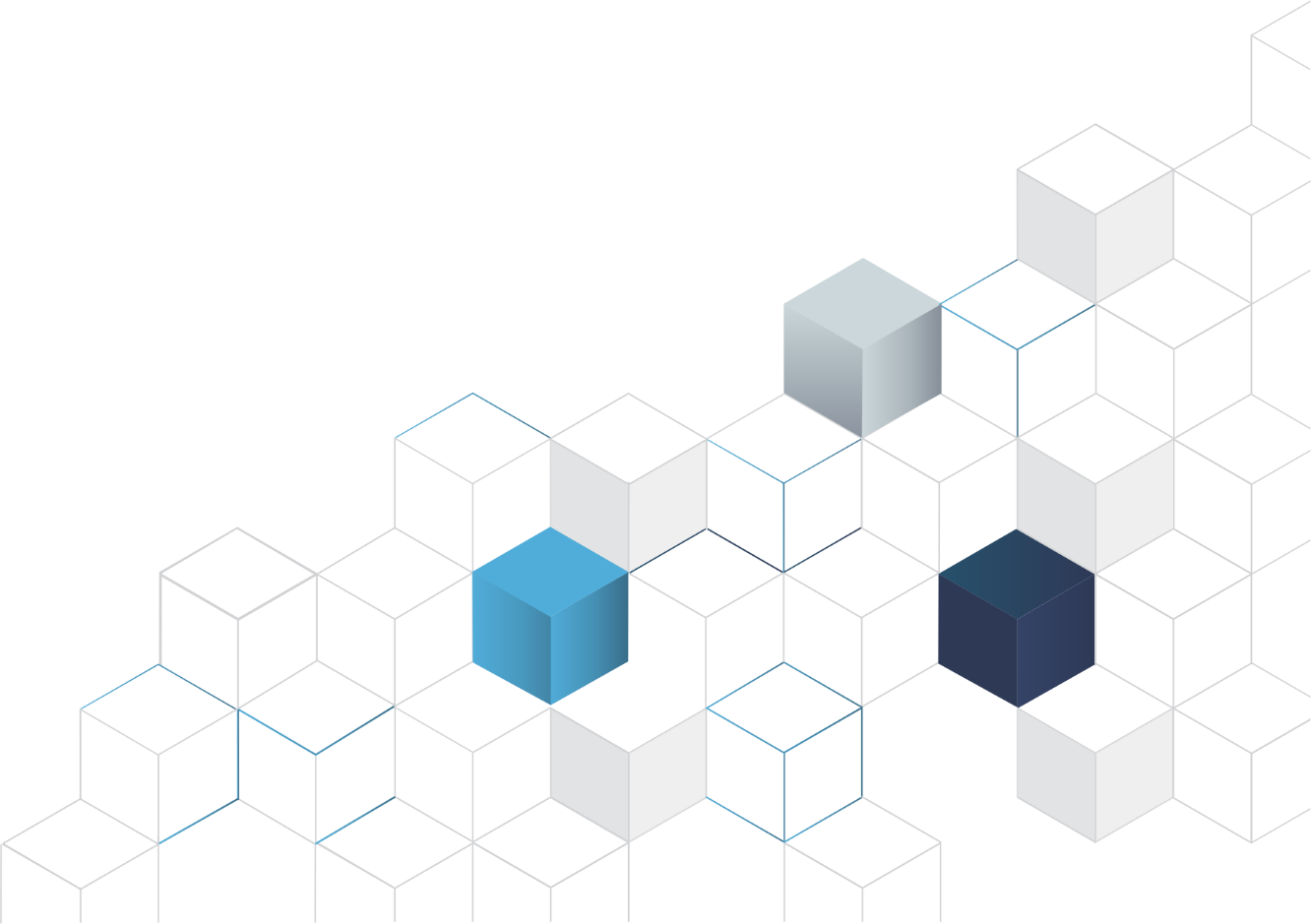 TURINYSPAGRINDINIAI FAKTAI	4SANTRAUKA	5ĮŽANGA	12Audito rezultatai	141.	valstybė ir savivaldybės turi tikslingiau dalyvauti įmonių ir viešųjų įstaigų valdyme	141.1.	Įmonių ir viešųjų įstaigų steigimo tikslingumo ir veiklos sričių reglamentavimas tobulintinas	141.2.	Dalyvavimo įmonių ir viešųjų įstaigų veikloje tikslingumo vertinimai neužtikrina reikšmingų jų portfelio pokyčių	171.3.	Neužtikrinamas tinkamas valdomų įmonių specialiųjų įpareigojimų atskleidimas	242.	Valstybė ir savivaldybės dalyvaudamos įmonių veikloje imasi priemonių jų rezultatyvumui didinti, to trūksta viešųjų įstaigų valdysenoje	272.1.	Finansiniai lūkesčiai visa apimtimi nustatyti 32-iem proc. valstybės ir 18-ai proc. savivaldybių vertintų valdomų įmonių	272.2.	Valstybės valdomų įmonių pelningumo rodikliai artimi Estijai, tačiau atsiliekame nuo Latvijos, Švedijos, Lietuvos privataus sektoriaus	322.3.	Visų vertintų valdomų įmonių grąža valstybei atitiko jų ilgalaikius planus, o savivaldybėms – neatitiko 43 proc. įmonių	352.4.	Valstybė ir savivaldybės nėra nustačiusios strategijos, kada galimas bendrovių įtraukimas į vertybinių popierių rinką	382.5.	Įmonių kolegialių organų sudarymas tobulintinas, o viešosiose įstaigose juos sudarant gerosios valdysenos principai neįdiegti	393.	Skaidrumo reikalavimai įmonių ir viešųjų įstaigų veiklos viešinimui skirtingi	513.1.	Viešinama apibendrinta informacija apie įmonių veiklos rezultatus, o apie įmones, kuriose neturima balsų daugumos, ir viešąsias įstaigas – neviešinama	513.2.	24 proc. vertintų bendrovių neviešino informacijos apie suteiktą paramą, o viešosioms įstaigoms reikalavimų viešinti nėra	533.3.	Tik viena vertinta savivaldybė visas sutartis su savo įmonėmis ir įstaigomis sudarė atlikusi konkurencingas procedūras	55Rekomendacijų įgyvendinimo planas	57PRIEDŲ SĄRAŠAS	62PAGRINDINIAI FAKTAISANTRAUKAAudito svarbaValstybės ir savivaldybių valdomos įmonės veikia svarbiose ūkio srityse, prisideda prie ekonomikos augimo, užimtumo, pildo biudžetą dividendais ir įmokomis, teikia verslui ir piliečiams svarbias paslaugas, dalyvaudamos įgyvendinant strateginius projektus užtikrina, kad šalies infrastruktūra skatintų tvarią ir ilgalaikę ūkio plėtrą. Viešųjų įstaigų veiksminga valdysena taip pat svarbi vykdant švietimo, mokslinę, kultūrinę, sveikatos priežiūros, socialinę ir kitas visuomenei naudingas veiklas, nes kuria tiek pačių organizacijų, tiek visos šalies ekonomikos vertę ar naudą visuomenei.2017 m. nustatėme, kad dalis valstybės ar savivaldybių valdomų įmonių ir viešųjų įstaigų nekuria pridėtinės vertės valstybei ar savivaldybėms, tam tikrais atvejais teikia naudą tik pačioms įmonėms, viešosioms įstaigoms ar net privačių asmenų grupėms. Lietuva, siekdama įstoti į EBPO ir 2018 m. tapusi jos nare, intensyviai tobulino valstybės, o kartu ir savivaldybių, įmonių valdyseną pagal EBPO parengtas gaires ir teiktas rekomendacijas, siekdama įgyvendinti geriausias tarptautines praktikas ir valdysenos principus valdomose įmonėse. Pastebimos ir neigiamos užsibrėžtų ambicingų tikslų pasiekimo ar gerosios valdysenos principų taikymo tendencijos. Seime svarstant 2018 m. Vietos savivaldos įstatymo pakeitimus, nepritarta Vyriausybės siūlytoms nuostatoms pavesti savivaldybėms periodiškai vertinti valdomų įmonių reikalingumą, o 2019 m. pritarta savivaldybių vidaus sandorių liberalizavimui paslaugoms iš savivaldybių valdomų įmonių įsigyti. 2020 m. buvo siekiama pakeisti valdybų sudarymo įmonėse tvarką – sumažinti nepriklausomų narių skaičių, juos pakeitus valstybės tarnautojais. Siekdami įvertinti, ar valstybė ir savivaldybės dalyvaudamos valdomų įmonių bei viešųjų įstaigų valdysenoje užtikrina, kad jų veikla būtų pagrįsta gero valdymo principais, skaidri ir orientuota į tikslų pasiekimą, kaip įgyvendinamos valstybinių auditorių teiktos rekomendacijos, atlikome valstybės ir savivaldybių valdomų įmonių bei viešųjų įstaigų valdysenos auditą.Audito tikslas ir apimtisAudito tikslas – įvertinti, ar valstybė ir savivaldybės, dalyvaudamos valdomų įmonių ir viešųjų įstaigų valdysenoje, užtikrina, kad jų veikla būtų pagrįsta gero valdymo principais, skaidri ir orientuota į tikslų pasiekimą.Pagrindiniai audito klausimai: ar teisinis reguliavimas lemia aiškią valstybės ir savivaldybių dalyvavimo valdomų įmonių ir viešųjų įstaigų veikloje valdyseną;ar valstybė ir savivaldybės, dalyvaudamos valdomų įmonių ir viešųjų įstaigų veikloje, siekia jų rezultatyvumo;ar valstybė ir savivaldybės užtikrina valdomų įmonių ir viešųjų įstaigų veiklos skaidrumą.Audituojamieji subjektai: Ekonomikos ir inovacijų ministerija: formuoja bendrą valstybės valdomų įmonių valdymo politiką ir konkurencingumo didinimo valstybės politiką valstybei ir savivaldybėms priklausančių akcijų privatizavimo srityse, įgyvendina valstybės turtines ir neturtines teises valstybės valdomų įmonių ar viešųjų įstaigų valdysenoje;Vidaus reikalų ministerija: formuoja politiką viešojo administravimo ir viešųjų įstaigų srityse, organizuoja, koordinuoja ir kontroliuoja jos įgyvendinimą, įgyvendina valstybės turtines ir neturtines teises valstybės valdomų įmonių ar viešųjų įstaigų valdysenoje;atsirinktos trys – Finansų, Susisiekimo ir Žemės ūkio – ministerijos, nes įgyvendina valstybės turtines ir neturtines teises valstybės valdomų įmonių ar viešųjų įstaigų valdysenoje;atsirinktų 8 savivaldybių administracijos: Kauno m., Klaipėdos m., Mažeikių r., Panevėžio m., Šiaulių m., Telšių r., Trakų r., Vilniaus m., nes įgyvendina savivaldybės turtines ir neturtines teises savivaldybių valdomų įmonių ar viešųjų įstaigų valdysenoje.Bendradarbiavome su Lietuvos savivaldybių asociacijos atstovais ir VšĮ Valdymo koordinavimo centru, kuris atlieka su valstybės ir savivaldybių valdomų įmonių bei jų dukterinių bendrovių valdymo politikos įgyvendinimu susijusias funkcijas. Audituojamas 2017–2019 m. laikotarpis, bet, siekdami įvertinti pokyčius, naudojome ir ankstesnių bei 2020 m. duomenis.Audito apribojimaiŠio audito metu atliekant finansinių rodiklių analizę nebuvo siekiama įvertinti kiekvienos valstybės ar savivaldybių valdomos įmonės ar viešosios įstaigos rezultatą atskirai, taip pat neeliminuotas specialiųjų įpareigojimų vykdymas ar kiti individualūs valdomų įmonių ar įstaigų veiklos ypatumai.Auditas atliktas pagal Valstybinio audito reikalavimus ir tarptautinius aukščiausiųjų audito institucijų standartus. Audito apimtis ir taikyti metodai išsamiau aprašyti 2 priede „Audito apimtis ir metodai“ (61 psl.).Pagrindiniai audito rezultataiValstybė ir savivaldybės, dalyvaudamos valdomų įmonių ir viešųjų įstaigų valdysenoje, ne visada užtikrina, kad jų veikla būtų pagrįsta gero valdymo principais, skaidri ir orientuota į tikslų pasiekimą. 2020 m. vis dar buvo tobulintinų sričių, apibrėžiant įmonių ir viešųjų įstaigų steigimo tikslingumą, vykdant specialiuosius įpareigojimus, keliant tikslus įmonėms, sudarant kolegialius organus, viešinant informaciją apie įmones ir viešąsias įstaigas.Valstybės ir savivaldybės turi tikslingiau dalyvauti įmonių ir viešųjų įstaigų valdymeĮmonių ir viešųjų įstaigų steigimo tikslingumo ir veiklos sričių reglamentavimas tobulintinas Teisės aktuose nenustatyti detalūs valstybės ir savivaldybių valdomų įmonių ir viešųjų įstaigų steigimo kriterijai, o tai rekomendavome 2017 metais. Savivaldybių valdomos įmonės vykdo veiklą 24-iose skirtingose veiklos srityse, o valstybės valdomos – 25-iose. Viešųjų įstaigų teikiamų viešųjų paslaugų ir kitų pavestų funkcijų apimtys išlieka plačios. Todėl valstybei ar savivaldybėms atstovaujančios institucijos ir įstaigos priimdamos sprendimus steigti įmonę, bendrovę ar viešąją įstaigą tai pačiai ar panašiai veiklai vykdyti pasirenka skirtingas teisines formas. Viešosioms įstaigoms galioja žemesni valdysenos standartai, palyginti su įmonių valdysena (1.1 poskyris, 14 psl.).Dalyvavimo įmonių ir viešųjų įstaigų veikloje tikslingumo vertinimai neužtikrina reikšmingų jų portfelio pokyčiųVyriausybė vykdydama valstybės valdomų įmonių pertvarką siekė iki 2020 m. pabaigos valstybės valdomų įmonių portfelį optimizuoti iki 34 įmonių, bet įgyvendinimo terminas nukeltas į 2024 metus. 2020 m. pabaigoje veiklą vykdė 50 įmonių (2017 m. – 118), be to, buvo įgyvendinta mažiau nei pusė (10 iš 23) priemonių, susijusių su valstybės įmonių teisinės formos (VĮ) peržiūrėjimu, 11 (iš 37) priemonių Vyriausybės ir Seimo sprendimais atsisakyta. Todėl valstybės valdomų įmonių portfelis neoptimizuotas kaip planuota ir vis dar veikia 17 valstybės įmonių (VĮ teisinė forma), kurių teisinė forma neleidžia užtikrinti pažangios valdysenos. Be to, Vyriausybė Seimui nepakankamai atsiskaito apie valstybės valdomų įmonių pertvarkos vykdymo eigą. Jos veiklos ataskaitoje pateikiama informacijos ir duomenų apie valstybės valdomų įmonių portfelį tik tiek, kiek tai susiję su valstybės valdomų įmonių skaičiaus mažėjimu vykdant pertvarką. Taip nesudarytos sąlygos Seimui ir Vyriausybei tinkamai įgyvendinti jiems pavestas valstybės turto savininko funkcijas (1.2 poskyris, 17 psl.). Siekiant tobulinti viešojo sektoriaus įstaigų valdymą ir išgryninti jų kompetenciją, valstybei atstovaujančios institucijos turėjo atlikti jų vertinimus pagal Viešojo sektoriaus tobulinimo gaires. Vertinimus buvo pavesta padaryti pačioms įmonėms (VĮ teisinė forma) ir įstaigoms, todėl valstybės įmonių ir viešųjų įstaigų vykdomų funkcijų pagrįstumas objektyviai neįvertintas. Taip nesudaromos sąlygos išgryninti jų kompetenciją, peržiūrėti paslaugų (sveikatos, švietimo, socialinių, kultūros ir kt.) teikėjų tinklą ir turinį ir nustatyti, kokias viešąsias paslaugas turėtų teikti tik valstybės įmonės ar viešosios įstaigos (1.2. poskyris, 17 psl.).Nors 75 proc. (6 iš 8) audituotų savivaldybių atliko tikslingumo vertinimus dėl dalyvavimo savivaldybių valdomų įmonių ir viešųjų įstaigų veikloje, tačiau tai jų įmonių ir įstaigų portfelio dydžiui reikšmingos įtakos neturėjo (8 savivaldybių portfelis sumažėjo 11 proc.). Be to, šiose savivaldybėse veikė 9-ios savivaldybių įmonės (SĮ teisinė forma), o savivaldybėms atstovaujančios institucijos nesiėmė iniciatyvos pertvarkyti jas į kitos teisinės formos (AB ar UAB) juridinius asmenis. Todėl savivaldybių valdomų įmonių portfelis neoptimizuotas, o SĮ nepertvarkytos į kitos teisinės formos juridinius asmenis, kurių valdysena laikoma pažangia (1.2 poskyris, 17 psl.).Neužtikrinamas tinkamas valdomų įmonių specialiųjų įpareigojimų atskleidimasValstybės valdomoms įmonėms trūko metodologijos teisingai finansinėse ataskaitose atskleisti joms pavedamus vykdyti specialiuosius įpareigojimus (nekomercines funkcijų). 59 proc. (10 iš 17) vertintų valstybės valdomų įmonių vykdomų specialiųjų įpareigojimų tinkamai neatskyrė nuo kitų vykdomų veiklų. Iš dalies todėl 55 proc. (6 iš 11) jų taikė kryžminį subsidijavimą: specialiųjų įpareigojimų sąnaudos buvo dengiamos komercinės veiklos pajamomis ar kitų specialiųjų įpareigojimų sąskaita. Dėl savivaldos teisinio reguliavimo ypatumų savivaldybių valdomos įmonės negalėjo įgyvendinti rekomendacijų ir atskirti specialiųjų įpareigojimų (nekomercinės funkcijų), nors 17 proc. (11 iš 63) vertintų įmonių vykdė funkcijas, turėjusias jiems būdingų požymių, pavyzdžiui, lengvatinis keleivių vežimas. Neatskiriant komercinių ir nekomercinių funkcijų, valdomos įmonės negali objektyviai įvertinti joms pavedamų specialiųjų įpareigojimų sąnaudų, o valstybei ir savivaldybei atstovaujančioms institucijoms trūksta informacijos apie jų įtaką įmonių pelningumui ir laukiamai grąžai (1.3 poskyris, 24 psl.). Valstybė ir savivaldybės dalyvaudamos įmonių veikloje imasi priemonių jų rezultatyvumui didinti, to trūksta viešųjų įstaigų valdysenojeFinansiniai lūkesčiai visa apimtimi nustatyti 32-iem proc. valstybės ir 18-iems proc. savivaldybių vertintų valdomų įmoniųAudituotos valstybei ir savivaldybėms atstovaujančios institucijos visoms valdomoms įmonėms lūkesčių raštuose nustatė nefinansinius lūkesčius, o finansinius visa apimtimi nustatė 32-iem proc. (12 iš 38) valstybės valdomų ir 18-ai proc. (9 iš 50) savivaldybių valdomų įmonių. Viešosioms įstaigoms valstybei ir savivaldybei atstovaujančios institucijos nėra įpareigotos jų rengti. Atsižvelgus į lūkesčių raštą turi būti rengiama įmonės strategija, tačiau tik 47 proc. (18 iš 38) vertintų valstybės valdomų ir 39 proc. (15 iš 39) savivaldybių valdomų įmonių į savo strategijas įsitraukė visus pasiūlytus finansinius lūkesčius, nefinansinius atitinkamai 21 proc. (8 iš 38) valstybės ir 21 proc. (9 iš 42) savivaldybių valdomų įmonių. Nerengiant lūkesčių raštų, neįvardijami aiškūs valstybės ir savivaldybėms atstovaujančių institucijų poreikiai, neskatinama siekti geresnių veiklos rodiklių. Be to, jų veiklos strategijos gali neatitikti savininko poreikių (2.1 poskyris, 27 psl.).Visų vertintų valdomų įmonių grąža valstybei atitiko jų ilgalaikius planus, o savivaldybėms – neatitiko 43 proc. įmonių84 proc. vertintų savivaldybių valdomų įmonių dividendų ar pelno įmokų nepaskyrė arba paskyrė mažiau į savivaldybių biudžetus negu galėjo pagal gerąją valstybės valdomų įmonių praktiką. Tam įtakos turi tai, kad savivaldybių valdomų bendrovių dividendų skyrimo ir mokėjimo politika, priešingai nei valstybės valdomų, teisės aktais nėra reglamentuota, dėl dividendų paskyrimo sprendžia pati savivaldybė. Dalis jų paskirstytiną pelną perkėlė į kitus metus nesiedamos jo su ilgalaikėmis įmonių investicijomis. Vien 2019 m. 43 proc. vertintų savivaldybių valdomų įmonių į kitus metus perkėlė 17,5 mln. Eur paskirstytino pelno, kurio nuo 60 iki 85 proc., t. y. nuo 10,5 iki 14,8 mln. Eur (atsižvelgiant į nuosavo kapitalo grąžą) galėjo būti sumokėta į savivaldybių biudžetus. Taip savivaldybės galėtų juos skirti socialinėms reikmėms, sveikatos apsaugai, švietimui ir kt. (2.3 poskyris, 35 psl.).Įmonių kolegialių organų sudarymas tobulintinas, o viešosiose įstaigose juos sudarant gerosios valdysenos principai neįdiegtiSiekiant, kad kolegialūs organai būtų sudaryti iš kompetentingų ir motyvuotų narių, o jų atrankos procesas būtų skaidrus, tobulintinas kolegialių organų sudarymas, nes:visos audituotos valstybei (5) ir savivaldybėms (8) atstovaujančios institucijos nenustato kvalifikacinių (specialiųjų) reikalavimų prieš priimant sprendimą paskirti priklausomą kolegialaus organo narį. Toks paskyrimas nėra skaidrus ir didina nekompetentingų narių pasirinkimo riziką (2.5 poskyris, 39 psl.);teisės aktais nėra numatyta, kas gali būti atranką inicijuojančio subjekto paskirti kiti asmenys į valdomų įmonių kolegialius organus, netaikant atrankos procedūros. Tai neatitinka skaidraus kolegialių organų sudarymo principo (2.5 poskyris, 39 psl.);vertintų 30 proc. (16 iš 53) savivaldybių valdomų įmonių kolegialiuose organuose buvo mažiau nepriklausomų narių nei reikalaujama, valstybės valdomose įmonėse tokie atvejai pavieniai (3 iš 29). Be to, 77 proc. (17 iš 22) valstybės valdomų įmonių dukterinių bendrovių ir 22 proc. (12 iš 53) savivaldybių valdomų įmonių kolegialiuose organuose jų visiškai nebuvo. Taip neužtikrinamas vienas pagrindinių įmonių valdysenos principų – kolegialių organų nepriklausomumas (2.5 poskyris, 39 psl.);vertintose valstybės (29) ir savivaldybių (36) valdomose įmonėse fiksuoto atlygio sistema taikoma 23 proc. valstybės ir 61 proc. savivaldybių valdomų įmonių. Kitais atvejais taikomos kitos sistemos: mokama už posėdžius ar valandinį atlygį arba taikomas mišrus dydis. Tai neatitinka tarptautinės gerosios praktikos ir neužtikrinamas kompetentingų ir motyvuotų kolegialių organų narių pritraukimas (2.5 poskyris, 39 psl.). Valstybės ir savivaldybių viešųjų įstaigų kolegialių organų sudarymas ir reikalavimai jų nariams, teisės aktais nėra reglamentuoti. Buvo atvejų, kai gerosios valdysenos principai diegti, pavyzdžiui, 20 proc. (7 iš 35) vertintų viešųjų įstaigų, įstatuose buvo įvardytas siekis turėti nepriklausomų narių ir 5-iose iš jų nustatyti nepriklausomumo reikalavimai. Nediegiant gerųjų valdysenos principų nesudaromos sąlygos suformuoti stiprius kolegialius organus, padedančius siekti geresnių rezultatų (2.5 poskyris, 39 psl.).Skaidrumo reikalavimai valdomų įmonių ir viešųjų įstaigų veiklos viešinimui skirtingi Viešinama apibendrinta informacija apie valdomų įmonių veiklos rezultatus, o apie įmones, kuriose neturima balsų daugumos, ir apie viešąsias įstaigas – neviešinamaNuo 2020 m. Vyriausybė pavedė Vidaus reikalų ministerijai analizuoti ir vertinti valstybės mastu duomenis apie viešąsias įstaigas, kuriose dalyvauja valstybė ar savivaldybės, tačiau analizės turinys nenustatytas. Todėl neturima centralizuotų viešų duomenų, svarbių formuojant valstybės ir savivaldybių viešųjų įstaigų politiką, kiek ir kokių viešųjų įstaigų vykdo veiklą, kokios jų funkcijos ir veiklos rodikliai. Be to, niekam nepavesta analizuoti ir viešinti informaciją apie dalyvavimą įmonių veikloje, kuriose valstybė ar savivaldybės dalyvauja neturėdamos balsų daugumos. Tokių įmonių 2019 m. buvo 23, jos valstybei ir savivaldybėms sumokėjo 68 tūkst. Eur dividendų, ministerijos ir savivaldybės joms perdavė turto (vertė 1,7 mln. Eur) ir kt. Taip nežinomas visas dalyvavimo įmonių veikloje mastas ir iš jų gaunama nauda (3.1 poskyris, 51 psl.).24 proc. vertintų bendrovių neviešino informacijos apie suteiktą paramą, o viešosioms įstaigoms reikalavimų viešinti nėraValstybės ir savivaldybių įmonės (VĮ teisinė forma) paramos teikti negali – tai leidžiama bendrovėms, viešosioms įstaigoms. Valstybės ir savivaldybių valdomos bendrovės informaciją apie teikiamą paramą įpareigotos viešinti savo interneto svetainėse, o viešosios įstaigos – ne. 2017–2019 m. kasmet paramą iš viso teikė 6 valstybės ir 50 savivaldybių valdomų bendrovių bei 16 viešųjų įstaigų, kurių savininkas ar dalininkas yra valstybė ar savivaldybės. 2017–2019 m. 24 proc. vertintų (8 iš 33) bendrovių neviešino informacijos apie teikiamą paramą, jos nepaviešino informacijos apie 804,6 tūkst. Eur suteiktos paramos. Taip nesudaromos sąlygos kiekvienam visuomenės nariui įvertinti suteiktos paramos pagrįstumą (3.2 poskyris, 53 psl.).RekomendacijosVyriausybei Siekiant užtikrinti, kad valstybės ar savivaldybių institucijos pagal vykdomą veiklą galėtų pasirinkti tinkamiausią juridinio asmens teisinę formą leidžiančią pasiekti geriausių rezultatų jį valdant, teisės aktuose nustatyti detalius steigimo kriterijus juridinio asmens teisinei formai parinkti (1-asis pagrindinis audito rezultatas).Siekiant, kad veiktų tik tokios valstybės valdomos įmonės, kurių funkcijos yra svarbios valstybės tikslams įgyvendinti, užtikrinti, kad būtų įgyvendintos priemonės dėl valstybės valdomų įmonių portfelio optimizavimo (1-asis pagrindinis audito rezultatas).Siekiant mažinti nepažangios teisinės formos valstybės įmonių (VĮ) skaičių, numatyti priemones jas pertvarkyti į kitų teisinių formų juridinius asmenis (1-asis pagrindinis audito rezultatas).Ekonomikos ir inovacijų ministerijaiSiekiant sudaryti sąlygas ir padėti savivaldybių valdomoms įmonėms atskleisti komercines ir nekomercines funkcijas, inicijuoti teisės aktų pakeitimus dėl šių funkcijų tinkamo identifikavimo (1-asis pagrindinis audito rezultatas).Siekiant stiprinti kolegialių organų atranką, įgyvendinti priemones, didinančias kolegialių organų narių atrankos procedūrų skaidrumą (2-asis pagrindinis audito rezultatas).Siekiant, kad valstybės ir savivaldybių valdomų įmonių kolegialių organų narių atlygio politika atitiktų tarptautinę gerąją praktiką, atnaujinti kolegialių organų narių atlygio politiką, numatant fiksuoto atlygio sistemą (2-asis pagrindinis audito rezultatas).Vidaus reikalų ministerijaiSiekiant, kad viešųjų įstaigų, kurių valdyme dalyvauja valstybė ar savivaldybės, valdysena atitiktų gerojo valdymo principus ir būtų orientuota į efektyvią ir skaidrią jų veiklą, inicijuoti teisės aktų pakeitimus dėl gerosios valdysenos principų (tikslų iškėlimas, kolegialių organų sudarymas ir teikiamos paramos viešinimas) viešosiose įstaigose diegimo (2-asis ir 3-iasis pagrindiniai audito rezultatai). Siekiant turėti išsamius duomenis, leidžiančius priimti sprendimus formuojant valstybės ir savivaldybių viešųjų įstaigų politiką, nustatyti kokie duomenys apie šias įstaigas turi būti vertinami šalies mastu, ir juos viešinti (3-iasis pagrindinis audito rezultatas).Siekiant, kad Viešojo sektoriaus tobulinimo gairių įgyvendinimas sudarytų sąlygas išgryninti valstybės įmonių (VĮ teisinė forma) ir viešųjų įstaigų funkcijas, inicijuoti, kad valstybei atstovaujančios institucijos pakartotinai atliktų valstybės įmonių ir viešųjų įstaigų atitikties gairėms vertinimus ir apie jos rezultatus informuoti Vyriausybę sprendimams priimti (1-asis pagrindinis audito rezultatas).Valdymo koordinavimo centruiSiekiant turėti ir atskleisti informaciją apie visas įmones, kuriose valstybė ir savivaldybės dalyvauja, viešinti informaciją apie įmones, kuriose neturima balsų daugumos (3-iasis pagrindinis audito rezultatas). Siekiant padėti atskleisti valstybės ir savivaldybių siekiamus tikslus valdomose įmonėse, įgyvendinti metodines pagalbos priemones, kurios valstybei ir savivaldybėms atstovaujančioms institucijoms padėtų užtikrinti rengiamų lūkesčių raštų kokybę (2-asis pagrindinis audito rezultatas).Siūlymai savivaldybėms atstovaujančioms institucijoms Siekiant, kad savivaldybės dalyvaudamos jų valdomų įmonių ir viešųjų įstaigų valdysenoje užtikrintų, kad jų veikla būtų pagrįsta gero valdymo principais, skaidri ir orientuota į tikslų pasiekimą, savivaldybėms siūlome: periodiškai įsivertinti poreikį turėti valdomų įmonių ar joms priskirtų funkcijų įgyvendinimo aktualumą ir atsisakyti nepažangios savivaldybių valdomų įmonių teisinės formos (SĮ); įsivertinti dalyvavimo viešųjų įstaigų veikloje tikslingumą, siekiant įsitikinti ar vykdomos veiklos yra susijusios su savivaldybėms priskirtų funkcijų įgyvendinimu; patvirtinti savivaldybių valdomų bendrovių dividendų skyrimo ir mokėjimo politikas ir atlikti jų įgyvendinimo stebėseną; įsivertinti vidaus sandorių sudarymo apimtis su valdomomis įmonėmis, kai atitinkamas paslaugas galima įsigyti iš privačių tiekėjų konkurencingomis procedūromis;stiprinti kolegialių organų sudarymą įtraukiant ne mažiau nepriklausomų kolegialių organų narių nei reikalauja teisės aktai;inicijuoti kolegialių organų narių privačių interesų deklaravimo ir informacijos apie šiuos organus viešinimo interneto svetainėse vidaus kontrolės procedūrų sustiprinimą.Siekdami didesnio audito poveikio, apie audito rezultatus informavome audituotas valstybei ir savivaldybėms atstovaujančias institucijas, audituotų savivaldybių kontrolės ir audito tarnybas, Lietuvos savivaldybių asociaciją.Rekomendacijų įgyvendinimo priemonės ir terminai pateikti ataskaitos dalyje „Rekomendacijų įgyvendinimo planas“ (57 psl.).ĮŽANGALietuvos valstybė 2019 m. pabaigoje įgyvendino savininkės teises ir pareigas 50-yje valstybės valdomų įmonių, kurios turi 42 dukterines bendroves, savininkės (dalininkės) teises ir pareigas 158 viešosiose įstaigose, o savivaldybės – 247 įmonėse ir 510-yje viešųjų įstaigų. Valstybės ir savivaldybių valdomos įmones kasmet (2017–2019 m.) į valstybės ir savivaldybių biudžetus paskyrė vidutiniškai apie 149 mln. Eur dividendų ir pelno įmokų – tai sudaro vidutiniškai 1,4 proc. visų biudžeto pajamų. Vienam gyventojui vidutiniškai tenkantis dividendų ir pelno įmokų dydis sudaro apie 53 Eur per metus.Siekiant gerinti valstybės ir savivaldybių valdomų įmonių bei viešųjų įstaigų valdyseną ir didinti jų veiklos efektyvumą, būtina įdiegti ir laikytis gerosios valdysenos principų, nustatomų EBPO (1 pav.).Šie gerosios valdysenos principai ir EBPO patvirtintos gairės skirti valstybės valdomoms įmonėms, tačiau šiuos principus siekiama įgyvendinti ir savivaldybių valdomose įmonėse. Juos galėtų diegti ir viešosios įstaigos, nes yra atvejų, kai valdomų įmonių ir viešųjų įstaigų veiklos sritys nesiskiria, bet šių formų juridiniams asmenims taikomi skirtingi valdysenos reikalavimai, nustatantys skirtingus valdysenos principus dėl kolegialių valdymo organų, veiklos rezultatų viešinimo ir kt.Ekonomikos ir inovacijų ministerija formuoja bendrą valstybės valdomų įmonių valdymo politiką ir konkurencingumo didinimo valstybės politiką valstybės valdomų įmonių, valstybei ir savivaldybėms priklausančių akcijų privatizavimo srityse. Kai kurie ministerijos rengiami teisės aktai ir jų pakeitimai susiję ir su savivaldybių valdomų įmonių valdysena.Vidaus reikalų ministerija formuoja politiką viešojo administravimo ir viešųjų įstaigų srityse, organizuoja, koordinuoja ir kontroliuoja jos įgyvendinimą. Valstybės ir savivaldybių valdomų įmonių ir viešųjų įstaigų valdysenoje dalyvauja ir kiti subjektai, pavyzdžiui, Valdymo koordinavimo centras, savivaldybės ir kt. (2 pav.). Lietuvoje įdiegtas decentralizuotas įmonių valdymo modelis, su koordinuojančia institucija – Valdymo koordinavimo centru, atsakingu už rodiklių nustatymą, jų stebėjimą, valdybų ir vadovų vertinimą bei valdymo principų rengimą. Valstybei atstovaujančių institucijų yra 11, kurios savarankiškai priima sprendimus dėl 50 valdomų įmonių valdysenos.Valstybės kontrolės audite nustatyta, kad Valdymo koordinavimo centro nepriklausomumas yra nepakankamas. Teikta rekomendacija jį užtikrinti įgyvendinta tik iš dalies. Nuo 2019 m. siekiama sustiprinti centro veiklos nepriklausomumą ir išplėsti funkcijas, tačiau įstaigos veikla, atliekant jai priskirtas funkcijas, finansuojama iš Ekonomikos ir inovacijų ministerijai skirtų valstybės biudžeto asignavimų ir (arba) kitų lėšų. Taigi nėra užtikrinamas centro funkcijų nepriklausomumas nuo valstybės valdomų įmonių valdymo politiką formuojančios institucijos. Viešųjų įstaigų srityje politiką ir formuoja, ir koordinuoja Vidaus reikalų ministerija. Šie įgaliojimai ministerijai priskirti nuo 2020 metų.Visos institucijos, kurios formuoja valstybės ir savivaldybių valdomų įmonių ir viešųjų įstaigų politiką, ją įgyvendina ir koordinuoja, turi sudaryti sąlygas užtikrinti, kad jų veikla būtų grįsta gerosios valdysenos principais, skaidri ir orientuota į tikslų pasiekimą. Audito rezultataivalstybė ir savivaldybės turi tikslingiau dalyvauti įmonių ir viešųjų įstaigų valdymeEBPO pabrėžia, jog valstybė, siekdama atskleisti save kaip savininkę, turėtų viešai išdėstyti valstybės nuosavybės pagrindimo prioritetus, kurdama aiškią valstybės įmonių nuosavybės politiką kaip aukšto lygio politikos dokumentą. Valstybės nuosavybės politikai turėtų būti taikomos ir atitinkamos politinės atskaitomybės procedūros, ji turėtų būti atskleista visuomenei, o Vyriausybė turėtų reguliariai ją peržiūrėti. Aiški valstybės nuosavybės politika yra labai svarbi, kad visuomenė ir rinkos dalyviai matytų, kokiose srityse veikia VVĮ, SVĮ ir VšĮ ir kokiais argumentais grindžiama jų svarba. Įmonių ir viešųjų įstaigų steigimo tikslingumo ir veiklos sričių reglamentavimas tobulintinasLaikėmės nuostatos, kad teisinis reguliavimas lemia aiškią valstybės ir savivaldybių dalyvavimo VVĮ, SVĮ, VšĮ veikloje valdyseną, kai teisės aktuose:yra nustatyti VVĮ, SVĮ ir VšĮ steigimo kriterijai;yra nustatytos VVĮ, SVĮ ir VšĮ veiklos sritys.2017 m. atlikę auditus rekomendavome nustatyti kriterijus, kuriais vadovaudamosi valstybės ar savivaldybės institucijos pagal vykdomą veiklą pasirinktų tinkamiausią įstaigos teisinę formą, leidžiančią pasiekti geriausių rezultatų. VVĮ, SVĮ ir VšĮ dažnai vykdo tas pačias veiklas, trūksta valstybinio požiūrio, kokias viešąsias paslaugas gali teikti tik valstybė ar savivaldybės, o kokias galėtų perduoti rinkai. 2018 m. EBPO atkreipė dėmesį, kad valdysenos prasme ribotos atsakomybės bendrovių teisinis reguliavimas yra pažangesnis nei VĮ ir rekomendavo Lietuvai peržiūrėti VĮ teisines formas ir šios rekomendacijos prioritetinę sritį nurodė perėjimą prie ribotos atsakomybės bendrovių teisinės formos (AB ir UAB).Vyriausybė, įgyvendindama valstybinio audito ir EBPO rekomendacijas, siekė išgryninti viešojo sektoriaus įstaigų sistemą, valdomų juridinių asmenų teisines formas ir dalyvavimo juose tikslingumą (pavyzdžiai).Nors stebima pažanga, siekiant išgryninti valdomų juridinių asmenų teisines formas ir dalyvavimo juose tikslingumą, tačiau teisės aktuose detalūs steigimo kriterijai atitinkamai juridinio asmens teisinei formai parinkti nėra nustatyti. Viešojo sektoriaus įstaigų sistemos tobulinimo gairėse įtvirtintos viešojo sektoriaus įstaigų srities pertvarkos siekiamybės ir jų nuostatomis siūloma vadovautis steigiant, reorganizuojant ar pertvarkant valstybės, savivaldybių įstaigas bei įmones (VĮ, SĮ): biudžetinė įstaiga – kai daugiau nei 1/2 įstaigos funkcijų yra viešojo administravimo veikla; įstaigai pavesta teikti viešąsias paslaugas, finansuojamas valstybės biudžeto lėšomis ir šios lėšos sudaro daugiau negu 4/5 įstaigos gaunamų pajamų; VšĮ – kai daugiau nei 1/2 įstaigos funkcijų yra viešųjų paslaugų teikimas;VĮ gali būti nustatyti šie veiklos tikslai – vykdyti specialiuosius įpareigojimus, nustatytos apimties viešojo administravimo veiklą ir veiklas, kurioms pagal jų paskirtį ir (ar) pobūdį įstatymas priskiria ypatingą strateginę arba svarbią reikšmę nacionaliniam saugumui ir kurioms dėl nacionalinio saugumo interesų apsaugos nustatomos specialios sąlygos ir reikalavimai, valdyti turtą, kuris pagal įstatymus gali būti tik valstybės nuosavybė. Siūloma savivaldybėms šių nuostatų laikytis, tobulinant SĮ valdymą ir išgryninant jų kompetenciją.Detalių kriterijų įmonių, bendrovių ir viešųjų įstaigų teisinei formai parinkti trūkumą rodo tai, kad tas pačias veiklas vykdo skirtingos teisinės formos juridiniai asmenys – UAB, AB, SĮ ir VšĮ (pavyzdžiai). Į tai buvome atkreipę dėmesį 2017 m. atliktuose audituose. SĮ ir VšĮ galioja žemesni valdysenos standartai negu UAB ar AB (detaliau – 2.1, 2.2, 2.5, 3.2 poskyriuose).Vertindami, ar teisės aktuose nustatytos VVĮ, SVĮ ir VšĮ veiklos sritys, nustatėme, kad jos yra reglamentuotos įvairiuose teisės aktuose ir pasižymi teisinio reguliavimo gausumu (4 priedas), o galimų veiklos sričių sąrašas nėra baigtinis. SVĮ yra nustatytas detalesnis galimų vykdyti veiklų sąrašas ir kriterijai, kurie taikomi siekiant užsiimti nauja ūkine veikla, bet 2017-07-01 įsigaliojusias įstatymo pataisas jau keletą kartų siūlyta papildyti: įrašyti daugiau išimčių ūkinei veiklai vykdyti ir taip praplėsti SVĮ vykdomas veiklos sritis.VVĮ veiklą vykdo 25 (5 priedas), o SVĮ – 24 skirtingose srityse (6 priedas). EBPO pastebi, kad VVĮ mastas yra didelis, o SVĮ aktyviai veikia daugelyje veiklos sričių ir taip konkuruoja su privačiu sektoriumi. Todėl Vyriausybė turėtų sustiprinti SVĮ reguliavimo sistemą: nustatyti vienodas sąlygas valstybės (savivaldybės) valdomoms įmonėms ir privatiems tiekėjams. VšĮ, kurių valdyme dalyvauja valstybė ar savivaldybės, veiklos sritys siejamos su viešųjų paslaugų teikimu ir tam tikros apimties viešojo administravimo ar kitų valstybei ar savivaldybėms svarbių funkcijų vykdymu (apima švietimo, sveikatos, turizmo paslaugas ir pan.).2020 m. įstatyme patikslintas viešųjų paslaugų apibrėžimas, tačiau jų apimtys lieka plačios. Šios paslaugos apibrėžiamos kaip pagal įstatymų ir (ar) viešojo administravimo subjektų nustatytus reikalavimus vykdoma šių subjektų prižiūrima veikla, kuria sukuriama valstybės ar savivaldybių garantuojama ir visuomenės nariams vienodai prieinama nauda. Turimas didelis valstybės ir savivaldybių VšĮ portfelis (1.2 poskyris, 3 ir 4 pav.) rodo, kad išskirtinių ar prioritetinių visuomenei naudingų veiklos tikslų, kuriems įgyvendinti būtinos viešosios įstaigos, nėra nustačiusios nei valstybės, nei savivaldybių institucijos. Vyriausybės programoje nurodoma, kad trūksta sutarimo, kokias pagrindines viešąsias paslaugas turėtų teikti viešasis sektorius ir kokie turėtų būti šių paslaugų kokybės standartai, todėl tikslinga peržiūrėti paslaugų (sveikatos, švietimo, socialinių, kultūros ir kt.) tinklą ir turinį, kartu su savivaldybėmis ir nevyriausybinio sektoriaus atstovais sutarti, kokias viešąsias paslaugas turėtų teikti tik valstybės institucijos, o kokiais atvejais naudinga įtraukti ir kitus teikėjus (pvz., nevyriausybines organizacijas, privatųjį sektorių).Kad visuomenė ir rinkos dalyviai matytų, kokiose srityse veikia valstybė ar savivaldybės, būtų tikslinga turėti aiškią valstybės ir savivaldybių nuosavybės politiką: nustatyti detalius VVĮ, SVĮ ir VŠĮ steigimo kriterijus ir apibrėžti vykdomas šių juridinių asmenų veiklos sritis.Manome, kad poreikį nustatyti detalius įmonių, bendrovių ir viešųjų įstaigų teisinės formos parinkimo kriterijus rodo 2017 m. atlikto audito ir šioje ataskaitos dalyje nustatyti pavyzdžiai, kai tas pačias veiklas vykdo skirtingos teisinės formos juridiniai asmenys – UAB, AB, SĮ ir VšĮ. Audito ataskaitoje Vyriausybei pateiktai rekomendacijai įgyvendinti VRM yra suplanavusi priemones: parengti siūlymus dėl tinkamiausio Viešojo sektoriaus įstaigų tobulinimo gairėse nustatytų viešųjų įstaigų steigimo kriterijų reglamentavimo įstatymo lygiu, atsižvelgiant į atliktos viešojo sektoriaus institucinės sąrangos (institucijų tinklo) ir viešojo valdymo procesų tobulinimo analizės rezultatus (rekomendacijų įgyvendinimo planas, 57 psl.).Dalyvavimo įmonių ir viešųjų įstaigų veikloje tikslingumo vertinimai neužtikrina reikšmingų jų portfelio pokyčių EBPO gairės pabrėžia, kad valstybė nuosavybės teise valdydama įmones turėtų atidžiai įvertinti ir atskleisti tikslus, pateisinančius valstybės nuosavybę, ir juos periodiškai peržiūrėti. Toks peržiūrėjimas kaip geroji praktika, mūsų nuomone, turėtų būti taikomas ir SVĮ, ir valstybės, ir savivaldybių VšĮ.Visas VVĮ ir VšĮ portfelis 2019 m. buvo 11 proc. mažesnis nei 2017 m. (3 pav.). Visas SVĮ ir VšĮ portfelis 2019 m. buvo 3 proc. mažesnis nei 2017 m. (4 pav.).Laikėmės nuostatos, kad valstybės ir savivaldybių dalyvavimo VVĮ, SVĮ ir VšĮ veikloje nuosavybės politika yra peržiūrima, kai:teisės aktuose yra numatytas periodinis VVĮ, SVĮ ir VšĮ tikslingumo vertinimas;visais atvejais nustatyti tikslingumo vertinimo kriterijai;visais atvejais įvertintas dalyvavimo tikslingumas pagal nustatytus vertinimo kriterijus;visais atvejais priimti sprendimai dėl dalyvavimo tikslingumo vykdomi suplanuota apimtimi ir terminais.Teisės aktuose vis dar nėra numatyta periodiškai peržiūrėti VVĮ, SVĮ ir VšĮ nuosavybės politiką. 2017 m. rekomendavome įtvirtinti periodinį SVĮ reikalingumo vertinimą ir kriterijus, kuriais remdamosi savivaldybės atliktų vertinimą ir galėtų optimizuoti SVĮ portfelį ir jo valdymą. Buvo parengtos Vietos savivaldos įstatymo pataisos, kurioms Seime nebuvo pritarta. Auditorių nuomone, sprendimai dėl periodinio peržiūrėjimo gali būti įvairūs, pavyzdžiui, praėjus tam tikram laikui EIM, kuri yra už VVĮ pertvarkos įgyvendinimą atsakinga institucija, įvertintų vykdytų pertvarkų pasiektus pokyčius. Teisės aktais nustatyta, kad ne rečiau kaip kas 4 metus atitinkama valstybei atstovaujanti institucija turi persvarstyti įmonės (t. y. VĮ, UAB, AB) teisinės formos tinkamumą, be kita ko, atsižvelgdama ir į bendrąją ūkio ir atitinkamo ūkio sektoriaus padėtį. Vadovaujantis šia nuostata nėra privaloma vertinti dalyvavimo VVĮ veikloje tolimesnį reikalingumą, neatskleista ir tai, kokiu tikslu turi būti atliekamas periodinis vertinimas, nepateikiami juridinio asmens teisinės formos įvertinimo kriterijai, kokie sprendimai turi būti priimami dėl jo tinkamumo.Kadangi teisės aktuose nėra numatyta periodiškai įvertinti VVĮ, SVĮ ir VšĮ nuosavybės politiką, analizavome taikomas priemones, siekiant įvertinti dalyvavimo jų veikloje tikslingumą. Įgyvendinant Vyriausybės programą ir vykdant jos įgyvendinimo planą patvirtintos Viešojo sektoriaus tobulinimo gairės ir VVĮ pertvarkos planas. Gairės skirtos viešojo sektoriaus įstaigų sistemai, jų valdymui tobulinti ir kompetencijai išgryninti, VVĮ pertvarkos planas – perteklinėms ir neaktualioms funkcijoms atsisakyti bei įmonėms konsoliduoti, valdymui centralizuoti atskiriant politikos formavimą nuo įmonių valdymo. Be to, 6 iš 8 audituotų savivaldybių SVĮ ir VšĮ vertinimus atliko savo iniciatyva.Valstybės valdomų įmonių pertvarkos planas vykdomas mažesne apimtimi nei planuota ir nesilaikant nustatytų terminų2017 m. iš valdžios institucijų ir verslo atstovų buvo sudaryta darbo grupė įvertinti valstybės valdomų bendrovių vykdomos veiklos atitiktį valstybės strateginiams ir bendrovei nustatytiems tikslams ir valstybės dalyvavimo valdant įmones tikslingumą, t. y. bendrovių valstybei priklausančių akcijų privatizavimo galimybes.Darbo grupės siūlymai buvo perkelti į VVĮ pertvarkos planą. Nustatėme, kad planas įgyvendinamas ne visa apimtimi ir suplanuotais terminais. Ekonomikos ir inovacijų ministeriją kas pusmetį Vyriausybei pateikia pertvarkos plano priemonių per atitinkamą laikotarpį įgyvendinimo ataskaitą, o su ja atnaujintą plano projektą, dėl kurio keičiamų plano priemonių ar jų įgyvendinimo terminų pasiūlymus teikia plano priemones įgyvendinančios institucijos (7 priedas). Siekta jį įgyvendinti 2020 m. ir optimizuoti VVĮ portfelį iki 34 įmonių, bet terminas nukeltas į 2024 m., o 2020 m. pabaigoje buvo 50 VVĮ (5 pav.).Kaip matyti (5 pav.), nors VVĮ skaičius 2020 m. du kartus mažesnis nei 2017 m., pažymime, kad didelį skaičiaus pokytį (apie 95 proc.) lėmė susisiekimo ministro valdymo srityje veikusių 11 VĮ reorganizacijų, sujungtų į vieną įmonę, ir aplinkos ministro valdymo srityje atlikta regioninių miškų urėdijų reforma – vietoj 43 VĮ liko tik viena (7 priedas).Analizavome priežastis, kodėl VVĮ pertvarkos planas vykdomas ne visa suplanuota apimtimi – 11 (iš 37) priemonių atsisakyta. Nustatėme dvi pagrindines priežastis – dėl 7 priemonių sprendimai buvo pakeisti Vyriausybės nutarimais (atsisakyta numatyto 5 VVĮ privatizavimo, 1 UAB reorganizavimo ir 1 AB akcijų perdavimo (7 priedas)), be to, Seime nebuvo pritarimo Vyriausybės siūlymams (įgyvendinantiems VVĮ portfelio optimizavimą, teko atsisakyti VVĮ pertvarkos plano sprendimų dėl 4 VVĮ, o vieną jų, siekiant apsaugoti nuo privatizavimo, Seimas įtraukė į nacionaliniam saugumui užtikrinti svarbių įmonių sąrašą). Yra ir kitų pavyzdžių, kai teikiami siūlymai įmonę privatizuoti, tačiau sprendimai nepriimami (pavyzdžiai).Auditorių nuomone, praktika, kai VVĮ siekiant išlaikyti įmonės status quo yra įtraukiamos į Nacionaliniam saugumui užtikrinti svarbių įmonių sąrašą, yra ydinga, nes neatitinka Nacionaliniam saugumui užtikrinti svarbių objektų apsaugos įstatyme siekiamų tikslų įgyvendinimo. Įstatymo tikslas – užtikrinti, kad valstybės nacionaliniam saugumui užtikrinti svarbūs objektai (įmonės, įrenginiai ir turtas bei ūkio sektoriai) ir jų apsaugos zonose esantis turtas ir teritorija būtų apsaugoti nuo visų galinčių kelti grėsmę šio saugumo interesams rizikos veiksnių, ir šalinti tokių veiksnių atsiradimo priežastis ir sąlygas. Pildant sąrašą turi būti vertinamos grėsmės, pavojai ir rizikos veiksniai, kaip tai suprantama Seimo patvirtintoje Nacionalinio saugumo strategijoje.VVĮ pertvarkos plane sprendimai yra susiję ir su EBPO rekomendacijomis. Pagal jas VĮ, kurios vykdo ekonominę veiklą, turėtų būti pertvarkomos į AB ar UAB teisinės formos juridinius asmenis, kurių valdysena yra pažangesnė, tačiau priimti sprendimai dėl VĮ pertvarkymo atidedami ar jų atsisakoma. Iki 2020 m. pab. pagal VVĮ pertvarkos planą buvo numatyta pertvarkyti 23 VĮ į kitus juridinius asmenis, bet pertvarkyta 10 VĮ, 4-ių pertvarkymo atsisakyta, o 9-ių nukeltas iki 2024 m. pab. (7 priedas). Į planą nebuvo įtrauktos 4 VĮ, valstybei atstovaujančioms institucijoms motyvuojant tuo, kad jos vykdo specialiuosius įpareigojimus ar viešojo administravimo funkcijas. 2020 m. pab. šalyje veikė 17 VĮ (34 proc. viso VĮ portfelio). Iki 2020 m. pab. planuota įvertinti valstybės dalyvavimo valdant įmones tikslingumą, privatizavimo galimybes ir taip VVĮ portfelį sumažinti iki 34 įmonių. Be to, įgyvendinant EBPO rekomendaciją, siekta pertvarkyti VĮ į AB ir UAB teisinės formos juridinius asmenis, kurių valdysena yra pažangesnė. Nesant Seimo ir Vyriausybės apsisprendimo, siekiant išsaugoti įmones valstybės nuosavybėje, siūlyta jas įrašyti į Strateginę reikšmę nacionaliniam saugumui turinčių įmonių sąrašą. VVĮ skaičius mažėjo, bet ne dėl to, kad valstybė atsisakė tam tikrų veiklų, o dėl to, kad buvo vykdomi tam tikrų įmonių ar įstaigų sujungimo ir juridinių formų keitimo procesai. EBPO nurodė, kad Lietuvoje VVĮ mastas yra vis dar didelis. Todėl svarbu priimti sprendimus dėl VVĮ portfelio optimizavimo, kad veiktų tik tokios VVĮ, kurių funkcijos svarbios valstybės uždaviniams įgyvendinti. Be to, svarbu atsisakyti nepažangios VVĮ valdysenos teisinės formos VĮ. VVĮ pertvarkos procesas vyktų sklandžiau, jei Vyriausybė Seimui detaliau atsiskaitytų apie jo eigą. Pagal įstatymą Seimui ir Vyriausybei pavesta įgyvendinti valstybės turto savininko funkcijas ir VVĮ valdomas portfelis svarbus šalies ūkiui ir jos gyventojams, tačiau Vyriausybės veiklos ataskaitoje pateikiama informacijos ir duomenų apie VVĮ portfelį tik tiek, kiek tai susiję su VVĮ skaičiaus mažėjimu vykdant VVĮ pertvarką. Pavyzdžiui, Švedijos vyriausybė kasmet už VVĮ valdysenos rezultatus atsiskaito parlamentui, pateikdama specialų pareiškimą parlamentinei kontrolei. Švedijos VVĮ valdysena laikoma viena pažangiausių. Be to, VVĮ valdysenoje taikyti atitinkamos politinės atskaitomybės procedūros rekomenduoja EBPO. Kadangi VVĮ pertvarkos priemonių įgyvendinimas yra susijęs ir su Seime priimamais sprendimais, svarbu, kad ir Seimas svarstytų VVĮ portfelio rezultatus ir klausimus susijusius su VVĮ pertvarka, EBPO rekomendacijų įgyvendinimu.Viešojo sektoriaus tobulinimo gairių įgyvendinimas turi trūkumųRinkome duomenis kaip buvo atlikti valstybės ir savivaldybių įmonių (VĮ ir SĮ) ir viešųjų įstaigų atitikties Viešojo sektoriaus įstaigų sistemos tobulinimo gairėms vertinimai ir kokie sprendimai, atsižvelgiant į vertinimo rezultatus, buvo priimti. Gairių įgyvendinimą analizavome tik tiek, kiek sprendimai yra susiję su įmonėmis ir viešosiomis įstaigomis.VRM, apibendrinusi valstybei atstovaujančių institucijų atliktus vertinimus ir savivaldybių įmonių ir viešųjų įstaigų atitiktį gairėms, nurodė:dažniausiai gairėse nurodytus VĮ tikslus atitinka tik viena kuri nors VĮ iš 14 vertintų; buvo atvejų, kai atitikties įvertinimą pavesta atlikti pačioms VĮ, todėl dažnai neteisingai buvo kvalifikuotos jų atliekamos veiklos ir jos priskirtos viešojo administravimo funkcijoms, ir kt.;tik 2 iš 17 vertintų SĮ turi viešojo administravimo įgaliojimus, kurie suteikti įstatymais, o 15 šios veiklos nevykdo;buvo atvejų, kai atitikties gairėms įvertinimą buvo pavesta atlikti pačioms VšĮ, kurių valdyme dalyvauja valstybė, todėl dažnai neteisingai buvo kvalifikuotos jų atliekamos veiklos ir jos priskirtos viešosioms paslaugoms, viešojo administravimo funkcijoms ar kitoms valstybei svarbioms funkcijoms (VRM gavo duomenis apie 74 proc. (117 iš 158) VšĮ vertinimo rezultatus);12 proc. vertintų (60 iš 510) savivaldybių VšĮ, daugiau nei pusė funkcijų yra viešųjų paslaugų teikimas, todėl jų teisinė forma pagrįsta, tačiau daugelio įstatuose nurodytos veiklos, nesusijusios su įstaigai priskirtomis viešosiomis paslaugomis.Kadangi VRM nustatė, kad buvo atvejų, kai valstybei atstovaujančios institucijos vertinimus pavedė atlikti pačioms VĮ ir VšĮ, tais atvejais jų atliekamos veiklos buvo neteisingai kvalifikuotos ir priskirtos viešojo administravimo funkcijoms, viešosioms paslaugoms ar kitoms valstybei svarbioms funkcijoms. Todėl ne visais atvejais objektyviai buvo įvertintas valstybės dalyvavimo VĮ ar VšĮ veikloje tikslingumas. VRM pateikė siūlymus tai padaryti, tačiau nerinko informacijos, ar pagal pastebėjimus dėl funkcijų įvertinimo, valstybei atstovaujančios institucijos atliko pakartotinį vertinimą ir kokius sprendimus priėmė. VRM teigimu, formalus sprendimas, kaip bus vykdoma pasiūlymų (įskaitant ir pasiūlymus dėl VšĮ ir VĮ) įgyvendinimo stebėsena, šiuo metu dar nėra priimtas. Ministerija nurodė, kad siekdama užtikrinti gairių nuostatų įgyvendinimo tęstinumą, numato vykdyti stebėseną ir neatmeta galimybės imtis veiksmų, siekiant surinkti ir įvertinti informaciją apie pažangą ar rezultatus, kurie buvo pasiekti įgyvendinant minėtus pasiūlymus. VRM yra atsakinga už politikos formavimą viešojo administravimo ir viešųjų įstaigų srityse. Vyriausybės programoje numatyta peržiūrėti paslaugų (sveikatos, švietimo, socialinių ir kt.) tinklą ir turinį ir nustatyti, kokias viešąsias paslaugas turėtų teikti tik valstybės institucijos. Siekiant tobulinti ir išgryninti VĮ ir VšĮ kompetenciją, inicijuoti reikalingus sprendimus Vyriausybės programos tikslams pasiekti, VRM turi užtikrinti, kad valstybei atstovaujančios institucijos pakartotinai atliktų VĮ ir VšĮ atitikties gairėms vertinimus.6 vertintose savivaldybėse buvo atlikti valdomų įmonių ir viešųjų įstaigų portfelio vertinimai, tačiau reikšmingų pokyčių nevykstaAnalizuodami audituotų savivaldybių pateiktą informaciją nustatėme, kad buvo iniciatyvų peržiūrėti ir įvertinti jų valdomų įmonių portfelį. Iš 8 audituotų savivaldybių 2017–2019 m. vertinimus savo iniciatyva atliko 6, priimti sprendimai likviduoti, reorganizuoti sujungiant, privatizuoti 40 SVĮ ar VšĮ, iš jų daugiau nei pusę (27) sprendimų dėl valdomų įmonių ir įstaigų optimizavimo priėmė Kauno m. sav. 8-ių savivaldybių portfelis sumažėjo 11 proc., jį labiausiai lėmė 1 savivaldybė, be jos sumažėjo 5 proc. (8 priedas). 2017 m. audito ataskaitoje atkreipėme dėmesį, kad SĮ vadovaujasi tuo pačiu įstatymu kaip VĮ, turi tų pačių trūkumų, todėl atsižvelgiant į EBPO rekomendacijas dėl teisinės formos keitimo į AB ar UAB juridinį asmenį, turi būti svarstomas SĮ teisinės formos reikalingumas. Audituotos savivaldybei atstovaujančios institucijos valdė 9 SĮ. Analizuodami savivaldybių pateiktą informaciją nustatėme, kad jos nesiima iniciatyvos pertvarkyti SĮ į AB ar UAB ir toliau dalyvauja SĮ valdysenoje (pavyzdžiai).Auditorių nuomone, kyla abejonių dėl įstaigų nurodytų argumentų pagrįstumo, nes, pavyzdžiui, VĮ Lietuvos oro uostus numatyta pertvarkyti į bendrovę, nors ji taip pat kaip SĮ Šiaulių oro uostas yra nacionaliniam saugumui užtikrinti svarbių įmonių sąraše. Yra savivaldybių, kuriose komunalinių paslaugų srityje veikiančios SVĮ yra bendrovės (UAB Visagino būstas, UAB Zarasų būstas, UAB Panevėžio būstas). Todėl SĮ skaičius reikšmingai nemažėja (4 pav.).  Audituoti atsirinktos savivaldybės priėmė sprendimus dėl jų valdomų įmonių ir įstaigų reorganizavimo ir likvidavimo, tačiau jų valdomam portfeliui reikšmingos įtakos nebuvo. Todėl svarbu periodiškai įsivertinti poreikį turėti valdomų įmonių ar joms priskirtų funkcijų įgyvendinimo aktualumą ir valdomas įmones, kurios pagal teisinę formą yra SĮ, pertvarkyti į AB ir UAB teisinės formos juridinius asmenis, kurių valdysena yra pažangesnė.Neužtikrinamas tinkamas valdomų įmonių specialiųjų įpareigojimų atskleidimasVVĮ ir SVĮ vykdo joms pavestas ir nekomercines funkcijas – specialiuosius įpareigojimus, kurių įmonė nesiimtų vykdyti komerciniais tikslais arba tai darytų už didesnę kainą, nei nustatyta. EBPO pabrėžia, kad vykdant specialiuosius įpareigojimus svarbus veiklų atskyrimas nustatant išlaidas ir planuojant finansavimą. Juos vykdant, dalijamasi sąnaudomis ir (ar) turtu, įsipareigojimais, todėl, siekiant užtikrinti vienodas sąlygas visiems ūkio subjektams, vieša informacija apie jų atskyrimą ir skaidrumas juos vykdant yra svarbus. Laikėmės nuostatos, kad užtikrinamas efektyvus VVĮ ir SVĮ specialiųjų įpareigojimų vykdymas, kai:teisės aktuose nustatyti šių įpareigojimų kontrolės principai;šie įpareigojimai atskirti nuo kitų vykdomų veiklų;visos VVĮ ir SVĮ netaiko kryžminio subsidijavimo specialiųjų įpareigojimų išlaidoms padengti.VVĮ specialiųjų įpareigojimų bendrieji kontrolės mechanizmo principai nustatyti įgyvendinant 2017 m. audito rekomendaciją. Specialieji įpareigojimai VVĮ vykdyti pavedami tik įstatymu arba Vyriausybės nutarimu, atsisakant galimybės tai numatyti ministro įsakymu. Jie nuo kitų VVĮ veiklų (funkcijų) turi būti atskirti vadovaujantis specialiųjų įpareigojimų kriterijais. Atskyrimo tikslas – didesnis VVĮ skaidrumas atskleidžiant, kiek įmonėms ir valstybei kainuoja šių įpareigojimų vykdymas, kad būtų žinomas vykdomų įpareigojimų mastas, kaina ir įtaka įmonių rezultatams. SVĮ rekomenduojama taikyti Skaidrumo gairėse įtvirtintus specialiųjų įpareigojimų kontrolės principus, kurie yra taikomi VVĮ.65 proc. vertintų valstybės valdomų įmonių specialiųjų įpareigojimų tinkamai neatskiria nuo kitų vykdomų veiklųSpecialiuosius įpareigojimus 2019 m. iš viso vykdė 46 proc. (23 iš 50) VVĮ. Vertintose VVĮ juos vykdė 44 proc. (17 iš 39). Analizuodami VKC ir vertintų VVĮ pateiktus duomenis, nustatėme tinkamo specialiųjų įpareigojimų atskyrimo nuo kitų vykdomų veiklų trūkumų 59-iuose proc. (10 iš 17) VVĮ (pavyzdžiai). VKC pastebi, kad finansinės ataskaitos pagal funkcijas daugeliu atveju atskiriamos paviršutiniškai, dalis įmonių neturi tinkamos metodologijos juos teisingai atskleisti. Valstybei atstovaujančios institucijos auditoriams nurodė skirtingus paaiškinimus, kodėl VVĮ vykdomų specialiųjų įpareigojimų neatskiria ar tinkamai neatskiria nuo kitų veiklų: negali išskirti arba tai būtų netikslinga ar netikslu (naudojamas tas pats turtas ir kitoms funkcijoms vykdyti), neturi tinkamų IT programų tam padaryti. Vertindami, ar vertintos VVĮ netaiko kryžminio subsidijavimo specialiųjų įpareigojimų išlaidoms dengti, nustatėme, kad tai darė 55 proc. (6 iš 11) jų. Šios įmonės komercinės pelningos veiklos pajamomis arba kitų specialiųjų įpareigojimų sąskaita dengė nuostolingų specialiųjų įpareigojimų sąnaudas. Viena kryžminį subsidijavimą lėmusių priežasčių – įmonėse buvo trūkumų atskiriant specialiuosius įpareigojimus nuo kitų veiklų. Ekonominės veiklos ir viešosios politikos tikslai turi būti atskirti, nes kitaip sudėtinga išvengti kryžminio subsidijavimo. EBPO pastebi, kad tokiu atveju nėra pasiekiamas ir įmonės išlaidų struktūros aukštas skaidrumas. 8 vertintose savivaldybėse valdomų įmonių specialieji įpareigojimai neatskirti nuo kitų veiklųAtlikę visų audituotų savivaldybėms atstovaujančių institucijų (8) visų SVĮ (63) apklausą nustatėme, kad nė viena specialiųjų įpareigojimų neatskiria nuo kitų vykdomų veiklų.Auditorių nuomone, atsižvelgiant į vietos savivaldos teisinio reguliavimo ypatumus ir specifiškumą, VVĮ rekomendacijų pritaikymas mutatis mutandis SVĮ yra sudėtingas. Kyla skirtingo teisės akto interpretavimo tikimybė: SVĮ vykdomos funkcijos nustatomos ne tik įstatymuose arba Vyriausybės nutarimuose, bet ir pavedamos savivaldybės lygmens dokumentais (savivaldybių tarybos sprendimais, vidaus sandoriais ir kt.). Analizavome, ar SVĮ vykdomos funkcijos gali turėti specialiesiems įpareigojimams būdingų požymių, ar vykdomos veiklos tenkina bent vieną iš VVĮ rekomendacijose nurodytų kriterijų. Vertintose SVĮ nustatėme atvejų (11 iš 63 SVĮ), kai SVĮ vykdomos funkcijos turi specialiesiems įpareigojimams būdingų požymių, nes atitinka Vyriausybės rekomendacijose nurodytus specialiųjų įpareigojimų kriterijus (pavyzdžiai).Visų audituoti atsirinktų savivaldybėms atstovaujančių institucijų klausėme, ar jų valdomos įmonės vykdo specialiuosius įpareigojimus. Penkios nurodė, kad jų SVĮ specialiųjų įpareigojimų neturėjo ir nevykdė, dvi nebuvo įsitikinusios dėl vykdomų funkcijų priskyrimo šiems įpareigojimams.SVĮ būtų tikslinga sudaryti atskirą komercinių ir nekomercinių funkcijų atskyrimo metodologiją, atsižvelgiant į vietos savivaldos teisinio reguliavimo ypatumus ir SVĮ funkcijas. Komercinių ir nekomercinių funkcijų išgryninimas leistų objektyviai įvertinti savivaldybės pavedamų specialiųjų įpareigojimų sąnaudas SVĮ ir jiems vykdyti reikalingą finansavimą, išvengti kryžminio subsidijavimo, leistų SVĮ užtikrinti skaidrumą atskleidžiant informaciją apie jų vykdymą, o valstybei bei savivaldybėms atstovaujančioms institucijoms objektyviai įvertinti SVĮ pelningumą ir laukiamą grąžą. Valstybė ir savivaldybės dalyvaudamos įmonių veikloje imasi priemonių jų rezultatyvumui didinti, to trūksta viešųjų įstaigų valdysenojeEBPO pabrėžia, kad valstybė turi kelti tikslus VVĮ, įskaitant ir finansinius, siekti, kad VVĮ veiktų panašiu efektyvumu kaip privačios įmonės, o kompetentingi kolegialūs organai prisidėtų prie rezultatyvios ir skaidrios įmonių valdysenos. Įmonių, kurių akcijos platinimas vertybinių popierių biržoje, skaidrumas ir atskaitomybė atitinka aukščiausius standartus. Finansiniai lūkesčiai visa apimtimi nustatyti 32-iem proc. valstybės ir 18-ai proc. savivaldybių vertintų valdomų įmoniųĮgyvendinant 2017 m. audito rekomendacijas, valstybės VVĮ keliamų tikslų poreikis, apimtis ir įgyvendinimo terminai nurodomi valstybei atstovaujančios institucijos teikiamame VVĮ lūkesčių rašte. Šie raštai turi būti rengiami ir SVĮ – pirmą kartą jie turėjo būti parengti iki 2019-07-01. Rekomendacijų savivaldybėms atstovaujančioms institucijoms kaip juos rengti nėra, o VVĮ lūkesčių raštų rengimo rekomendacijos, kuriomis, auditorių nuomone, jos galėtų vadovautis, buvo patvirtintos vėliau – 2019-08-16. Skirtingai nei VVĮ ir SVĮ valdysenoje, teisės aktuose nėra nustatyta, kad VšĮ turėtų būti rengiami lūkesčių raštai. Nepaisant to, kad SVĮ valdysenos reglamentavimas dėl šių raštų rengimo nėra toks detalus kaip VVĮ, o VšĮ tokių reikalavimų nėra, vertinome, ar valstybei ir savivaldybėms atstovaujančios institucijos siekia perimti gerąją VVĮ praktiką rengiant šiuos raštus VšĮ ir SVĮ.Vertinome, ar valstybei ir savivaldybėms atstovaujančios institucijos rengdamos minėtus raštus nustato finansinius ir nefinansinius lūkesčius VVĮ, SVĮ ir VšĮ. Laikėmės nuostatos, kad jie nustatyti, jei:institucijos yra pasiūliusios į visų VVĮ ir SVĮ strategiją įtraukti siektiną vidutinės metinės nuosavo kapitalo kainos ar kitus pelningumo rodiklius, nustatytus Vyriausybės nutarimu (jei Vyriausybė nėra nustačiusi, VVĮ rekomenduojama siekti užtikrinti nenuostolingą veiklą);institucijos nurodžiusios visoms VVĮ ir SVĮ finansinius lūkesčius dėl nuosavo kapitalo struktūros rodiklio ir dividendų ar pelno įmokos dydžio rodiklio;institucijos nurodžiusios pagal poreikį bent vieną nefinansinį lūkestį;institucijų pasiūlyti visi finansiniai ir nefinansiniai lūkesčiai įtraukti į visų VVĮ ir SVĮ strategijas;institucijos yra nustačiusios visų VšĮ finansinius ir nefinansinius lūkesčius.Analizuodami audituotų valstybei (5) ir savivaldybėms (8) atstovaujančių institucijų visų VVĮ (39) ir SVĮ (61) bei jų VšĮ (102, iš jų 21 valdyme dalyvauja valstybė, ir 81 savivaldybės) duomenis, nustatėme, kad lūkesčių raštai parengti ne visoms valdomoms įmonėms ir įstaigoms (6 pav.).Aiškinantis priežastis, kodėl ne visoms VVĮ (1 iš 39 vertintų) ir SVĮ (16 proc., arba 10 iš 61 vertintos) yra parengti lūkesčių raštai, objektyvių argumentų, kodėl jie neparengti, atsirinktos valstybei ir savivaldybėms atstovaujančios institucijos nenurodė (pavyzdžiai).Yra atvejų, kai SVĮ veikloje dalyvauja kelios savivaldybėms atstovaujančios institucijos, atskirai neturėdamos balsų daugumos visuotiniame akcininkų susirinkime, nors kartu jos įgyja kontrolinį akcijų paketą. Nustatėme, kad lūkesčių raštai tokioms SVĮ (6 RATC iš 8) nepateikti. Atkreipiame dėmesį, kad tais atvejais šis raštas turi būti parengtas bendradarbiaujant visoms savivaldybėms, nuosavybės teise turinčioms savivaldybės valdomos bendrovės akcijų, ir pasirašytas tų savivaldybių administracijos direktorių. Kitų dviejų RATC atvejais, kai viena savivaldybė turi kontroliuojantį akcijų paketą, šie raštai parengti. Lūkesčių raštas padėtų labiau išgryninti artimiausio laikotarpio veiklos kryptis, į kurias orientuojantis būtų nukreipta SVĮ veiklos strategija.Lūkesčių rašte gali būti keliami šie ir (ar) kiti nefinansiniai lūkesčiai: plėtros, skaidrumo, socialinės atsakomybės, klientų aptarnavimo kokybės, inovatyvumo, efektyvumo, lyderystės, darbuotojų įsitraukimo, rizikos valdymo, gerosios valdysenos. Finansiniai lūkesčiai apima siektiną vidutinę metinės nuosavo kapitalo kainą ar kitus pelningumo rodiklius, nustatytus Vyriausybės nutarimu, nuosavo kapitalo struktūros ir dividendų ar pelno įmokos dydžio rodiklius. Nustatėme, kad atsirinktos audituoti valstybei atstovaujančios institucijos bent vieną nefinansinį lūkestį iškėlė visoms (38) vertintoms VVĮ, o savivaldybėms atstovaujančios – 46 (iš 50) SVĮ. Nė vienas nefinansinis lūkestis nebuvo iškeltas keturioms tos pačios savivaldybės SVĮ. Finansinius lūkesčius valstybei ir savivaldybėms atstovaujančios institucijos taip, kaip numato teisės aktai, nustatė ne visoms VVĮ ir SVĮ (7 pav.).Tais atvejais, kai VVĮ ir SVĮ lūkesčių raštuose buvo nurodyta tik dalis finansinių lūkesčių (atitinkamai 68 proc. (26 iš 38) VVĮ ir 68 proc. (34 iš 50) SVĮ iš vertintų), nustatytų trūkumų praktika buvo skirtinga (pavyzdžiai).Atkreipiame dėmesį, kad patvirtintos rekomendacijos, auditorių nuomone, aktualios ne tik VVĮ, jomis galėtų vadovautis ir SVĮ. Lūkesčių raštai iš naujo parengti turi būti ne vėliau kaip po 4 metų, atsižvelgus į esamas rekomendacijas ir įvertinus iškeltų finansinių ir nefinansinių lūkesčių aktualumą, tiek valstybei, tiek savivaldybėms atstovaujančioms institucijoms, tikslinga juos atnaujinti ir anksčiau nei po 4 metų. Auditorių nuomone, tinkamai iškelti finansiniai ir nefinansiniai lūkesčiai skatina siekti geresnių veiklos rodiklių, leidžia priskirti labiau individualizuotus tikslus ir, atsižvelgus į turinį, gali būti geriau užtikrinamas kitų planavimo dokumentų (strategijų ar strateginių veiklos planų) rengimas. Pavyzdžiui, vienos valstybei atstovaujančios institucijos, kurių VVĮ nebuvo keliami pelningumo rodikliai (nurodyti 2020 m. parengtuose lūkesčių raštuose), bendro portfelio VVĮ nuosavo kapitalo grąža (toliau – ROE) buvo viena žemiausių, palyginti su kitų valstybei atstovaujančių VVĮ portfeliais: 2019 m. ROE siekė 1,8, o visų VVĮ portfelio – 4,2 proc. Valstybės valdomos įmonės didžiają dalį joms keliamų lūkesčių perkelia į savo strategijas, savivaldybių – dažniau neperkeliaValstybei atstovaujanti institucija užtikrina arba to siekia, kai tai leidžia turimas balsų skaičius, kad VVĮ strategija būtų rengiama ir tvirtinama atsižvelgiant į lūkesčių raštą, SVĮ tai užtikrina savivaldybės administracijos direktorius.Vertindami audituoti atsirinktų valstybei atstovaujančių institucijų VVĮ lūkesčių raštuose keliamų lūkesčių integravimą į strategijas nustatėme, kad į jas visus pasiūlytus finansinius lūkesčius įsitraukė 47 proc. (18 iš 38), o nefinansinius – 21 proc. (8 iš 38)  VVĮ (8 pav.).Pažymime, kad 4 iš vertintų SVĮ, kurioms parengti lūkesčių raštai (50), neturi pasirengusios strategijų. 7 SVĮ nekėlė jokių finansinių lūkesčių ir 4 nekėlė nefinansinių lūkesčių, todėl jų lūkesčių perkėlimas į strategijas nebuvo vertinamas. Vertindami atsirinktų audituoti savivaldybėms atstovaujančių institucijų SVĮ keliamų lūkesčių perkėlimą į strategijas, nustatėme, kad 39 proc. (15 iš 39) jų įsitraukė visus pasiūlytus finansinius lūkesčius į savo strategiją, o visus nefinansinius – 21 proc. (9 iš 42) SVĮ (9 pav.).Tais atvejais, kai VVĮ ir SVĮ strategijose buvo perkelti ne visi nustatyti finansiniai ir nefinansiniai (9 pav.) lūkesčiai, jų neatskleidimo praktika buvo skirtinga (pavyzdžiai).Valstybei ir savivaldybėms atstovaujančių institucijų keliami finansiniai ir nefinansiniai lūkesčiai turėtų būti suderinti su kryptimis ir tikslais, kurių siekia pačios įmonėms, todėl lūkesčių įtraukimas į strategijas užtikrina įmonėms keliamų tikslų pasiekimą. Valstybei ir savivaldybei atstovaujančios institucijos viešosioms įstaigoms neprivalo rengti lūkesčių raštų, bet trims VšĮ jie parengtiNėra reikalavimo, kad valstybei ir savivaldybėms atstovaujančios institucijos turėtų rengti lūkesčių raštus viešosioms įstaigoms, todėl didžioji dalis (99 iš 102) VšĮ jų neturėjo. Nustatėme gerosios praktikos pavyzdžius, kai dvi valstybei atstovaujančios institucijos trims VšĮ buvo parengusios šiuos raštus (pavyzdžiai).Valstybei ir savivaldybėms atstovaujančios institucijos nurodė, kad nerengia VšĮ lūkesčių raštų, nes to nereikalauja teisės aktai, o VšĮ keliami tikslai nurodyti įstaigų įstatuose, keliamų tikslų veiklos rodikliai ir užduotys suformuojami strateginiuose veiklos planuose ir kt. Pažymime, kad, surinktais duomenimis, 14 proc. (3 iš 21) VšĮ, kurių valdyme dalyvauja ministerijos, nėra parengta strategijų ar strateginių veiklos planų, o savivaldybėse tokių VšĮ daugiau negu pusė (50 iš 81 iš vertintų). Auditorių nuomone, remiantis VVĮ valdysenos praktika, kai lūkesčių raštas rengiamas net ir tuo atveju, kai pagrindinis tikslas nėra siekti pelno, VšĮ taip pat būtų galima kelti finansinį tikslą – veikti nenuostolingai, o tais atvejais, kai vykdomos ir komercinės veiklos, kelti ir kitus finansinius tikslus ir deklaruoti lūkesčių rašte. Šis raštas gali apimti ir nefinansinius lūkesčius: skaidrumo, socialinės atsakomybės, klientų aptarnavimo kokybės, inovatyvumo, efektyvumo, lyderystės, darbuotojų įsitraukimo, rizikos valdymo, gerosios valdysenos siekimą. Tai skatina siekti geresnių veiklos rodiklių ir nustatyti aiškią veiklos strategiją.Valstybės valdomų įmonių pelningumo rodikliai artimi Estijai, tačiau atsiliekame nuo Latvijos, Švedijos, Lietuvos privataus sektoriausEBPO teigia, kad taikant gerosios valdysenos principus siekiama, kad VVĮ (angl. – state-owned enterprises) veiktų panašiu efektyvumu kaip privačios įmonės. VKC taip pat pažymi, kad užsienio šalių VVĮ patirtis rodo, kad jos geba dirbti taip pat efektyviai kaip analogiškos privačios įmonės. Tą galima įvertinti lyginant finansinius rodiklius.Auditorių nuomone, efektyviai veikti kaip VVĮ galėtų siekti ir SVĮ. VšĮ galėtų panaudoti gerąją įmonių valdysenos patirtį. Todėl vertinome, ar VVĮ, SVĮ ir VšĮ rodikliai atitinka gerąsias praktikas, laikydamiesi nuostatos, kad ją atitinka, jei VVĮ ir SVĮ finansiniai rodikliai artimi privataus sektoriaus įmonių rodikliams ir kitų užsienio šalių VVĮ rodikliams. Įvertinus, tai, kad VšĮ nėra skaičiuojami pelningumo rodikliai ir pan., lyginome, kokia VšĮ dalis veikia nenuostolingai, palyginti su VVĮ ir SVĮ. Buvo vertinamas visų VVĮ portfelio, SVĮ portfelio ir VšĮ portfelio finansinis rezultatas: kokį bendrą rezultatą valstybei ir savivaldybėms duoda jų valdomos įmonės ir VšĮ. VVĮ vidutinius finansinius rodiklius lyginome su kaimyninių šalių – Latvijos ir Estijos VVĮ, su VVĮ valdysenoje pažengusiomis Švedijos VVĮ ir Lietuvos privataus sektoriaus įmonių vidutiniais finansiniai rodikliais. Atlikę VKC, valstybei ir savivaldybėms atstovaujančių institucijų pateiktų duomenų analizę, pastebime, kad teigiamą rezultatą generuojančių VVĮ, SVĮ ir VšĮ dalis nedidėja (10 pav.). Nustatėme (10 pav.), kad didžiausia dalis subjektų, kurie generuoja teigiamą finansinį rezultatą yra VVĮ – 2019 m. 84 proc. (42 iš 50) VVĮ veikė pelningai (likusios – patyrė nuostolių). Atitinkamai pelningai veikiančių SVĮ dalis siekė 64 proc. (157 iš 244) 2019 m. VšĮ nėra pelno siekiančios, bet jų veikla gali kurti teigiamą finansinį rezultatą – perviršį (pelną). Tokių VšĮ 2019 m. buvo 64 proc. (295 iš 464), t. y. tokia pati dalis kaip ir SVĮ.Analizei pasirinkti finansiniai rodikliai (1 lentelė):Nustatėme, kad visi VVĮ pelningumo rodikliai 2019 m. buvo didesni palyginti su 2017 m., išskyrus turto pelningumo rodiklį – šis 0,1 proc. punkto sumažėjo, SVĮ – visi mažėjo. Lyginant VVĮ ir SVĮ portfelio ir privataus sektoriaus įmonių vidutinius finansinius rodiklius nustatyta, kad VVĮ ir SVĮ pelningumas yra žemesnis, išskyrus grynąjį pelningumą – VVĮ 2017 ir 2019 m. buvo aukštesnis, o SVĮ 2017 m. arti privataus sektoriaus įmonių. VVĮ ir SVĮ 2017 ir 2018 m. likvidumo koeficientas buvo aukštesnis nei privataus sektoriaus įmonių (11 pav.).Apklausę kitų šalių audito institucijas, peržiūrėję kitų šalių rengiamas VVĮ veiklos rezultatų ataskaitas, surinkome informaciją apie Estijos, Švedijos ir Latvijos VVĮ finansinius rodiklius ir lyginome VVĮ pelningumo rodiklius su šių šalių: pagal visus tris rodiklius Lietuvos VVĮ yra artimi Estijos pelningumo rodikliams, o nuo Švedijos ir Latvijos atsiliekame. Pavyzdžiui, 2019 m. pagal nuosavo kapitalo grąžą (Lietuva – 4,2 proc., Švedija – 12,2 proc., Latvija – 6,68 proc., Estija – 4,5 proc.) ir grynąjį pelningumą (Lietuva – 9,1 proc., Švedija – 12,5 proc., Estija – 9,5 proc.) (12 pav.). Vyraujant koronaviruso (COVID-19) pandemijos sukeltam neapibrėžtumui, VVĮ sunkiau pasiekti joms keliamus lūkesčius, bet, žvelgiant į pirmojo 2020 m. pusmečio rezultatus, VKC nurodė, jog daugumai jų pavyko užtikrinti gerėjančius finansinius rodiklius (2 lentelė).Latvijos, Estijos ir Švedijos VVĮ pavyzdžiai rodo, kad VVĮ gali siekti aukštesnio pelningumo. Pastarasis sudaro sąlygas investicijų plėtrai, paslaugų kokybei gerinti, užtikrina grąžą valstybei paskiriant dividendus ar pelno įmokas, kurią galima panaudoti finansuojant socialinės apsaugos, švietimo, sveikatos apsaugos, kultūros ir kitus svarbius sektorius. To galėtų siekti ir SVĮ. Siekiant didesnio pelningumo, būtina įvertinti, kad šis siekis nelemtų didesnių teikiamų paslaugų kainų. VšĮ teigiamas veiklos finansinis rezultatas – perviršis (pelnas) – taip pat leistų gerinti VšĮ veiklą ir teikiamų paslaugų kokybę.Visų vertintų valdomų įmonių grąža valstybei atitiko jų ilgalaikius planus, o savivaldybėms – neatitiko 43 proc. įmoniųVertinome, ar VVĮ ir SVĮ paskiria pakankamai dividendų ir pelno įmokų, laikydamiesi nuostatos, kad tai daro, jei:yra pasiektas Finansų ministerijos metinis konsoliduotas dividendų ir valstybės įmonių pelno įmokų planas;dividendus ar pelno įmokas paskiria bent 80 proc. pelningai veikusių VVĮ, o SVĮ – 50 proc.;VVĮ ir SVĮ paskiria dividendus ir/ar pelno įmokas teisės aktų nustatyta tvarka;jei dividendai ar pelno įmokos nepaskiriami, VVĮ ir SVĮ paskirstytiną pelną naudoja pagal įmonės ilgalaikius planus. VVĮ yra įpareigotos paskirti dividendus ir pelno įmokas, SĮ įpareigotos paskirti pelno įmokas, bet savivaldybių valdomų bendrovių dividendų skyrimo ir mokėjimo politika teisės aktais nėra reglamentuota, dėl dividendų paskyrimo sprendžia pati savivaldybė. Vertinome ne tik, ar valstybės valdomos bendrovės, SĮ ir VĮ paskiria nustatytus dividendų ir pelno įmokų dydžius, bet ir ar vertintoms savivaldybių valdomoms bendrovėms taikoma VVĮ geroji praktika: reikalaujama, kad jos paskirtų dividendus atsižvelgus į nuosavo kapitalo grąžą ir taip teiktų grąžą savivaldybėms. Finansų ministerija skelbia metinį konsoliduotąjį dividendų ir valstybės įmonių pelno įmokų planą ir informaciją apie jo įvykdymą, bet į jį nepatenka SĮ pelno įmokos. Šio plano įvykdymas mažėja (13 pav.).Vertinant atskirai per 2017–2019 m. laikotarpį dividendų ir pelno įmokų įmokėjimo į savivaldybių biudžetus planas įvykdomas ir yra viršijamas nuo trijų iki penkių kartų, t. y. nuo 370,1 iki 533,1 proc., o į valstybės biudžetą įmokama penktadaliu mažiau nei planuota – nuo 66,5 iki 79 proc. SVĮ dividendai ir pelno įmokos visais metais sudarė nuo 1,8 iki 3 proc. viso metinio dividendų ir valstybės įmonių pelno įmokų plano.Nuo 3 iki 5 kartų į savivaldybių biudžetus įmokamos didesnės SVĮ dividendų ir pelno įmokų sumos rodo, kad įplaukos iš šių įmonių veiklos planuojamos nepakankamai ambicingai, nepaisant to, kad, VKC duomenimis, daugiau nei 60 proc. SVĮ kasmet generuoja teigiamą rezultatą. Tikslesnis planavimas leistų geriau prognozuoti pinigų srautus ir juos paskirstyti savivaldybės reikmėms.Įvertinę, kokia dalis vertintų VVĮ ir SVĮ veikia pelningai ir paskiria dividendus ar pelno įmokas, nustatėme, kad 16 proc. VVĮ ir 36 proc. SVĮ veikė nepelningai, todėl jos dividendų ar pelno įmokų paskirti neprivalo.2017–2019 m. VVĮ, kurios dirbo pelningai ir paskyrė dividendus, mažėjo nuo 80 iki 74 proc., o SVĮ – nuo 65 iki 45 proc. Ne visos 2017–2019 m. pelningai dirbusiosios paskyrė nustatytą dividendų / pelno įmokų dydį (14 pav.):kas penkta iš pelningai veikusių VVĮ ir apie pusė SVĮ iš viso nepaskyrė dividendų ar pelno įmokų;kasmet daugiau nei pusė VVĮ paskyrė nustatytą dalį, o SVĮ – tik kas šešta;kas trečia SVĮ 2017–2019 m. dividendų ar pelno įmokų paskyrė mažiau, negu galėtų mokėti, atsižvelgiant į nuosavo kapitalo grąžą, o VVĮ reikšmingų neatitikimų paskiriant dividendus ar pelno įmokas nenustatėme.2017–2019 m. kasmet apie 20 proc. VVĮ ir per 40 proc. SVĮ nepaskyrė dividendų ar pelno įmokų, nors veikė pelningai, ir paskirstė pelną kitaip (15 pav.):apie penktadalis SVĮ perkėlė paskirstytiną pelną į kitus metus ir taip neužtikrino grąžos savivaldybėms;visos kitos VVĮ, kurios veikė pelningai, 2017–2019 m. paskirstytiną pelną panaudojo reikšmingai įmonės veiklai: investicijoms į plėtrą, infrastruktūrą ar pan., sumažino ankstesnių metų nuostolius, pelną skyrė į privalomuosius rezervus; tokių SVĮ dalis – apie pusė;mažiau nei trečdalis SVĮ iš nepaskyrusių dividendų ar pelno įmokų 2017–2019 m., tik dalį paskirstytino pelno panaudojo reikšmingai įmonės veiklai (investicijoms į plėtrą, infrastruktūrą ar pan., sumažinti ankstesnių metų nuostolius, skirti į privalomuosius rezervus), tačiau dalį jo tiesiog perkėlė į kitus metus.Dvi iš visų vertintų pelningų savivaldybių valdomų bendrovių nepaskyrė dividendų savivaldybei, bet teikė paramą. Tokių pavyzdžių buvo nustatyta 2017 m. (pavyzdžiai).Įplaukos į savivaldybių biudžetus iš jų valdomų įmonių veiklos planuojamos nepakankamai ambicingai, nes planas viršijamas nuo trijų iki penkių kartų. Vertintos VVĮ paskiria dividendus ar pelno įmokas, o tos, kurios nepaskiria, įmokas ar dividendus skiria įmonės veiklai gerinti. Apie 84 proc. vertintų SVĮ jų nepaskiria arba paskiria mažiau, negu galėtų pagal gerąją VVĮ praktiką, dalis SVĮ paskirstytiną pelną perkelia į kitus metus nesiedamos su ilgalaikėmis investicijomis. Pavyzdžiui, vien 2019 m. 43 proc. vertintų SVĮ į kitus metus perkėlė 17,5 mln. Eur paskirstytino pelno, kurių nuo 60 iki 85 proc., t. y. nuo 10,5 iki 14,8 mln. Eur (atsižvelgiant į nuosavo kapitalo grąžą), galėjo sumokėti į savivaldybių biudžetus ir taip pastarosios galėtų juos skirti socialinėms reikmėms, sveikatos apsaugai, švietimui ir kt. Savivaldybėms būtų tikslinga turėtų aiškią dividendų paskyrimo ir mokėjimo politiką. Valstybė ir savivaldybės nėra nustačiusios strategijos, kada galimas bendrovių įtraukimas į vertybinių popierių rinkąBendrovių įtraukimas į vertybinių popierių rinką padeda ne tik pritraukti papildomo kapitalo, prisideda prie bendrovių efektyvumo ir skaidrumo, bet ir sudaro galimybes gyventojams tapti tiesioginiais akcininkais. Vertinome, ar valstybė ir savivaldybės yra nusistačiusios strategiją ir sąlygas, kada galimas VVĮ ir SVĮ įtraukimas į vertybinių popierių rinką. Išanalizavome svarbiausius šalies nacionalinius dokumentus ir strategijas. Apie bendrovių įtraukimą į akcijų rinką kaip priemonę siekiant kokybiško valdymo ir didesnio skaidrumo kalbama tik Vyriausybės programoje. Ją įgyvendinant bus siekiama įtraukti daugiau VVĮ į akcijų biržą . Kituose teisės aktuose nėra numatytos sąlygos, kada galima ar siūloma valstybės ar savivaldybės valdomų bendrovių vertybinius popierius įtraukti į prekybą vertybinių popierių rinkoje.Lietuvoje „NASDAQ Vilnius“ akcijų biržoje 2021 m. sausio mėn. į akcijų prekybos sąrašą buvo įtrauktos 4 valstybės valdomos bendrovės ir jų dukterinės bendrovės ir 1 savivaldybės valdoma bendrovė (3 lentelė).Iš nurodytų VVĮ ir SVĮ įtrauktų į akcijų biržą, valstybei nepriklausančių ir laisvai platinamų akcijų vidurkis sudaro 10,34 proc. Iš sąrašo pašalinus didžiąsias bendroves („Klaipėdos naftą“ (17,2 proc.) ir „Ignitis“ grupę (26,92 proc.)), likusių trijų bendrovių akcijų vidurkis kristų iki 2,53 proc., taigi jų įtraukimas į akcijų biržą laikytinas simboliniu. Efektyvi ir skaidri bendrovės valdysena yra vienas svarbiausių veiksnių, lemiančių investicijų pritraukimą, jų išlaikymą ir bendrovės konkurencingumo didinimą. Nuo bendrovės valdysenos kokybės priklauso investuotojų ir akcininkų pasitikėjimas pačia bendrove ir net bendrovės vertė. Investicijų pritraukimui įtakos turi ir prekiaujamų akcijų dalis, nes su mažesne negu 10 proc. laisvų akcijų dalimi bendrovės nėra įtraukiamos į akcijų biržų indeksus, taigi galimiems užsienio akcijų pirkėjams tampa nematomos. Ekspertai nurodo, kad bendrovių įtraukimas į akcijų biržą naudingas valstybei ir ekonomikai plačiąja prasme: gaunama finansinė ir nefinansinė nauda, pvz.: galimybė gauti grąžą anksčiau, nei per dividendus; investuoti į aktualesnes veiklas ir sritis, prisidėti prie šalies ir regiono finansų rinkos skatinimo ir kt. Tai naudinga ir bendrovėms, nes taip užtikrinamas jų ilgalaikis finansavimas, plėtra nesiskolinant, papildomas kapitalo pritraukimas. Sprendimas dėl bendrovės įtraukimo į vertybinių popierių rinką – ne tik ekonominis, bet ir politinis sprendimas, kuriam priimti turi būti detaliai vertinama nauda atsižvelgus į bendroves galimybes ir kitas aplinkybes. Įmonių kolegialių organų sudarymas tobulintinas, o viešosiose įstaigose juos sudarant gerosios valdysenos principai neįdiegtiEBPO yra atkreipusi dėmesį, kad formuojant valdybas pagrindinis dėmesys turėtų būti skiriamas kompetencijai, politiniam nešališkumui ir profesionalumui, kurį galima užtikrinti renkant nepriklausomus valdybų ir stebėtojų tarybų narius. Pagal EBPO valdybos sudėtis turėtų leisti objektyviai ir nepriklausomai vertinti įmonės veiklą. Atsižvelgus į EBPO ir valstybinių auditų rekomendacijas ir siekiant didinti VVĮ veiklos skaidrumą ir efektyvumą, peržiūrėtas VVĮ kolegialių organų sudarymo teisinis reglamentavimas, numatyta pareiga jų nariams deklaruoti viešus ir privačius interesus, viešai skelbti informaciją apie paskirtus kolegialius organus, nepriklausomų narių atrankai vykdyti pasitelktos atrankos agentūros, praplėstas valdysenos nuostatų taikymas dukterinėms bendrovėms. Šios VVĮ teisinio reguliavimo nuostatos taikomos ir SVĮ, išskyrus VšĮ, kur kolegialių organų skaičių, rinkimo ir atšaukimo tvarką nustato kiekviena VšĮ individuliai įstatuose nustatyta tvarka.Vertinome, ar pakeistas teisinis reguliavimas atnešė laukiamų pokyčių ir prisidėjo prie gero valdymo principų diegimo sudarant VVĮ ir SVĮ kolegialius organus, ar VšĮ kolegialių organų sudarymas atitinka gero valdymo principus nustatytus VVĮ ir SVĮ valdysenai. Vertindami ar VVĮ, SVĮ ir VšĮ šių organų sudarymas atitinka gero valdymo principus, nagrinėjome, ar: nustatyta skaidri kolegialių organų atrankos tvarka;kolegialiuose organuose yra pakankamas nepriklausomų narių skaičius;užtikrinamas skaidrus dalyvavimas kolegialių organų veikloje;užtikrinamas nepriklausomų narių nepriklausomumas.Nustatėme, kad kolegialūs organai sudaromi ne visose VVĮ, SVĮ ir VšĮ (16 pav.), o tai gali lemti, jog ne visada objektyviai ir nepriklausomai vertinama valdomų įmonių ar viešųjų įstaigų veikla.Priklausomų kolegialių organų narių atrankai trūksta skaidrumoEBPO pažymi, kad visi valdybos nariai, įskaitant valstybės tarnautojus, turėtų būti skiriami atsižvelgiant į kvalifikaciją ir turėtų lygiavertę teisinę atsakomybę. Skyrimo procesas turi būti skaidrus ir turėtų būti aišku, kad jų pareiga – veikti atsižvelgiant į įmonės interesus. Jie turėtų būti apsaugoti nuo politinės įtakos įgyvendinant tikslus, sutartus su įmonės savininku.Laikėmės nuostatos, kad nustatyta skaidri kolegialių organų atrankos tvarka, kai:visiems kandidatams nustatyti reikalavimai kompetencijai įvertinti;visais atvejais į atrankos komisiją įtraukti ekspertai.Pagal nustatytus reikalavimus dėl kolegialių organų sudėties ir atrankos VVĮ ir SVĮ kolegialiame  organe nepriklausomų narių skaičius turi sudaryti ne mažiau kaip 1/2 VVĮ ar SVĮ įstatuose nurodyto kolegialaus organo narių skaičiaus. Jų dukterinės bendrovės kolegialiame organe – ne mažiau kaip 1/3 įstatuose nurodyto šio organo narių skaičiaus ir kt. Atrenkant nepriklausomus ir skiriant priklausomus narius (valstybės tarnautojai ar kiti akcininko ar savininko skiriami asmenys) taikomos standartizuotos procedūros. VšĮ nei šių organų narių sudėtis, nei atrankos procedūros teisės aktais nėra reglamentuotos.Į VVĮ ir SVĮ kolegialių organų priklausomais nariais gali būti paskirti ne tik valstybės tarnautojai, bet ir kiti atranką inicijuojančio subjekto pasirinkti asmenys, už kuriuos siūloma balsuoti visuotiniame akcininkų susirinkime atranką inicijuojančio subjekto sprendimu netaikant atrankos, bet užtikrinant, kad jie atitiktų nustatytus bendruosius, specialiuosius ir nepriklausomumo reikalavimus. Ši praktika įtvirtinta nuo 2019-09-06. Teisės aktais nėra apibrėžta, kas gali būti tie kiti atranką inicijuojančio subjekto pasirinkti asmenys. Atlikta valstybės ir savivaldybėms atstovaujančių institucijų VVĮ ir SVĮ kolegialių organų (106) sudėčių analizė parodė, kad tokia praktika nėra paplitusi, jai trūksta skaidrumo, nes nėra atrankos kriterijų. Tokių atvejų nustatėme trijose VVĮ ir vienoje SVĮ. Vienas tokių atvejų, kai SM kaip kitą priklausomą narį į VVĮ kolegialių organą paskyrė VKC vadovą, kuris buvo išrinktas valdybos pirmininku. VKC vienas veiklos tikslų yra skatinti gerojo valdymo principų diegimą VVĮ ir SVĮ, o VKC vadovas atsako už informacijos apie VKC veiklą pateikimą visuomenei, viešos informacijos paskelbimą, atsižvelgiant į tai kyla interesų derinimo rizika. Informacija apie vykdomas atrankas turi būti viešai skelbiama (17 pav.) ir nurodomi kandidatui keliami reikalavimai, reikalingi pateikti dokumentai ir kt.Teikėme paklausimus Registrų centrui, VKC, audituoti atsirinktoms valstybei (5) ir savivaldybėms (8) atstovaujančioms institucijoms dėl VVĮ ir SVĮ 2020 m. vykdytų atrankų viešinimo ir analizavome, ar vykdant nepriklausomų kolegialių organų narių atrankas visais atvejais jos buvo viešintos per centralizuotus informacijos viešinimo kanalus. Iš viso 2020 m. į VVĮ kolegialius organus vyko 12 atrankų, į SVĮ – 15. Nustatėme, kad VKC interneto svetainėje atrankos paviešintos visais atvejais, o Juridinių asmenų registro el. leidiniuose nepaviešintos 6 į VVĮ kolegialius organus, į SVĮ – 8, nors viešinimas privalomas. Todėl valstybei ir savivaldybėms atstovaujančios institucijos turėtų užtikrinti, kad šios įmonės laikytųsi teisės aktų reikalavimų.VVĮ, SVĮ kolegialių organų nariams atrinkti taikomi teisės aktuose nustatyti bendrieji ir nepriklausomumo reikalavimai ir atranką inicijuojančio subjekto nustatomi specialieji reikalavimai. Buvo iniciatyvų gerinti sveikatos priežiūros srityje veikiančių VšĮ valdymo modelį: nustatyti reikalavimus skiriamiems kolegialių organų nariams, kad į valdybas galėtų pretenduoti geriausią patirtį įgiję asmenys, bet iki šiol jų sudėtis ir atrankos principai teisės aktais nėra standartizuoti, kiekviena juos nustato įstatuose nustatyta tvarka (4 lentelė). Nors teisės aktuose nenustatyta, kad kandidatai į VšĮ kolegialius organus turi atitikti specialiuosius reikalavimus, nustatėme gerosios praktikos atvejį: vienos VšĮ iš 36 vertintų kolegialaus valdymo organo nariams buvo nustatyti specialieji reikalavimai. Be to, kas šeštos (6 iš 36) VšĮ iš tikrintųjų įstatuose buvo aiškiai įvardytas siekis turėti nepriklausomų narių ir 4-iose iš jų buvo nustatyti nepriklausomumo reikalavimai.Pagal audituoti atsirinktų valstybei (5) ir savivaldybėms (8) atstovaujančių institucijų pateiktą informaciją kvalifikaciniai reikalavimai (bendrieji ir specialieji) keliami nepriklausomiems nariams į VVĮ ir SVĮ kolegialius organus, o priklausomi nariai skiriami vadovaujantis jų pareigybės aprašyme nurodytomis kompetencijomis ir vykdomomis funkcijomis. Jame nustatyti bendrieji reikalavimai, o specialieji – nenustatomi. Tai rodo, kad prieš priimdamas sprendimą paskirtį priklausomą kolegialaus organo narį, atranką inicijuojantis subjektas vidaus dokumentuose nenustato kvalifikacinių reikalavimų, pagal kuriuos turėtų būti įvertinta jo atitiktis iškeltiems reikalavimams (specialiesiems), nors tai numato teisės aktai. Auditorių nuomone, toks priklausomų kandidatų paskyrimas nėra skaidrus ir nesudaro sąlygų atrinkti kompetentingų narių. Siekiant didinti jų atrankos procedūrų skaidrumą, į atrankos komisijas gali būti pasitelkiami nepriklausomi stebėtojai ar ekspertai. Tokia praktika nėra plačiai taikoma, nes šia galimybe vertintos SVĮ audituojamu laikotarpiu pasinaudojo 5 kartus (7 proc. visų vykdytų atrankų), o VVĮ – 14 kartų (21 proc. visų vykdytų atrankų). Tai rodo, kad neišnaudojamos visos galimybės didinti vykdomų atrankos procedūrų skaidrumą.VVĮ ir SVĮ valdysenoje siekiant didinti priklausomų kolegialių organų narių skyrimo procedūrų skaidrumą, atranką inicijuojančio subjekto vidaus dokumentuose turi būti nustatyti specialieji reikalavimai priklausomiems nariams. Be to, teisės aktuose būtina nustatyti, kas gali būti tie kiti atranką inicijuojančio subjekto pasirinkti asmenys, nes dabartinės nuostatos neatitinka skaidraus kolegialių organų sudarymo principo. VRM, būdama atsakinga už VšĮ politikos formavimą, galėtų siekti gerosios valdysenos praktiką diegti formuojant kolegialius organus VšĮ, kurių valdyme dalyvauja valstybė ar savivaldybės, atsižvelgiant į VšĮ vykdomų funkcijų apimtis ir įstaigų dydžius. 77 proc. vertintų valstybės valdomų įmonių dukterinių ir 22 proc. savivaldybių valdomų įmonių kolegialiuose organuose nepriklausomų narių nebuvo EBPO yra pabrėžusi, kad, siekiant užtikrinti kokybišką valstybės įmonių valdymą, jų objektyvumą ir efektyvumą, svarbu, kad šios įmonės turėtų stiprias valdybas, todėl būtina didinti valdybų nepriklausomumą ir nepriklausomų narių skaičių. Vertindami, ar kolegialiuose organuose yra pakankamas nepriklausomų narių skaičius, laikėmės nuostatos, kad jų skaičius yra pakankamas, jei:nepriklausomų narių dalis visų VVĮ kolegialiuose organuose ne mažesnė nei 50 proc. viso narių skaičiaus;nepriklausomų narių dalis visų VVĮ ir SVĮ dukterinių įmonių kolegialiuose organuose ne mažesnė nei 30 proc. viso narių skaičiaus;nepriklausomų narių dalis visų SVĮ kolegialiuose organuose ne mažesnė nei 50 proc. viso narių skaičiaus;visų VšĮ kolegialiuose organuose narių, kurie nesusiję darbo santykiais su steigėju ir su pačia viešąja įstaiga, dalis ne mažesnė nei 50 proc.VKC apibendrintais duomenimis, antrus metus iš eilės stebima tendencija, kai daugumą VVĮ kolegialių organų narių sudarė nepriklausomi nariai ir 2019 m. pab. jų skaičius siekė 60 proc. Nustatėme pavienius atvejus (3 iš 29 vertintų), kai šiuose organuose jų yra mažiau, nei reikalaujama (2020 m. II–III ketv. duomenimis). Taip nutiko todėl, kad, nelikus vieno nepriklausomo nario, kito atranka nebuvo inicijuota. Nuo 2020-07-01 Vyriausybei pakeitus Atrankos gaires įtvirtintos nuostatos, kad tais atvejais, kai atsilaisvina VVĮ ar SVĮ, ar jos dukterinės bendrovės kolegialaus organo nepriklausomų narių pareigos ir dėl to šis organas negali priimti sprendimų, nes neužtikrinamas sprendimams priimti nustatytas minimalus dalyvaujančiųjų posėdyje kolegialaus organo narių skaičius, į atsilaisvinusias nepriklausomų narių pareigas gali būti paskiriamas ne ilgiau kaip 4 mėn. valstybės tarnautojas arba kitas atranką inicijuojančio subjekto pasirinktas asmuo. Toks teisinis reguliavimas gali lemti rizikų atsiradimą ir piktnaudžiavimą savininko ar akcininko teisėmis: paskyrus laikinus priklausomus kolegialaus organo narius, gali būti delsiama vykdyti atrankos procedūras ir kils situacijos, kai faktiškai ilgą laiką nepriklausomų kolegialaus organo narių sudėtis neatitiks jiems keliamų reikalavimų. Į tai atkreipė dėmesį ir suinteresuotos valstybės institucijos, su kuriomis buvo derinamas Atrankos gairių projektas. Siekiant šias nuostatas perkelti į įstatymą, siūlomą teisinį reguliavimą antikorupciniu požiūriu neigiamai įvertino Specialiųjų tyrimų tarnyba. Ji nurodė, kad kiltų rizika dėl VVĮ ar SVĮ valdybose priimamų sprendimų objektyvumo ir skaidrumo, galimų sąlygų priimamų valdybose sprendimų politizavimui. Atvejus, kai kolegialiuose organuose yra mažiau nepriklausomų narių nei reikalaujama, nustatėme vertintų VVĮ dukterinėse įmonėse, SVĮ ir VšĮ:trijuose ketvirtadaliuose (17 iš 22) VVĮ dukterinių įmonių kolegialių organų visiškai nėra nepriklausomų narių (pavyzdžiai);daugiau nei pusėje (37 iš 53) SVĮ kolegialių organų yra pakankamas nepriklausomų narių skaičius, o trečdalyje (16 iš 53) – jų nėra ar dalis mažesnė nei 50 proc. viso narių skaičiaus;visose iš 24 savivaldybių VšĮ, kuriose sudaryti kolegialūs organai, yra daugiau kaip 50 proc. narių, kurie susiję darbo santykiais su steigėju ir su pačia įstaiga. Tokia praktika ministerijoms priklausančiose VšĮ nėra paplitusi (nustatyta tik vienoje iš 10 vertintų).Reikėtų stiprinti VVĮ kolegialių organų sudarymą, kai atsilaisvina nepriklausomo nario vieta, o jų dukterinėse ir SVĮ – užtikrinti, kad sudėtis atitiktų teisės aktų reikalavimuose numatytą vieną pagrindinių valdysenos principų – kolegialių organų nepriklausomumą. Be to, manome, kad gerąją įmonių valdysenos praktiką tikslinga diegti ir VšĮ, kurių valdyme dalyvauja valstybė ar savivaldybės, siekiant užtikrinti efektyvesnę jų veiklą.Įmonės viešina ne visą privalomą informaciją apie kolegialių organų nariusViešumas daro teigiamą įtaką valstybės ir savivaldybių valdomų įmonių veiklos rezultatams, todėl viešumo principas, taikomas kolegialiems organams, padeda užtikrinti skaidrų dalyvavimą kolegialių valdymo organų veikloje, o šių organų privačių interesų deklaravimas padeda užtikrinti, kad priimant sprendimus pirmenybė būtų teikiama viešiesiems interesams, taip pat užkertamas kelias galimiems interesų konfliktams ir korupcijos plitimui. Vertindami, ar užtikrinamas skaidrus dalyvavimas kolegialių organų veikloje, laikėmės nuostatos, kad jis užtikrinamas, jei:visų kolegialių organų narių privačių ir viešųjų interesų deklaracijos paskelbtos VTEK;visi kolegialių organų nariai viešųjų ir privačių interesų deklaracijoje nurodo informaciją apie narystę ir pareigas visų kolegialų organų veikloje;VTEK nenustato pažeidimų dėl kolegialių organų viešų ir privačių interesų deklaravimo;visais atvejais viešai paskelbta visa reikalaujama informacija apie kolegialių organų narius.Įstatyme, įgyvendinus audito rekomendaciją, nuo 2018 m. nustatyta pareiga VVĮ ir SVĮ valdybų ir stebėtojų tarybų nariams deklaruoti viešuosius ir privačius interesus. Nuo 2020 m. pradžios juos privalo deklaruoti ir šių bendrovių patronuojamų (dukterinių) įmonių kolegialių organų nariai. Analizuota, ar, vadovaujantis gerąją valdomų įmonių praktika, VšĮ kolegialių valdymo organų nariai siekdami skaidrumo taip pat deklaruoja viešuosius ir privačius interesus, nors įstatymas neįpareigoja to daryti (pareiga juos deklaruoti numatyta tik aukštųjų mokyklų, kurių steigėjas yra valstybė ar savivaldybė, valdymo organų nariams).2020 m. II–III ketv. duomenimis, 15 proc. VVĮ, VVĮ dukterinių, SVĮ ir VšĮ kolegialių organų narių iš vertintų VTEK nepateikia viešųjų ir privačių interesų deklaracijų. Dalies vertintų valstybei (3) ir savivaldybėms (4) atstovaujančių institucijų VšĮ, kolegialių organų nariai pateikia šias deklaracijas, nors jiems tai daryti nėra privaloma – nustatėme, kad jas pateikė, nes ši prievolė jiems nustatyta kaip valstybės tarnautojams, VšĮ vadovams ar dėl kitų priežasčių (5 lentelė). Kolegialių organų nariai privalo deklaruoti viešuosius ir privačius interesus nurodydami narystę ir pareigas įmonėse ir įstaigose. Mūsų atlikta analizė parodė, kad ne visi vertintų VVĮ, jų dukterinių, SVĮ ir VšĮ kolegialių organų nariai pagal 2019 m. pab. duomenis interesų deklaracijose nurodė dalyvavimą visų kolegialių organų veikloje (18 pav.).Vertindami, ar VVĮ, SVĮ ir VšĮ kolegialių organų nariai siekia skaidrumo savo veikloje ir pateikia reikalingą informaciją deklaruodami viešuosius ir privačius interesus, kreipėmės į VTEK: ar 2017–2020 m. laikotarpiu nustatė šių narių interesų deklaravimo pažeidimų, atliko apžvalgų ar analizių, susijusių su šių grupių atstovų privačių interesų deklaravimu. 2019 m. buvo nustatyti keli pažeidimai, kurie buvo konstatuoti dėl įstatymo nustatyta tvarka ir terminais nepateiktų privačių interesų deklaracijų ar nenurodytų duomenų apie dalyvavimą juridiniame asmenyje.Skaidrumo gairėse  nurodoma, kad siekiant viešumo skelbiami VVĮ šie valdybų ir stebėtojų tarybų pirmininkų ir narių duomenys: vardas, pavardė, einamų pareigų pradžios data, kitos einamos vadovaujamosios pareigos kituose juridiniuose asmenyse, išsilavinimas, kvalifikacija, profesinė patirtis. Jeigu asmuo išrinktas ar paskirtas kaip nepriklausomas narys, tai nurodoma papildomai. Šių gairių nuostatos VVĮ yra privalomos, o SVĮ – rekomendacinio pobūdžio. VšĮ teisės aktais nereglamentuota, kokia informacija turi būti viešinama. Rinkome ir analizavome, kokią informaciją įmonės ir įstaigos viešina interneto svetainėse apie šių organų narius. Nė viena vertinta SVĮ ir daugiau nei pusė (57 proc.) VVĮ interneto svetainėse nepaviešino Skaidrumo gairėse nurodytos informacijos apie kolegialių organų narius (išsilavinimo, kvalifikacijos ir kt.). Nė viena VšĮ neviešino visos informacijos apie šiuos narius (6 lentelė). Informacijos apie kolegialių organų narius viešinimas ir jų interesų deklaravimas svarbus užtikrinant skaidrų dalyvavimą kolegialių organų veikloje, bet ne visos vertintos VVĮ ir SVĮ laikėsi iškeltų valdysenos skaidrumo standartų, todėl šioje srityje turėtų būti imtasi priemonių užtikrinti viešumo reikalavimų laikymąsi, o VšĮ turėtų perimti gerąją VVĮ praktiką.Nepriklausomumo kriterijai teisės aktuose nustatyti tik įmonių kolegialių organų nariams, o viešųjų įstaigų – nenustatytiEBPO yra atkreipusi dėmesį, kad nepriklausomi valdybų nariai neturėtų turėti jokių reikšmingų interesų ar ryšių su pagrindiniais akcininkais ar nuosavybės teises įgyvendinančia institucija, galinčių pakenkti jų objektyvumui priimant sprendimus. Vertinome, ar užtikrinamas nepriklausomų narių nepriklausomumas, laikydamiesi nuostatos, kad jis užtikrinamas, jei:teisės aktuose nustatyti kolegialių organų nepriklausomų narių nepriklausomumą užtikrinantys kriterijai;visi nepriklausomi nariai atitinka pagrindinius nepriklausomumo kriterijus.Teisės aktuose nustatyti kolegialių organų nepriklausomų narių nepriklausomumą užtikrinantys kriterijai, tačiau kai kuriais atvejais galima įžvelgti rizikas dėl vienodo teisės aktų taikymo, nes reikalavimai reglamentuojami skirtingo lygmens teisės aktuose (9 priedas). Nustatyta, kad dauguma (93 proc., arba 84 iš 90) vertintų VVĮ ir SVĮ kolegialių organų nepriklausomų narių atitinka pagrindinius nepriklausomumo kriterijus. Nedidelė dalis – 6 (iš 90 SVĮ) nepriklausomų narių buvo susiję tarpusavyje darbo santykiais (pavyzdys).Vadovaujantis Vyriausybės nutarimu pavyzdyje nurodytų kolegialių organų nariai gali atlikti savo funkcijas ne ilgiau kaip iki kadencijos, kuriai buvo paskirti ar išrinkti, pabaigos.VŠĮ nėra prievolės sudaryti kolegialius organus ar juose turėti tam tikrą skaičių nepriklausomų narių, kuriems būtų keliami atitinkami nepriklausomumo reikalavimai, kaip tai numatyta VVĮ ar SVĮ. Remdamiesi VVĮ ir SVĮ praktika, tais atvejais, kai vertintose VšĮ buvo suformuoti kolegialūs valdymo organai, vertinome, ar jų nariai neturi reikšmingų interesų ar ryšių su pagrindiniais dalininkais ar valstybei ar savivaldybei atstovaujančia institucija, galinčių pakenkti jų objektyvumui.Peržiūrėjus visų vertintų VšĮ (36), kuriose sudaryti kolegialūs organai, įstatus nustatyta, kad 7 buvo aiškiai įvardytas siekis turėti nepriklausomų narių, o 5-ių iš jų įstatuose buvo nustatyti nepriklausomumo reikalavimai. Teisinis reguliavimas dėl VVĮ ir SVĮ nepriklausomų narių iš esmės pakankamas, tačiau, esant VšĮ skirtingai praktikai, trūksta aiškaus valstybės apsisprendimo, ar tam tikrose VšĮ kolegialiuose organuose siekiama turėti nepriklausomų narių, o jei to siekiama – kokie jiems turi būti keliami nepriklausomumo reikalavimai. Įmonių kolegialių organų nariams mokamas atlygis nepriklauso nuo įmonės dydžio, o viešųjų įstaigų – atlygio mokėjimo teisės aktai nenumatoKolegialių organų narių darbo atlygio užtikrinimas – svarbi valdomų įmonių valdysenos dalis, nes, siekiant maksimalios kolegialaus organo įtakos įmonės veiklai, kolegialaus organo nariai turi būti ne tik kompetentingi, bet ir motyvuoti. Geroji praktika rodo, kad nepriklausomiems VVĮ valdybų nariams turi būti tinkamai atlyginama už darbą valdybose. Laikėmės nuostatų, kad darbo atlygio mokėjimas kolegialių organų nariams nustatytas tinkamai, jei: yra nustatyta darbo atlygio tvarka kolegialių organų nariams;nustatomas fiksuotas darbo atlygis kolegialių organų nariams;kolegialaus organo nario darbo atlygis proporcingas įmonės ar įstaigos dydžiui;kolegialaus organo nario darbo atlygio ir įmonės ar įstaigos vadovo darbo užmokesčio santykis – ne didesnis kaip 1/4, o pirmininko – ne didesnis 1/3.Kolegialių organų narių atlygio politika priklausomai nuo teisinės formos reglamentuojama skirtingai. Nustatyta, kad valstybės valdomos bendrovės stebėtojų tarybos ar valdybos nario atlygis neturėtų kintamosios dalies ir neviršytų 1/4 valstybės valdomos bendrovės vadovui nustatyto viso atlygio. Valdomų įmonių valdybos nario atlygis nustatytas mažesnis nei valdomų bendrovių ir per mėnesį jis negali būti didesnis nei 1/5 įmonės vadovo vidutinio mėnesinio darbo užmokesčio. Valstybės ir savivaldybių VšĮ kolegialių organų nariams atlygio mokėjimas teisės aktais nenustatytas. Nustatėme, kad jis mokėtas visose vertintose VVĮ, kuriose suformuotas kolegialūs valdymo organai, bet ne visose jų dukterinėse, SVĮ. Vertintose valstybės VšĮ buvo atvejų (3 iš 8), kai jis mokėtas, nors teisės aktais įpareigojimų nėra. Savivaldybių VšĮ kolegialių organų nariams jis nemokėtas (19 pav.).Geroji praktika rodo, kad įmonėse turėtų būti patvirtinta kolegialių organų narių atlygio politika. Nustatėme, kad iš vertintų VVĮ, jų visų eilių dukterinių, SVĮ ir VšĮ, kurios moka atlygį, jo mokėjimo tvarka nenustatyta 3 VVĮ ir 1 SVĮ. Kadangi VVĮ visų eilių dukterinių ir valstybės VšĮ atlygis mokėtas atitinkamai tik 27 proc. (6 iš 22) ir 38 proc. (3 iš 8), o savivaldybių VšĮ nemokėtas iš viso, kituose klausimuose dukterinių ir VšĮ atlygio mokėjimas nebenagrinėjimas, nes menkas atlygio kolegialių organų nariams mokėjimo paplitimas neleidžia padarytų objektyvių išvadų.Susiformavusi tarptautinė geroji praktika mokėti fiksuotą metinį atlygį, kai kuriais atvejais jį papildant kintamąja dalimi, priklausančia nuo dalyvautų posėdžių skaičiaus. Fiksuoto atlygio sistema pripažįstama kaip tinkamiausia apmokant valdybos narių veiklą. Nustatėme, kad šią sistemą taiko 23 proc. VVĮ ir 61 proc. SVĮ. Kitais atvejais taikomos kitos sistemos: mokama už posėdžius ar valandinį atlygį arba taikomas mišrus dydis. Pavyzdžiui, 6 ŽŪM VVĮ – kolegialių organų nariams atlygis buvo nustatytas už dalyvavimą posėdžiuose, 3 Vilniaus m. sav. SVĮ – valandinis atlygis. VKC pastebi, kad valandinio atlygio praktika ydinga, nes išauga administracinė našta, o atsiskaitant už dirbtas valandas kyla iššūkių dėl pasitikėjimo ir komunikacijos tarp valdybos narių ir valstybei atstovaujančios institucijos.Įvertinę VVĮ ir SVĮ faktiškai mokamą atlygį, nustatėme, kad 2019 m. kolegialaus organo pirmininkams vidutiniškai mokamas atlygis sudaro 1/5 tiek VVĮ, tiek SVĮ (VVĮ – 21, SVĮ – 20 proc.) vadovams mokamo atlygio, o kolegialaus organo nariams – apie 16 proc. VVĮ ir 11 proc. SVĮ vadovams mokamo atlygio. Dydžiai svyruoja nuo 1/100 iki 1/4 (pavyzdžiai).Teisės aktai nenumato, kad su VVĮ ar SVĮ kategorija (įmonės dydžiu) būtų susietas kolegialių organų narių darbo atlygis už jų veiklą šiuose organuose, tačiau, remiantis gerąja „Baltic Institute of Corporate Governance“ praktika, kolegialaus organo atlygis galėtų būti siejamas su įmonės dydžiu, t. y. darbuotojų skaičiaus, įmonės valdomo turto ir generuojamų pajamų, kurie turi įtakos ir kolegialių organų narių atsakomybės dydžiui. Šio audito metu neanalizavome atskirų atvejų, tačiau priskyrę VVĮ ir SVĮ kategoriją, vertinome, ar visa atlygio mokėjimo sistema parodo, kad mokami atlygiai siejasi su VVĮ ir SVĮ dydžiais. Laikėmės nuostatos, kad kolegialaus valdymo organo nario darbo atlygis proporcingas VVĮ ar SVĮ dydžiui, tad kuo didesnė valdoma įmonė (pagal pajamas, turtą ir darbuotojų skaičių), tuo turėtų būti didesnis kolegialaus valdymo organo narių darbo atlygis, nes šio organo nariams tenka didesnė atsakomybė. Nustatėme, kad tiek VVĮ, tiek SVĮ faktiškai mokami darbo atlygiai nėra proporcingi valdomos įmonės dydžiui. Pavyzdžiui, didelėje VVĮ kolegialaus organo nario atlygis gali svyruoti nuo 580 iki 1497 Eur/mėn., o mažų ir vidutinių įmonių – vidutiniškai toks pat (20 pav.).VKC pastebi, kad palyginus nepriklausomų narių ir įmonių vadovų atlygio santykius su užsienio šalių praktika matoma, kad VVĮ valdybų nariams išmokamas atlygis sudaro didesnę dalį įmonės vadovo atlyginimo. Pavyzdžiui, Norvegijos valdomos įmonės valdybos pirmininko atlygis vidutiniškai sudaro apie 9–10 proc. įmonės vadovo metinio atlygio, kitų narių – apie 5–6 proc. Tai, kad Lietuvoje jis sudaro didesnę įmonės vadovo atlygio dalį nei užsienio šalyse, rodo per žemą VVĮ vadovų atlyginimą. Lietuvos bankas nurodo, kad tinkama atlygio politika turėtų užkirsti kelią galimiems interesų konfliktams ir piktnaudžiavimui.Nustatomos atlygio sistemos neatitinka tarptautinės gerosios praktikos, nes tik 23 proc. VVĮ ir 61 proc. SVĮ iš vertintų mokami fiksuoti atlygiai. Be to, atlygio dydis kolegialių organų nariams ne visada priklauso nuo VVĮ ir SVĮ dydžio, taigi tikslinga peržiūrėti jo mokėjimo politiką. Valstybė ir savivaldybės dalyvaudamos VšĮ veikloje turėtų siekti, kad atlygio politikos tikslingumas ir reikalingumas būtų įvertintas ir VšĮ. Tinkama atlygio politika padėtų pritraukti kompetentingų ir motyvuotų kolegialių organų narių.Skaidrumo reikalavimai įmonių ir viešųjų įstaigų veiklos viešinimui skirtingiVeiklos skaidrumas ir viešumas daro didelę įtaką visuomenės požiūriui į pasitikėjimą valstybe, savivaldybėmis ir jų VVĮ, SVĮ ir VšĮ. Informacijos viešinimas atlieka ne tik informavimo, bet ir netiesioginę kontrolės funkciją, svarbią visuomenei.Viešinama apibendrinta informacija apie įmonių veiklos rezultatus, o apie įmones, kuriose neturima balsų daugumos, ir viešąsias įstaigas – neviešinamaEBPO gairėse nurodoma, kad nuosavybės subjektas turėtų parengti išsamias ataskaitas apie VVĮ ir kasmet paskelbti bendrą ataskaitą. Šios nuostatos kaip geroji praktika yra aktualios ir SVĮ bei valstybės ir savivaldybių VšĮ valdysenai, nes jos, kaip ir VVĮ, yra atskaitingos visuomenei. Tai padeda siekti veiklos skaidrumo. Dėl didelio VVĮ, SVĮ ir VšĮ skaičiaus veiklos rezultatų sklaidą lengviau užtikrinti centralizuotai viešinant apibendrintus duomenis. Vertindami, ar viešinama apibendrinta informacija apie VVĮ, SVĮ ir VšĮ veiklą, laikėmės nuostatos, kad viešinama, jei kartą per metus viešai paskelbiamos apibendrintos visų VVĮ, SVĮ ir VšĮ veiklos ataskaitos, leidžiančios vertinti valdomų įmonių ir VšĮ veiklos rezultatus. VKC teisės aktais  įpareigotas kiekvienais metais rengti ir skelbti savo interneto svetainėje apibendrinančią metinę VVĮ veiklos ataskaitą (nuo 2016 m. skelbiamos ir tarpinės ataskaitos), jos turinį detalizuoja Skaidrumo gairės. Nuo 2019 m. joje pateikiama informacija ir apie VVĮ dukterines bendroves. Susipažinę su VVĮ veiklos 2017–2019 m. ataskaitomis nustatėme, kad jos leidžia įvertinti VVĮ veiklos rezultatus, nes yra parengtos finansinių ataskaitų pagrindu ir apima pačius svarbiausius finansinius duomenis, turinys atitinka ataskaitai nustatytus reikalavimus. Be to, manome, kad sukaupta ne vienerių metų ataskaitos rengimo patirtis leidžia ją parengti taip, kad būtų naudinga vartotojui.Įgyvendinant valstybinių auditų rekomendacijas  VKC nuo 2019 m. pavesta rengti ir skelbti savo interneto svetainėje apibendrinančią metinę SVĮ veiklos ataskaitą. Nustatėme, kad 2018 ir 2019 m. ataskaitos leidžia įvertinti SVĮ veiklos rezultatus, parengtos SVĮ finansinių ataskaitų pagrindu, apima svarbiausius finansinius duomenis. Pastebime, kad jos nėra tokios išsamios kaip VVĮ (pavyzdžiai).VKC kartu su metine SVĮ ataskaita skelbia SVĮ sąrašą, tačiau aktualus sąrašas, kaip VVĮ, nėra viešinimas. Tai apriboja aktualių duomenų apie veikiančių SVĮ gavimą, iki kol nėra paviešinama VKC jų metinius rezultatus apibendrinanti ataskaita.Įgyvendinant 2017 m. valstybinio audito rekomendaciją, VRM nuo 2020 m. turi kaupti duomenis apie VšĮ, juos analizuoti ir vertinti šalies mastu, analizuoti VšĮ valdymo praktiką ir rengti pasiūlymus dėl šios praktikos gerinimo, tačiau analizės turinys ir tai, kokie duomenys turėtų būti analizuojami, nėra nustatyta. VRM bendradarbiaudama su STRATA parengė 2016–2019 m. viešojo sektoriaus ataskaitą. Nustatėme, kad joje pateikta valstybės ir savivaldybių VšĮ skaičiaus dinamika, bet apie jų veiklos rezultatus detalios informacijos ataskaitoje nėra. Informacija apie VšĮ pateikiama bendrame viso viešojo sektoriaus kontekste. VšĮ valdymo ir veiklos rezultatai nebuvo vertinami ir palyginami šalies mastu, ataskaitoje nėra net sąrašo VšĮ, kuriose valstybė ar savivaldybės dalyvauja kaip savininkas ar dalininkas. Todėl ir toliau šalies mastu neturima aktualių centralizuotų viešų duomenų kiek ir kokių VšĮ turime, kokias funkcijas jos vykdo ir kokie joms keliami veiklos rodikliai. Taip pat pastebime, kad niekam nėra pavesta analizuoti ir viešinti informaciją apie visas įmones, kurių veikloje valstybė ir savivaldybės dalyvauja neturėdamos balsų daugumos visuotiniame akcininkų susirinkime. Todėl, auditorių vertinimu, nežinomas visas jų dalyvavimo įmonių veikloje mastas ir iš dalyvavimo gaunama nauda. Preliminariais auditorių skaičiavimais, pagal visų ministerijų ir savivaldybių pateiktus duomenis iš viso tokių įmonių 2019 m. buvo 23. Jos 2019 m. valstybei ir savivaldybėms sumokėjo 68 tūkst. Eur dividendų, ministerijos ir savivaldybės joms perdavė turto (vertė 1,7 mln. Eur), paskyrė subsidijų ar dotacijų (20 tūkst. Eur) (10 priedas). Ministerijos ir savivaldybės nurodė, kad ne visais atvejais dalyvavimas yra susijęs su valstybės ir savivaldybių funkcijų vykdymu.Įvertinę tai, kad užsienio šalyse VVĮ samprata yra panaši kaip Lietuvoje, o SVĮ ir VšĮ gali skirtis, aiškinomės, ar kitose šalyse vienoje vietoje viešai yra prieinama informacija apie visas įmones, kuriose dalyvauja valstybė. Iš 9 atsakiusių 5 (Latvija, Danija, Švedija, Vengrija ir Kroatija) nurodė, kad jų šalyje vienoje vietoje viešai yra prieinama informacija apie visas įmones, kuriose valstybė dalyvauja neturėdama balsų daugumos (pavyzdys).Centralizuotų viešų duomenų turėjimas ir jų analizavimas apie visas VVĮ, SVĮ ir VšĮ, kuriose dalyvauja valstybė ir savivaldybės, prisidėtų prie šių sričių politikos formavimo, įmonių ir įstaigų vykdomos veiklos teisinio reglamentavimo gerinimo ir padėtų spręsti jų perspektyvos strateginius klausimus.24 proc. vertintų bendrovių neviešino informacijos apie suteiktą paramą, o viešosioms įstaigoms reikalavimų viešinti nėraValstybių ir savivaldybių įmonės (VĮ ir SĮ) negali būti paramos teikėjais, tačiau ją gali teikti valdomos bendrovės (UAB ir AB) ir viešosios įstaigos. STT vienoje iš savo atliktų korupcijos rizikos analizių yra pažymėjusi, kad valstybės valdomų bendrovių teikiama parama yra visų mokesčių mokėtojų pinigai, todėl tokio pobūdžio informacija turėtų būti prieinama kiekvienam asmeniui viešai, pavyzdžiui, paskelbta bendrovių interneto svetainėse. Auditorių nuomone, viešai turėtų būti prieinama informacija ir apie savivaldybių valdomų bendrovių bei VšĮ paramos teikimą, kurių valstybė ir savivaldybės yra savininkai ar jų veikloje dalyvauja visuotiniame dalininkų susirinkime turėdamos balsų daugumą, nes jų teikiama parama yra visų mokesčių mokėtojų pinigai. Tai suteiktų papildomo veiklos skaidrumo.Vertinome, ar viešinama informacija apie suteiktą paramą, laikydamiesi nuostatos, kad ji viešinama, jei:teisės aktuose nustatyta VVĮ, SVĮ ir VšĮ paramos teikimo ir viešinimo tvarka;visos VVĮ, SVĮ ir VšĮ viešina informaciją apie teikiamą paramą. VKC duomenimis, 2017–2019 m. valstybės ir savivaldybių valdomų bendrovių, teikiančių paramą, skaičius mažėjo (VVĮ dukterinės bendrovės paramos neteikė). Pagal VMI pateiktus 2017–2019 m. duomenis mažėjo ir skaičius paramą teikiančių VšĮ, kurių valdyme dalyvauja valstybė ar savivaldybės (21 pav.). Užtikrinant paramos teikimo skaidrumą ir įgyvendinant 2017 m. valstybinio audito rekomendaciją reglamentuotas VVĮ ir SVĮ, kurių teisinė forma AB ir UAB, paramos teikimas: nustatyta detali paramos teikimo tvarka, skyrimo principai ir procedūros. Nustatyta paramos viešinimo tvarka: suteikus paramą bendrovės interneto svetainėje būtina viešinti jos valdymo taisykles, gavėją (gavėjus), tikslą, sumą ir teikimo laikotarpį. Interneto svetainėje turi būti paskelbta informacija apie einamaisiais metais ir ne mažiau kaip per 3 praėjusius finansinius metus suteiktą paramą.Atlikę atsirinktų 8 VVĮ (suteiktos paramos suma 1,2 mln. Eur) ir 25 SVĮ (suteiktos paramos suma 1,9 mln. Eur), kurių teisinė forma AB ir UAB ir kurios pagal VKC duomenis 2017–2019 m. teikė paramą, viešinamos informacijos analizę nustatėme, kad 24 proc. valdomų bendrovių (8 iš 33) savo interneto svetainėse neviešino informacijos apie teikiamą paramą. Iš jų:25 proc. valstybės valdomų bendrovių (2 iš 8 vertintų) nepateikė duomenų apie teikiamą paramą savo interneto svetainėse. Iš viso jos 2017–2019 m. nepaviešino informacijos apie 7,5 tūkst. Eur suteiktos paramos.24 proc. savivaldybių valdomų bendrovių (6 iš 25 vertintų) neviešino savo interneto svetainėse informacijos apie suteiktą paramą. Iš viso jos 2017–2019 m. nepaviešino informacijos apie 797,1 tūkst. Eur suteiktos paramos. Palyginę VšĮ ir valstybės ar savivaldybių valdomų bendrovių teikiamos paramos teisinį reguliavimą, nustatėme, kad VšĮ, kurių valdyme dalyvauja valstybė ar savivaldybės, yra taikomi mažesni paramos teikimo ir jos viešinimo standartai: VšĮ kyla pareiga tik Vyriausybės ar jos įgaliotos institucijos nustatyta tvarka ir terminais pateikti VMI mėnesio ir metinę ataskaitas apie suteiktą paramą. Remdamiesi gerąja valstybės ir savivaldybių valdomų bendrovių praktika vertinome, ar, ir nesant reikalavimų dėl teikiamos paramos viešinimo VšĮ, kurių valdyme dalyvauja valstybė ir savivaldybės, skelbia bent minimalią informaciją apie ją. Nustatėme, kad nė viena vertintų ministerijų ir savivaldybių VšĮ iš 11, kurios teikė paramą, neviešino informacijos apie jos suteikimą.Valstybės ir savivaldybėms atstovaujančios institucijos turi siekti, kad valstybės ir savivaldybių valdomos bendrovės atskleistų visą informaciją apie teikiamą paramą. Valstybės politika dėl juridinių asmenų, kuriuose dalyvauja valstybė ir savivaldybė, teikiamos paramos viešinimo yra skirtinga ir priklauso nuo juridinio asmens teisinės formos. Skaidrumo reikalavimai neturėtų nuo to priklausyti ir informaciją apie suteiktą paramą turėtų viešinti ir VšĮ, kurių veikloje dalyvauja valstybė ar savivaldybės. Šios informacijos paskelbimas sudaro sąlygas kiekvienam visuomenės nariui įvertinti valstybės ir savivaldybių valdomų bendrovių ar VšĮ suteiktos paramos pagrįstumą.Tik viena vertinta savivaldybė visas sutartis su savo įmonėmis ir įstaigomis sudarė atlikusi konkurencingas procedūrasValstybei ir savivaldybėms atstovaujančios institucijos, valdydamos įmones ir įstaigas, siekdamos didinti valdymo skaidrumą, privalo užtikrinti, kad sutartys su VVĮ, SVĮ ir VšĮ, kurias jos valdo, būtų sudarytos pagrįstai.Laikėmės nuostatos, kad valstybei ir savivaldybėms atstovaujančios institucijos pagrįstai sudaro sutartis su VVĮ, SVĮ ir VšĮ, kurias valdo, jei:visais atvejais viešojo pirkimo sutartys su šiomis įmonėmis ir įstaigomis sudarytos, atlikus atvirą konkurencingą procedūrą;visos savivaldybės nesudaro vidaus sandorių prekėms, darbams ir paslaugoms, kurias teikia kiti rinkos dalyviai toje savivaldybėje.Rinkome informaciją apie valstybės ir savivaldybėms (8) atstovaujančių institucijų su VVĮ, SVĮ ir VŠĮ, kurias jos valdo, sudaromas viešųjų pirkimų sutartis ir siekėme įvertinti, ar joms sudaryti pasirinktas konkurencingas pirkimo būdas, ar vidaus sandoriai nesudaromi prekėms, darbams ir paslaugoms, kurias teikia kiti rinkos dalyviai atsirinktoje savivaldybėje, o ne viešųjų pirkimų ar vidaus sandorių teisėtumą. 2017–2019 m. atsirinktos valstybei (5) ir savivaldybėms (8) atstovaujančios institucijos su VVĮ, SVĮ ir VšĮ sudarė 383 viešųjų pirkimų sutartis už 86 mln. Eur ir 43 vidaus sandorius už 920,6 mln. Eur (22 pav.). Nustatėme, kad audituoti atsirinktose valstybei atstovaujančiose institucijose (5) nėra paplitusi praktika sudaryti sutartis su VVĮ ir VšĮ, kurias valdo.Atsirinktų savivaldybių (8) sudarytos viešųjų pirkimų ir vidaus sandorių sutartys su SVĮ ir VšĮ formaliai neprieštarauja viešųjų pirkimų teisės aktams. Galima teigti, kad jos sudaromos pagrįstai, tačiau savivaldybės yra linkusios kreiptis į SVĮ. Taip su SVĮ, nors tas paslaugas teikė ir privatūs subjektai, sudarytos 5 vidaus sandorių sutartys už 96,2 mln. Eur; pasirinkus nekonkurencingą viešųjų pirkimų būdą – 116 (kas trečią) viešųjų pirkimų sutarčių už 8,8 mln. Eur (11 priedas).Pagal pateiktus duomenis (23 pav.) iš audituotų (8) savivaldybių tik viena visas viešųjų pirkimų sutartis (13) su SVĮ ir VšĮ, kurias valdo, sudarė taikydama konkurencingas procedūras, trys sudarė vidaus sandorius su SVĮ, kai nenustatėme, kad paslaugas teikia kiti subjektai, o dvi savivaldybės vidaus sandorių su SVĮ nesudarė.Atsirinktose savivaldybėse nustatėme (4 iš 8), kad jos didžiąją dalį viešųjų pirkimų sutarčių sudarė su tuo pačiu tiekėju, kuris yra SVĮ, nors rinkoje buvo subjektų, teikiančių paslaugas, dėl kurių kreipiamasi (pvz., remonto darbai – manome, kad paslauga nėra specifinė ir jų teikėjų ratas yra platus). Dalis pirkimų atliekami pasirinkus nekonkurencingą pirkimo būdą, pavyzdžiui, kreipiantis į vieną tiekėją (pavyzdžiai). Sudarydamos tokias sutartis savivaldybės mažina veiklos skaidrumą ir riboja konkurenciją. Savivaldybės tam tikras prekes ir paslaugas (patalpų remontas, valymo darbai ir kt.) galėjo nusipirkti rinkoje, bet buvo atvejų, kai jas įsigijo iš SVĮ ar VšĮ, kurias valdo. Taip mažinamas SVĮ ir VšĮ valdysenos skaidrumas.Rekomendacijų įgyvendinimo planasLaukiamas audito poveikis: įgyvendinus pateiktas rekomendacijas bus sudarytos sąlygos apibrėžti valstybės ir savivaldybių valdomų įmonių ir viešųjų įstaigų steigimo tikslingumą ir optimizuoti jų portfelį, tinkamai atskleisti specialiuosius įpareigojimus, tinkamai nustatyti tikslus, skaidriai sudaryti kolegialius organus, viešinti informaciją apie visas įmones ir viešąsias įstaigas. PRIEDŲ SĄRAŠASSantrumpos ir sąvokos	63Audito apimtis ir metodai	66Pokyčių rodiklių duomenys	70Valstybės ir savivaldybių valdomų įmonių ir viešųjų įstaigų veiklos sritys ir jas reglamentuojantys teisės aktai	73VVĮ vykdomų pagrindinių veiklų sritys	74SVĮ vykdomų pagrindinių veiklų sritys	75Valstybės valdomų įmonių pertvarkos ir valdymo centralizavimo priemonių plano vykdymas	76SVĮ skaičiaus pokyčiai atsirinktose savivaldybėse	83Atvejai, kai kolegialių organų nepriklausomiems nariams nepriklausomumo reikalavimai nustatyti skirtingo lygmens teisės aktuose	84Įmonės ir viešosios įstaigos, kurių veikloje dalyvauja valstybė ir savivaldybės per valstybei ir savivaldybei atstovaujančias institucijas	85Atsirinktų savivaldybių su savo įmonėmis ir įstaigomis sudarytos vidaus sandorių sutartys 2017–2019 m., kai paslaugas rinkoje teikia ir privatūs subjektai	87Valstybinio audito ataskaitos„Valstybės ir savivaldybių valdomų įmonių bei viešųjų įstaigų valdysena“Santrumpos ir sąvokosAB /UAB – akcinė ar uždaroji akcinė bendrovė, veikianti pagal Akcinių bendrovių įstatymąAtrankos gairės – Vyriausybės 2015-06-17 nutarimu Nr. 631 patvirtintas Kandidatų į valstybės įmonės ar savivaldybės įmonės valdybą ir kandidatų į valstybės ar savivaldybės valdomos bendrovės visuotinio akcininkų susirinkimo renkamą kolegialų priežiūros ar valdymo organą atrankos aprašasBendrieji reikalavimai kolegialių organų nariams – kaip numatyta Vyriausybės 2015-06-17 nutarimu Nr. 631 patvirtinto Kandidatų į valstybės įmonės ar savivaldybės įmonės valdybą ir kandidatų į valstybės ar savivaldybės valdomos bendrovės visuotinio akcininkų susirinkimo renkamą kolegialų priežiūros ar valdymo organą atrankos aprašo 9 p.EBIDTA rodiklis – pelnas prieš palūkanas, mokesčius, nusidėvėjimą ir amortizaciją, kuris apskaičiuojamas iš ikimokestinio pelno atimant finansinės veiklos rezultatą bei pridedant ilgalaikio turto nusidėvėjimą ir amortizacijąEBPO – Ekonominio bendradarbiavimo ir plėtros organizacijaEBPO gairės – Ekonominio bendradarbiavimo ir plėtros organizacijos valstybės valdomų įmonių valdymo gairės (angl. OECD Guidelines on Corporate Governance of State-Owned Enterprises)EIM – Ekonomikos ir inovacijų ministerijaFM – Finansų ministerijaViešojo sektoriaus įstaigų sistemos tobulinimo gairės – patvirtintos Vyriausybės 2018-05-16 nutarimu Nr. 495 „Dėl Viešojo sektoriaus įstaigų sistemos tobulinimo gairių ir Viešojo sektoriaus įstaigų sistemos tobulinimo gairių įgyvendinimo veiksmų plano patvirtinimo“Grynasis pelningumas – rodiklis, apskaičiuojamas dalijant grynąjį pelną iš pardavimo pajamųLūkesčių raštas – raštas, kurį pateikia valstybei ar savivaldybei atstovaujanti institucija įmonei dėl valstybės ar savivaldybės siekiamų tikslų valstybės ar savivaldybės valdomoje įmonėje ir jai keliamų lūkesčių, vadovaujantis Vyriausybės 2012-06-06 nutarimu Nr. 665 patvirtinto Valstybės turtinių ir neturtinių teisių įgyvendinimo valstybės valdomose įmonėse tvarkos aprašo 121 p.Lūkesčių rašto rekomendacijos – Ekonomikos ir inovacijų ministro 2019-08-01 įsakymu Nr. 4-453 patvirtintos Valstybei atstovaujančios institucijos rašto dėl valstybės siekiamų tikslų valstybės valdomoje įmonėje ir keliamų lūkesčių valstybės valdomai įmonei nustatymo rengimo rekomendacijosNepriklausomumo reikalavimai kolegialių organų nariams – kaip numatyta Vyriausybės 2015-06-17 nutarimu Nr. 631 patvirtinto Kandidatų į valstybės įmonės ar savivaldybės įmonės valdybą ir kandidatų į valstybės ar savivaldybės valdomos bendrovės visuotinio akcininkų susirinkimo renkamą kolegialų priežiūros ar valdymo organą atrankos aprašo 11 p.Priklausomi kolegialaus organo nariai (priklausomi nariai) – valstybės tarnautojai, darbuotojų atstovai ar kiti akcininko/savininko skiriami asmenys į kolegialaus organo narius valstybės ir savivaldybių įmonėse ir valdomose bendrovėse, nesilaikant nustatytų atrankos procedūrų, kaip tai numatyta Vyriausybės 2015-06-17 nutarimu Nr. 631 patvirtinto Kandidatų į valstybės įmonės ar savivaldybės įmonės valdybą ir kandidatų į valstybės ar savivaldybės valdomos bendrovės visuotinio akcininkų susirinkimo renkamą kolegialų priežiūros ar valdymo organą atrankos aprašeRATC – regioniniai atliekų tvarkymo centraiROA rodiklis – arba turto grąža, tai yra finansinis rodiklis, apskaičiuojamas paskutinių dvylikos mėnesių grynąjį pelną (nuostolius) padalijus iš turto balansinės vertės ataskaitinio laiko pradžioje ir pabaigoje vidurkioROE rodiklis – arba nuosavo kapitalo grąža, tai yra finansinis rodiklis, kuris apskaičiuojamas paskutinių dvylikos mėnesių grynąjį pelną (nuostolius) dalinant iš nuosavo kapitalo balansinės vertės ataskaitinio laiko pradžioje ir pabaigoje vidurkioSavivaldybei atstovaujanti institucija – savivaldybės, kaip savivaldybės įmonių, akcinių bendrovių, uždarųjų akcinių bendrovių ir viešųjų įstaigų dalyvio, turtines ir neturtines teises ir pareigas įgyvendinančios savivaldybių vykdomosios institucijos, Valstybės ir savivaldybių turto valdymo, naudojimo ir disponavimo juo įstatymo ir Vyriausybės nustatyta tvarka, kaip numatyta šio įstatymo 23 str. 1 d.Savivaldybės valdoma bendrovė – akcinė bendrovė ir (ar) uždaroji akcinė bendrovė, kurių vienai ar kelioms savivaldybėms nuosavybės teise priklausančios akcijos suteikia daugiau kaip 1/2 balsų visuotiniame akcininkų susirinkimeSĮ (savivaldybės įmonė) – savivaldybės įmonė, veikianti pagal Valstybės ir savivaldybės įmonių įstatymąSkaidrumo gairės – Vyriausybės 2010-07-14 nutarimu Nr. 1052 patvirtintas Valstybės valdomų įmonių veiklos skaidrumo užtikrinimo gairių aprašasSM – Susisiekimo ministerijaSpecialieji reikalavimai kolegialių organų nariams – kaip numatyta Vyriausybės 2015-06-17 nutarimu Nr. 631 patvirtinto Kandidatų į valstybės įmonės ar savivaldybės įmonės valdybą ir kandidatų į valstybės ar savivaldybės valdomos bendrovės visuotinio akcininkų susirinkimo renkamą kolegialų priežiūros ar valdymo organą atrankos aprašo 10 p. STRATA – Vyriausybės strateginės analizės centrasSTT – Specialiųjų tyrimų tarnybaSVĮ (savivaldybių valdomos įmonės) – savivaldybių įmonės, taip pat savivaldybių valdomos bendrovės (AB, UAB), kaip numatyta Valstybės ir savivaldybių turto valdymo, naudojimo ir disponavimo juo įstatymo 2 str. 6 d.SVĮ nuosavybės gairės – Vyriausybės 2007-06-06 nutarimu Nr. 567 patvirtintas Savivaldybių turtinių ir neturtinių teisių įgyvendinimo savivaldybių valdomose įmonėse tvarkos aprašasValstybei atstovaujanti institucija – valstybės, kaip valstybės įmonių, akcinių bendrovių, uždarųjų akcinių bendrovių ir viešųjų įstaigų dalyvio, turtines ir neturtines teises ir pareigas įgyvendinančios Vyriausybės įgaliotos institucijos, Valstybės ir savivaldybių turto valdymo, naudojimo ir disponavimo juo įstatymo ir Vyriausybės nustatyta tvarka, kaip numatyta šio įstatymo 23 str. 1 d.Valstybės valdoma bendrovė – akcinė bendrovė ir (ar) uždaroji akcinė bendrovė, kurių valstybei nuosavybės teise priklausančios akcijos suteikia daugiau kaip 1/2 balsų visuotiniame akcininkų susirinkimeVĮ (valstybės įmonė) – valstybės įmonė, veikianti pagal Valstybės ir savivaldybės įmonių įstatymąVKC – Valdymo koordinavimo centrasVRM – Vidaus reikalų ministerijaVšĮ – Viešoji įstaiga, veikianti pagal Viešųjų įstaigų įstatymą, kurioje valstybė ar savivaldybė įgyvendina savininko ar dalininko teises VTEK – Vyriausioji tarnybinės etikos komisijaVVĮ (valstybės valdomos įmonės) – valstybės įmonės, taip pat valstybės valdomos bendrovės (AB, UAB), kaip numatyta Valstybės ir savivaldybių turto valdymo, naudojimo ir disponavimo juo įstatymo 2 str. 16 d.VVĮ nuosavybės gairės – Vyriausybės 2012-06-06 nutarimu Nr. 665 patvirtintas Valstybės turtinių ir neturtinių teisių įgyvendinimo valstybės valdomose įmonėse tvarkos aprašasVVĮ pertvarkos planas – valstybės valdomų įmonių pertvarkos ir valdymo centralizavimo priemonių planas, kuriam pritarta Vyriausybės 2018-12-05 pasitarime. Į planą buvo inkorporuoti Valstybės įmonių pertvarkos priemonių planas (pritarta 2018-01-10 pasitarime, atnaujinta 2018-08-13) ir Valstybės valdomų bendrovių veiklos optimizavimo planas (pritarta 2018-08-01 pasitarime)ŽŪM – Žemės ūkio ministerijaValstybinio audito ataskaitos„Valstybės ir savivaldybių valdomų įmonių bei viešųjų įstaigų valdysena“Audito apimtis ir metodaiAudito apimtisAudito tikslas – įvertinti, ar valstybė ir savivaldybės dalyvaudamos įmonių bei viešųjų įstaigų valdysenoje užtikrina, kad jų veikla būtų pagrįsta gero valdymo principais, skaidri ir orientuota į tikslų pasiekimą.Pagrindiniai audito klausimai:Ar teisinis reguliavimas lemia aiškią valstybės ir savivaldybių dalyvavimo VVĮ, SVĮ, VšĮ veikloje valdyseną?Ar valstybė ir savivaldybės dalyvaudamos VVĮ, SVĮ ir VšĮ veikloje siekia rezultatyvumo?Ar valstybė ir savivaldybės užtikrina VVĮ, SVĮ ir VšĮ veiklos skaidrumą?Audituojami subjektai pagal atranką:Ministerijos: Ekonomikos ir inovacijų, Finansų, Vidaus reikalų, Susisiekimo, Žemės ūkio. Savivaldybės: Kauno m., Klaipėdos m., Mažeikių r., Panevėžio m., Šiaulių m., Telšių r., Trakų, Vilniaus m.Audituojamas laikotarpis – 2017–2019 m. Palyginimui renkami ankstesnių laikotarpių duomenys. Jei yra svarbių pokyčių srityse, vertinama ir 2020 m. informacija.Apribojimai – atliekant finansinių rodiklių analizę nebuvo siekiama įvertinti kiekvienos įmonės ar viešosios įstaigos rezultatą atskirai, nebuvo eliminuotas specialiųjų įpareigojimų vykdymas ar kiti individualūs valdomų įmonių ar įstaigų veiklos ypatumai. Auditas atliktas pagal Valstybinio audito reikalavimus ir tarptautinius aukščiausiųjų audito institucijų standartus.Audito duomenų rinkimo ir vertinimo metodaiValstybinio audito ataskaitos„Valstybės ir savivaldybių valdomų įmonių bei viešųjų įstaigų valdysena“Pokyčių rodiklių duomenysValstybinio audito ataskaitos„Valstybės ir savivaldybių valdomų įmonių bei viešųjų įstaigų valdysena“Valstybės ir savivaldybių valdomų įmonių ir viešųjų įstaigų veiklos sritys ir jas reglamentuojantys teisės aktaiValstybinio audito ataskaitos„Valstybės ir savivaldybių valdomų įmonių bei viešųjų įstaigų valdysena“VVĮ vykdomų pagrindinių veiklų sritysValstybinio audito ataskaitos„Valstybės ir savivaldybių valdomų įmonių bei viešųjų įstaigų valdysena“SVĮ vykdomų pagrindinių veiklų sritysValstybinio audito ataskaitos„Valstybės ir savivaldybių valdomų įmonių bei viešųjų įstaigų valdysena“Valstybės valdomų įmonių pertvarkos ir valdymo centralizavimo priemonių plano vykdymas Valstybinio audito ataskaitos„Valstybės ir savivaldybių valdomų įmonių bei viešųjų įstaigų valdysena“SVĮ skaičiaus pokyčiai atsirinktose savivaldybėseValstybinio audito ataskaitos„Valstybės ir savivaldybių valdomų įmonių bei viešųjų įstaigų valdysena“Atvejai, kai kolegialių organų nepriklausomiems nariams nepriklausomumo reikalavimai nustatyti skirtingo lygmens teisės aktuoseValstybinio audito ataskaitos„Valstybės ir savivaldybių valdomų įmonių bei viešųjų įstaigų valdysena“Įmonės ir viešosios įstaigos, kurių veikloje dalyvauja valstybė ir savivaldybės per valstybei ir savivaldybei atstovaujančias institucijas Valstybinio audito ataskaitos„Valstybės ir savivaldybių valdomų įmonių bei viešųjų įstaigų valdysena“Atsirinktų savivaldybių su savo įmonėmis ir įstaigomis sudarytos vidaus sandorių sutartys 2017–2019 m., kai paslaugas rinkoje teikia ir privatūs subjektai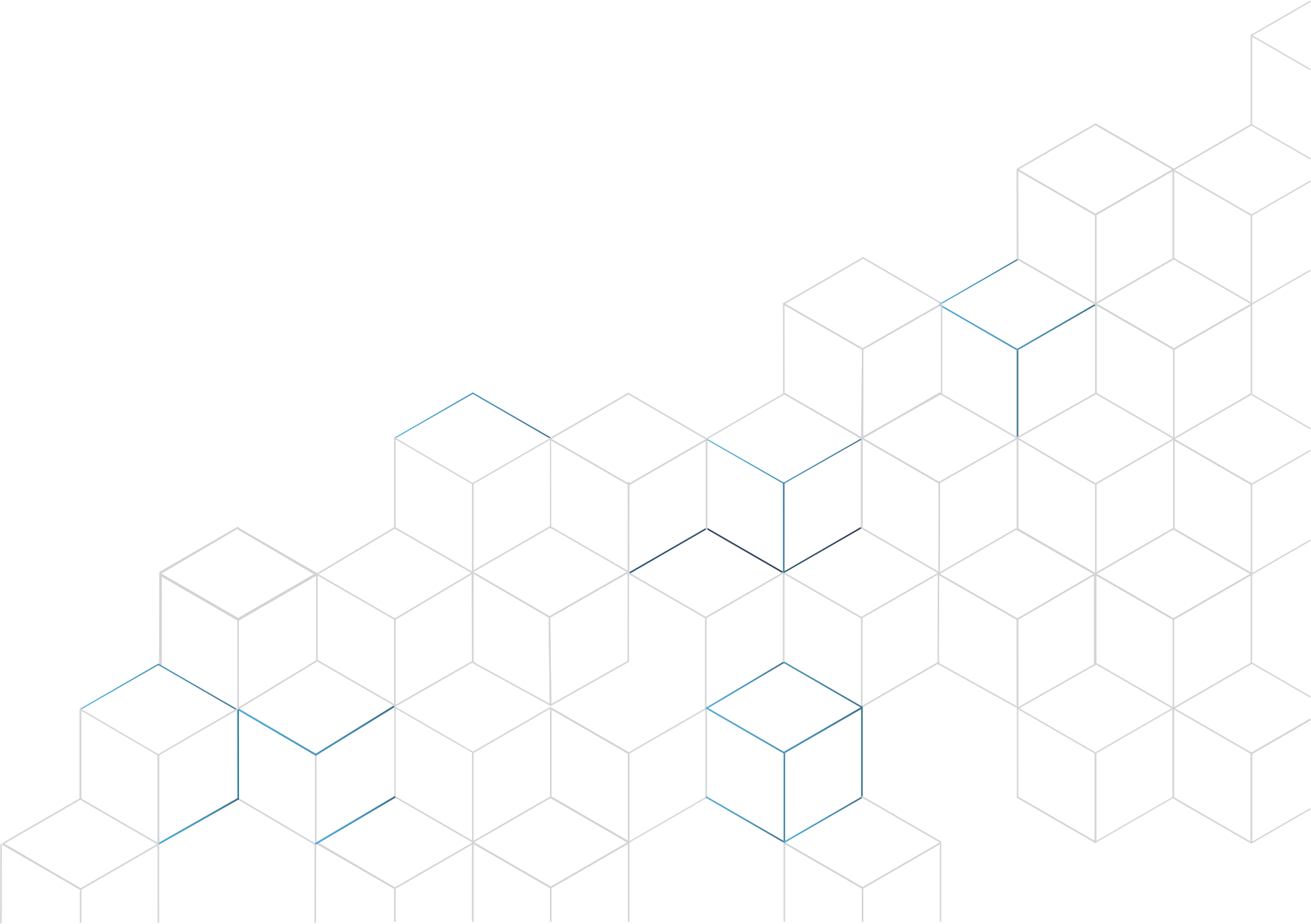 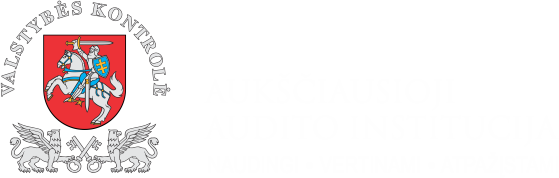 VALSTYBINIO AUDITO ATASKAITAValstybės ir savivaldybių valdomų įmonių bei viešųjų įstaigų valdysena Valstybės ir savivaldybių valdomų įmonių bei viešųjų įstaigų valdysena Valstybės ir savivaldybių valdomų įmonių bei viešųjų įstaigų valdysena 2021 m. balandžio 6 d.Nr. VAE-Valstybės kontrolė – aukščiausioji valstybinio audito institucija – prižiūri, ar teisėtai ir efektyviai valdomi ir naudojami valstybės finansai ir kitas turtas bei kaip vykdomas valstybės biudžetas. Valstybės kontrolė, teikdama audito pastebėjimus ir rekomendacijas, siekia didinti viešojo sektoriaus efektyvumą ir jo kuriamą naudą visuomenei, o savo darbui keldama aukščiausius kokybės reikalavimus – būti pavyzdžiu visam viešajam sektoriui. Auditą atliko: Rimantė Sabutytė (grupės vadovė), Dovilė Geštautienė, Dana Dudzevičienė, Dalė Blinkevičiūtė, Roma Ramunienė, Inga Mulvinskienė, Domilė Bačiulytė.Valstybinio audito ataskaita pateikta: Lietuvos Respublikos Seimo Audito, Valstybės valdymo ir savivaldybių komitetams ir Antikorupcijos komisijai, Lietuvos Respublikos Vyriausybės kanceliarijai, Valdymo koordinavimo centrui,  Ekonomikos ir inovacijų ministerijai, Vidaus reikalų ministerijai, Finansų ministerijai, Susisiekimo ministerijai, Žemės ūkio ministerijai, Kauno m., Klaipėdos m., Panevėžio m., Šiaulių m., Vilniaus m., Mažeikių r., Telšių r., Trakų r. savivaldybėms. Valstybės kontrolė – aukščiausioji valstybinio audito institucija – prižiūri, ar teisėtai ir efektyviai valdomi ir naudojami valstybės finansai ir kitas turtas bei kaip vykdomas valstybės biudžetas. Valstybės kontrolė, teikdama audito pastebėjimus ir rekomendacijas, siekia didinti viešojo sektoriaus efektyvumą ir jo kuriamą naudą visuomenei, o savo darbui keldama aukščiausius kokybės reikalavimus – būti pavyzdžiu visam viešajam sektoriui. Auditą atliko: Rimantė Sabutytė (grupės vadovė), Dovilė Geštautienė, Dana Dudzevičienė, Dalė Blinkevičiūtė, Roma Ramunienė, Inga Mulvinskienė, Domilė Bačiulytė.Valstybinio audito ataskaita pateikta: Lietuvos Respublikos Seimo Audito, Valstybės valdymo ir savivaldybių komitetams ir Antikorupcijos komisijai, Lietuvos Respublikos Vyriausybės kanceliarijai, Valdymo koordinavimo centrui,  Ekonomikos ir inovacijų ministerijai, Vidaus reikalų ministerijai, Finansų ministerijai, Susisiekimo ministerijai, Žemės ūkio ministerijai, Kauno m., Klaipėdos m., Panevėžio m., Šiaulių m., Vilniaus m., Mažeikių r., Telšių r., Trakų r. savivaldybėms. Neįvertintasobjektyviai valstybės įmonių ir viešųjų įstaigų vykdomų funkcijų pagrįstumas pagal Viešojo sektoriaus tobulinimo gaires.11 (iš 37) priemoniųatsisakyta vykdant Valstybės valdomų įmonių pertvarką Vyriausybės ar Seimo sprendimais, nors jomis buvo siekta optimizuoti valstybės valdomų įmonių portfelį.17 valstybės valdomų įmonių(arba 34 proc.), kurių teisinė forma yra valstybės įmonė, veikė 2020 m., nors EBPO rekomendavo tokias įmones pertvarkyti.668 viešosios įstaigos,kurių savininkė arba dalininkė yra valstybė ar savivaldybė, veikė 2020 m., bet joms teisės aktuose gerosios valdysenos principai (kolegialūs organai, tikslų kėlimas ir kt.) nenustatyti.17,5 mln. Eurvertintos savivaldybių valdomos įmonės turėjo paskirstytino pelno 2019 m., kurio neinvestavo į įmonės plėtrą ar nepaskyrė dividendų savivaldybėms.1 007valstybės valdomos įmonės (50), jų visų eilių dukterinės (42), savivaldybių valdomos įmonės (247) ir viešosios įstaigos, kuriose dalyvauja valstybė (158) ir savivaldybės (510), veikė 2019 m.valstybės valdomos įmonės (50), jų visų eilių dukterinės (42), savivaldybių valdomos įmonės (247) ir viešosios įstaigos, kuriose dalyvauja valstybė (158) ir savivaldybės (510), veikė 2019 m.74 institucijos2019 m. atstovavo valstybei ir savivaldybėms įmonių ir viešųjų įstaigų valdyme: 11 institucijų – valstybės valdomose įmonėse, 59 – savivaldybių valdomose įmonėse, 14 valstybės ir 60 savivaldybių valdomose viešosiose įstaigose.2019 m. atstovavo valstybei ir savivaldybėms įmonių ir viešųjų įstaigų valdyme: 11 institucijų – valstybės valdomose įmonėse, 59 – savivaldybių valdomose įmonėse, 14 valstybės ir 60 savivaldybių valdomose viešosiose įstaigose.~149 mln. Eurdividendų ir pelno įmokų į valstybės ir savivaldybių biudžetus sumokėjo jų valdomos įmonės kasmet 2017–2019 m., tai sudaro apie 1,4 proc. visų valstybės ir savivaldybių biudžetų pajamų.dividendų ir pelno įmokų į valstybės ir savivaldybių biudžetus sumokėjo jų valdomos įmonės kasmet 2017–2019 m., tai sudaro apie 1,4 proc. visų valstybės ir savivaldybių biudžetų pajamų.Pagrindiniai EBPO keliami valstybės valdomų įmonių valdysenos principaiŠaltinis – Valstybės kontrolė pagal EBPOValstybės ir savivaldybių valdomų įmonių bei viešųjų įstaigų valdysenos sistemos dalyviai 2019 m.Šaltinis – Valstybės kontrolė pagal 2019 m. duomenisVyriausybės 2018 m. priimtų priemonių pavyzdžiaiPatvirtintos Viešojo sektoriaus įstaigų sistemos tobulinimo gairės ir jų įgyvendinimo veiksmų planas. Gairės skirtos šio sektoriaus įstaigų sistemai, jų valdymui tobulinti ir kompetencijai išgryninti. Jose pasiūlyti galimi viešųjų įstaigų ar valstybės bei savivaldybių valdomų įmonių pagal teisinę formą steigimo kriterijai, atsižvelgiant į priskiriamas vykdyti funkcijas. Gairių įgyvendinimo veiksmų plano pabaiga – 2020 m. IV ketvirtis.Patvirtintas valstybės įmonių pertvarkos planas, kuriuo nuspręsta peržiūrėti valstybės valdomų įmonių teisinę formą ir dalį valstybės įmonių pertvarkyti. Nustatyta, kad valstybė, dalyvaudama įmonių ir bendrovių valdyme, siekia verslo vertės augimo, dividendų ar pelno įmokos pajamingumo, nacionalinio saugumo interesų užtikrinimo, strateginių projektų įgyvendinimo ar kitų tikslų, kuriuos nustato teisės aktai. Tas pačias veiklas savivaldybėse vykdančių skirtingos teisinės formos juridinių asmenų pavyzdžiaiRegioninė atliekų tvarkymo sritis: tas pačias paslaugas teikia UAB ir VšĮ teisinės formos juridiniai asmenys: UAB Tauragės regiono atliekų tvarkymo centras; UAB Panevėžio regiono atliekų tvarkymo centras; VšĮ Kauno regiono atliekų tvarkymo centras; VšĮ Šiaulių regiono atliekų tvarkymo centras.Komunalinių atliekų sritis: tas pačias paslaugas teikia UAB, AB ir SĮ teisinės formos juridiniai asmenys: AB „Rokiškio komunalininkas“; UAB „Jurbarko komunalininkas“; SĮ „Kretingos komunalininkas“.Ekonomikos ir inovacijų ministerijos nuomonė dėl VVĮ, SVĮ ir VšĮ steigimo kriterijų ir vykdomų veiklos sričių apibrėžimo teisės aktuoseTeisinis reguliavimas yra pakankamas teisinei formai parinkti. Pagal Viešųjų įstaigų įstatymą viešoji įstaiga − tai pagal šį ir kitus įstatymus įsteigtas pelno nesiekiantis ribotos civilinės atsakomybės viešasis juridinis asmuo, kurio tikslas − tenkinti viešuosius interesus vykdant švietimo, mokymo ir mokslinę, kultūrinę, sveikatos priežiūros, aplinkos apsaugos, sporto plėtojimo, socialinės ar teisinės pagalbos teikimo, taip pat kitokią visuomenei naudingą veiklą. Tuo atveju, jei juridinis asmuo steigiamas komercinei veiklai vykdyti, paprastai pasirenkama steigti UAB arba AB, kurios teikia grąžą valstybei ar savivaldybei per mokamus dividendus. Tam, kad būtų įsteigti minimi juridiniai asmenys, taip pat turi būti laikomasi Valstybės ir savivaldybių turto valdymo naudojimo ir disponavimo juo įstatyme nustatytų investavimo kriterijų. VĮ, SĮ ir VšĮ teisinės formos pasirinkimo kriterijus ir reikalavimus apibrėžia ir Viešojo sektoriaus įstaigų sistemos tobulinimo gairės.VVĮ ir VŠĮ skaičiaus kitimo dinamika 2017–2019 m., vnt.Šaltinis – Valstybės kontrolė pagal VKC ir VRM duomenisSVĮ ir VŠĮ skaičiaus kitimo dinamika 2017–2019 m., vnt.Šaltinis – Valstybės kontrolė pagal VKC ir VRM pateiktus duomenisValstybės valdomų įmonių skaičius 2017–2020 m., vnt.* Strateginiuose dokumentuose nenustatytas siektinas optimalus VšĮ ar SVĮ portfelio dydis, todėl planas ir faktas palyginami tik pagal VVĮ skaičių.Šaltinis – Valstybės kontrolė pagal VKC, Vyriausybės programos įgyvendinimo plano duomenisPriemonių dėl VVĮ optimizavimo, kurioms nebuvo pritarta Seime ar atsisakyta Vyriausybės nutarimais, pavyzdžiaiVĮ Valstybės žemės fondas, VĮ Žemės ūkio informacijos ir kaimo verslo centras ir VĮ „GIS-Centras“ nereorganizuota jungimo būdu į vieną VĮ, nes Seimas atmetė siūlomus įstatymų pakeitimų projektus, argumentuojant, kad siūlomas teisinis reglamentavimas neužtikrins didesnio valdymo srities efektyvumo ir stabilumo, be to, pareikalaus papildomų valstybės biudžeto lėšų (daugiau kaip 0,5 mln. Eur).AB „Problematika“ atsisakyta privatizuoti Seimui įtraukus ją į nacionaliniam saugumui užtikrinti svarbių įmonių sąrašą, siekiant apsaugoti nuo privatizavimo. Pastebime, kad Prezidentas įstatymą dėl bendrovės įtraukimo į šį sąrašą vetavo, nes siūlymas buvo grindžiamas būtinumu užtikrinti valstybinę kelių statybos kokybės kontrolę, tačiau nenurodyta, kaip ši kontrolė prisidėtų prie nacionalinio saugumo užtikrinimo. Pagrindiniu paskirtas Ekonomikos komitetas siūlė pritarti Prezidento pozicijai, tačiau Seimas nusprendė palikti galioti savo priimtą įstatymą. UAB „Šilutės polderiai“ – darbo grupė 2017 m. teikė siūlymą privatizuoti, nes valstybės dalyvavimas netikslingas, bendrovė neturi specialiųjų įpareigojimų, veikla komercinė. ŽŪM nesutiko, nes bendrovė sėkmingai vykdo veiklą ir kasmet valstybei sumoka apie 30-50 tūkst. Eur dividendų. Pastebime, kad bendrovė iki 2012 m. buvo į rašyta į nacionaliniam saugumui užtikrinti svarbių įmonių sąrašą, bet iš jo išbraukta kaip nebeturinti strateginės reikšmės nacionaliniam saugumui. Bendrovė pagal rangos sutartį su savivaldybėmis teikia tik polderių eksploatavimo paslaugas. 2018 ir 2020 m. nesėkmingai bandyta grąžinti į sąrašą.AB „Lietuvos veislininkystė“, AB „Kiaulių veislininkystė“, UAB „Panevėžio veislininkystė“ ir UAB „Šilutės veislininkystė“ atsisakyta privatizuoti. Vyriausybės pasitarime nurodyta, kad AB „Lietuvos veislininkystė“ užima ne mažiau kaip trečdalį rinkos tiekdama bulių spermą ir taip sumažina grėsmę spermos teikimo rinkos koncentracijai vienose rankose, bei su tuo susijusį galimą nepagrįstą kainų didėjimą. Kadangi AB „Lietuvos veislininkystė“ dirbo pelningai ir vykdo bulių reproduktorių vertinimą, įskaitant ir galvijų, įtrauktų į vietinių retų ir saugotinų veislių grupę, genetinės medžiagos kaupimą, saugojimą ir platinimą, buvo siūloma spręsti klausimą dėl bendrovės veiklos išplėtimo – eržilų spermos ėmimo ir fasavimo laboratorijos įsteigimo. ŽŪM rašte nurodė, kad LRS Kaimo reikalų komitetas 2019 m. svarstė klausimą dėl UAB „Panevėžio veislininkystė“ ir UAB „Šilutės veislininkystė“ privatizavimo ir nepritarė šiam siūlymui. Asociacijos ir ūkininkai teigia, kad neturi finansinių galimybių įsigyti bendrovių, nors kai kurioms iš jų bendrovių atliekamoms funkcijos ir reikalingos (UAB „Panevėžio veislininkystė“ yra gyvūnų karantinavimo centras, turintis didžiausius pajėgumus bei esantis strategiškai patogioje Lietuvos vietoje, UAB „Šilutės veislininkystė“ vienintelė vykdo mėsinių veislių bulių reproduktorių produktyvumo tyrimus). Atsižvelgiant į tai, ŽŪM siūlė išbraukti priemones. 2020-03-14 pakeitus Privatizavimo objektų sąrašą, patvirtintą Vyriausybės nutarimu, iš jo išbraukta UAB „Kiaulių veislininkystė“, bendrovė atlieka funkcijas, reikalingas visuomenės reikmės užtikrinti (pvz., vienintelė Lietuvoje parduoda veislinius paršelius smulkiems kiaulių lankytojams ir šis poreikis didėja, teikia mokslinių tyrimų paslaugas ir kt.).VRM nuomonė dėl VĮ, SĮ, VšĮ nurodomų vykdomų viešojo administravimo įgaliojimųVeikla, kuri yra įrašyta į įstatymą, automatiškai neturėtų būti kvalifikuojama kaip viešojo administravimo įgaliojimai; ji gali būti priskiriama tik įsitikinus, kad ji patenka į kurią nors Viešojo administravimo įstatymo 6 str. nurodytą viešojo administravimo sritį.Priežasčių, kodėl SĮ juridinė forma nėra keičiama į AB ar UAB juridinį asmenį, pavyzdžiaiKauno m. sav. nurodė, kad įvertintos atliekamos funkcijos, veiklos apimtys ir specifika, veiklos rezultatai ir finansinė padėtis ir valdysena, nenustatyta poreikio keisti įmonių teisinę formą (SĮ „Kapinių priežiūra“, SĮ „Kauno planas“).Šiaulių m. sav. nurodė, kad SĮ Šiaulių oro uostas pagal teisės aktus yra priskirtas nacionaliniam saugumui užtikrinti svarbių įmonių kategorijai, pagal kurį, keičiant įmonės statusą, yra reikalingas komisijos sprendimas. Todėl tvariau turėti įmonę su vieninteliu savininku – savivaldybe, nei UAB, kur atsiranda akcijų dalies perdavimo galimybė kitam juridiniam asmeniui. Vilniaus m. sav. nurodė, kad įmonių teisinės formos keitimas buvo inicijuotas EIM, tačiau dėl laiko stokos šis klausimas nebuvo išnagrinėtas (SĮ „Vilniaus planas“, SĮ „Susisiekimo paslaugos“, SĮ Vilniaus atliekų sistemos administratorius, SĮ „Vilniaus miesto būstas“). VVĮ specialiųjų įpareigojimų atskyrimo nuo kitų veiklų trūkumų finansinėse ataskaitose pavyzdžiaiApskaitos politika turi būti tobulinama įtvirtinant joje atliekamų funkcijų, kartu ir specialiųjų įpareigojimų, finansinės informacijos atskleidimą. 47 proc. (8 iš 17) vertintų VVĮ nėra aišku, kokią metodologiją pagal įmonės apskaitos politiką jos taiko, todėl jie nėra tinkamai atskirti nuo kitų veiklų: 1 VĮ apskaitos politikoje aprašo funkcijų segmentų atskleidimą aiškinamajame rašte, tačiau įmonė vykdo daugiau specialiųjų įpareigojimų nei išskirta segmentų; 41 proc. (7 iš 17) įmonių ar bendrovių specialiųjų įpareigojimų finansinių duomenų atskleidimas ir atskyrimas nėra atskirai apibrėžtas Apskaitos politikoje.Informaciją apie VVĮ atliekamas funkcijas ir vykdomų specialiųjų įpareigojimų kriterijus turi būti pateikta taip, kad konkreti funkcija būtų priskirta tik vienam tipui. 24 proc. (4 iš 17) vertintų įmonių dviejų ar daugiau skirtingų spec. įpareigojimų finansiniai duomenys sujungti ir pateikiami kaip vieno vieneto; 18 proc. (2 iš 17) jų nėra atskyrusios; vienos finansinių ataskaitų rinkinyje išskirti, bet nėra atsekamumo pagal VKC nustatytus specialiuosius įpareigojimus.VVĮ balanse ir pelno (nuostolių) ataskaitoje pateikta informacija pagal poreikį turi būti skirstoma įtraukiant (arba panaikinant) duomenis, darančius įtaką VVĮ pajamoms, sąnaudoms, turtui ir įsipareigojimams. 24 proc. (4 iš 17) vertintų įmonių ne visada išskiria su specialiaisiais įpareigojimais susijusias pajamas, sąnaudas, turtą ir įsipareigojimus arba išskiria juos iš dalies.SVĮ funkcijų, turinčių specialiųjų įpareigojimų požymių, pavyzdžiaiVykdomas lengvatinis keleivių pavežimas ir gaunamos kompensacijos iš savivaldybės biudžeto (UAB „Kauno autobusai“, SĮ „Susiekimo paslaugos“, UAB „Busturas“, UAB Mažeikių autobusų parkas, UAB Panevėžio autobusų parkas, UAB „Trakų autobusai“, UAB Telšių autobusų parkas). Funkcijos pavestos savivaldybės tarybos sprendimais, su įmonėmis sudarytos sutartys, su lengvatomis susijusios išlaidos kompensuojamos teisės aktų nustatyta tvarka.Vykdo viešojo administravimo funkcijas – teikia komunalinių atliekų tvarkymo sistemos administravimo funkcijas, numatytas Atliekų tvarkymo įstatymo 25 str. (AB „VAATC“, UAB Telšių regiono atliekų tvarkymo centras, UAB Klaipėdos regiono atliekų tvarkymo centras).Vykdo investicinius projektus, kuriems įgyvendinti skiriamas finansavimas iš ES ir (arba) kitų fondų lėšomis (Klaipėdos m. sav. sutartimi pavedė UAB Klaipėdos regiono atliekų tvarkymo centrui įgyvendinti ES lėšomis finansuojamą projektą).VVĮ, SVĮ ir VšĮ, kurioms parengti lūkesčių raštai iki 2020-12-31, dalis proc. nuo visų vertintų skaičiaus ir vnt. Šaltinis – Valstybės kontrolė pagal VKC, ministerijų ir savivaldybių pateiktus duomenisPriežasčių, kodėl ne visoms vertintoms VVĮ ir SVĮ parengti lūkesčių raštai, pavyzdžiaiKeitėsi VVĮ akcijų valdytojas ir nė vienas jų nepateikė Lūkesčio rašto;viena savivaldybė dėl savo visų 9 SVĮ, kurioms nėra parengusi Lūkesčių raštų, nurodė, kad jie yra rengimo etape.Lūkesčių raštuose finansinių lūkesčių nustatymas iš vertintų VVĮ (38) ir SVĮ (50), proc.Šaltinis – Valstybės kontrolė pagal audituoti atsirinktų valstybei ir savivaldybėms atstovaujančių institucijų VVĮ ir SVĮ parengtus lūkesčių raštusLūkesčių raštuose nustatytų finansinių lūkesčių vertintoms VVĮ ir SVĮ trūkumų pavyzdžiai11 VVĮ pasiūlyta įsitraukti nuosavo kapitalo kainą ar kitus pelningumo rodiklius, nurodyti dividendų ar pelno įmokos dydžio rodikliai, bet nenurodyti kapitalo struktūros rodiklio lūkesčiai.5 VVĮ pasiūlyta įsitraukti nuosavo kapitalo kainą ar kitus pelningumo rodiklius, bet nenurodyti nei kapitalo struktūros rodiklio, nei dividendų ar pelno įmokos dydžio rodiklio lūkesčiai;4 SVĮ pasiūlyta įsitraukti nuosavo kapitalo kainą ar kitus pelningumo rodiklius, tačiau nenurodyti tiek kapitalo struktūros rodiklio, tiek dividendų ar pelno įmokos dydžio rodiklio lūkesčiai;19 SVĮ nenurodyti nuosavo kapitalo kainos ar kitų pelningumo rodiklių lūkesčiai ir tik vienas iš dviejų kitų rodiklių – dividendų / pelno įmokų arba kapitalo struktūros rodiklio.Lūkesčių raštuose vertintoms VVĮ keliamų finansinių ir nefinansinių lūkesčių perkėlimas į VVĮ strategijas iš 38 vertintų, proc. Šaltinis – Valstybės kontrolė pagal audituoti atsirinktų valstybei atstovaujančių institucijų VVĮ parengtus lūkesčių raštus ir VVĮ strategijas Lūkesčių raštuose vertintoms SVĮ keliamų finansinių (39 SVĮ) ir nefinansinių (42 SVĮ) lūkesčių perkėlimas į SVĮ strategijas, proc.Šaltinis – Valstybės kontrolė pagal audituoti atsirinktų savivaldybėms atstovaujančių institucijų SVĮ parengtus lūkesčių raštus ir SVĮ strategijasLūkesčių raštuose keliamų lūkesčių neperkėlimo į VVĮ ir SVĮ strategijas pavyzdžiaiVienai VĮ kelti finansiniai lūkesčiai – nuosavo kapitalo grąža, komercinės veiklos nuosavo kapitalo grąža, o strategijoje siekiama tik EBIDTA rodiklio.Viena bendrovė strategijoje siekia iškeltų nefinansinių lūkesčių – klientų lūkesčių tenkinimo ir efektyvios veiklos, bet neįsitraukė lūkesčių rašte jai keliamų nefinansinių lūkesčių dėl pažangios plėtros, efektyvi veiklos, rizikos valdymo, skaidrumo, socialinės atsakomybės.3 (iš 45), arba 7 proc., SVĮ į strategiją nebuvo įsitraukusios savivaldybės pasiūlytų finansinių lūkesčių, bet buvo įsitraukusios kitus finansinius rodiklius (grynasis pelningumas, bendrasis pelningumas, grynasis pelnas (nuostoliai)).6 SVĮ savivaldybė nebuvo iškėlusi finansinių lūkesčių, bet į savo strategiją buvo įsitraukusios finansinius rodiklius (bendrasis pelningumas, EBITDA, turto grąža ROA, EBITDA marža).Gerosios praktikos dėl lūkesčių raštų rengimo VšĮ pavyzdžiaiEIM rengia lūkesčių raštą VšĮ „Versli Lietuva“, kuriame pateikiami įstaigos valdybai skirti veiklos lūkesčiai, šiuo metu galiojantys veiklos rodikliai, kuriuos ir kurių vertes siūloma peržiūrėti valdybai, siekiant atnaujinti įstaigos ilgalaikę veiklos strategiją, EIM nustatyti svarbūs įstaigos veiklos rodikliai ir kt.SM rengia lūkesčių raštus VšĮ „Plačiajuostis internetas“ ir VšĮ Transporto kompetencijų agentūrai, kuriuose nurodytos kryptys, kuriomis įstaiga turėtų vystyti veiklą, lūkesčius dėl veiklos principų ir kt. Raštuose nėra nurodyta konkrečių finansinių rodiklių, tačiau strateginiuose veiklos planuose jie keliami: VšĮ „Plačiajuostis internetas“ 2019–2022 m. strateginiame veiklos plane nustatyti pelno (nuostolių) prieš apmokestinimą, grynojo pelno (nuostolių), EBITDA, bendrojo pelningumo, veiklos pelningumo, turto grąžos (ROA), nuosavo kapitalo grąžos (ROE) finansiniai rodikliai; VšĮ Transporto kompetencijų agentūros 2020–2024 m. strateginiame veiklos plane nustatyta siektina EBITDA, grynojo pelno rodiklio reikšmė.Teigiamą finansinį rezultatą turėjusių VVĮ, SVĮ ir VšĮ dalis nuo viso portfelio, 2017–2019 m., proc.* Duomenys pagal 2019 m. pabaigoje veikusių VVĮ, SVĮ ir VšĮ sąrašąŠaltinis – Valstybės kontrolė pagal VKC, valstybei ir savivaldybėms atstovaujančių institucijų pateiktus duomenisFinansiniai rodikliai ir jų paaiškinimasFinansiniai rodikliai ir jų paaiškinimasRodiklio pavadinimasApibrėžimasTurto pelningumasParodo, kaip keitėsi panaudojamo turto efektyvumasNuosavo kapitalo pelningumasParodo, kaip efektyviai panaudojamas nuosavas kapitalasGrynasis pelningumasParodo, kiek uždirbama pelno lyginant su pajamomisEinamojo likvidumo koeficientasParodo, kaip įmonės geba vykdyti trumpalaikius įsipareigojimusŠaltinis – Valstybės kontrolė Šaltinis – Valstybės kontrolė VVĮ, SVĮ ir šalies privataus sektoriaus įmonių vidutiniai finansiniai rodikliai* 2017–2019 m., proc.* Palyginimas yra preliminarus. Tiksliam palyginimui reikia detalių skaičiavimų įvertinant tai, kad pateikiami rezultatus visų VVĮ ir SVĮ, kurios vykdo ir specialiuosius įpareigojimus, o privataus sektoriaus įmonės veikia su mažesniu kapitalu, dėl ko jos tampa rizikingesnės ir generuoja aukštesnius rezultatus nei reguliuojamos VVĮ ar SVĮ.Šaltinis – Valstybės kontrolė pagal VKC ir Statistikos departamento duomenisLietuvos SVĮ, VVĮ ir Latvijos*, Estijos, Švedijos VVĮ** vidutiniai finansiniai rodikliai 2017–2019 m., proc. *Latvijos VVĮ finansinėse ataskaitose nenurodomas grynasis pelnas, Latvijos VVĮ grynasis pelningumas neskaičiuojamas.**Atliktas palyginimas yra preliminarus. Norint atlikti tikslų palyginimą reikia detalesnių skaičiavimų, nes yra reguliaciniai, specialiųjų įpareigojimų finansavimo ir kt. skirtumai. Šaltinis – Valstybės kontrolė pagal VKC ir Latvijos, Estijos, Švedijos VVĮ veiklos rezultatų ataskaitasVVĮ pagrindiniai finansiniai rodikliai 2019-12-31 ir 2020-06-30RODIKLIAI2019-12-312020-06-30POKYTISROA2,6%2,8%+0,2 p.p.ROE5,0 %5,2%+0,2 p.p.D/E35,1%40,1%+5 p.p.RODIKLIAI2019-06-302020-06-30POKYTISEBITDA329 323307 585-6,6%EBITDA marža25,8%24,6-1,2 p.p.Grynojo pelno marža9,1%9,7%+0,6 p.p.INFORMACIJA APIE DARBUOTOJUS2019-06-302020-06-30POKYTISDarbuotojų skaičius33 26132 222-3,1%Vadovaujančių darbuotojų skaičius2492542,0%Šaltinis – Valstybės kontrolė pagal VKC duomenisŠaltinis – Valstybės kontrolė pagal VKC duomenisŠaltinis – Valstybės kontrolė pagal VKC duomenisŠaltinis – Valstybės kontrolė pagal VKC duomenisKonsoliduotojo dividendų ir pelno įmokų plano* įvykdymas 2017–2019 m., proc.* Planas apima VVĮ dividendus ir pelno įmokas bei SVĮ dividendus, o SĮ pelno įmokų neapimaŠaltinis – Valstybės kontrolė pagal Finansų ministerijos duomenisVertintos VVĮ ir SVĮ, paskyrusios dividendus ar pelno įmokas pagal nustatytą ROE dydį, kurios veikė pelningai 2017–2019 m., dalis proc. ir skaičius vnt.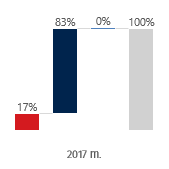 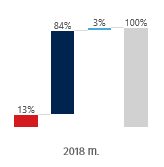 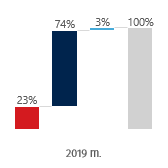 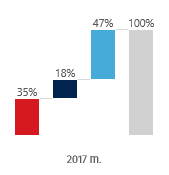 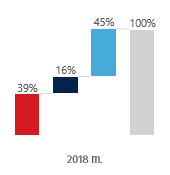 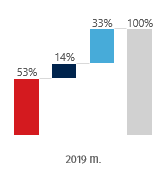 Šaltinis – Valstybės kontrolė pagal VKC pateiktus duomenisVertintų VVĮ ir SVĮ, kurios nepaskyrė dividendų / pelno įmokų arba jų paskyrė mažiau, paskirstytino pelno panaudojimas 2017–2019 m., dalis proc. ir skaičius vnt.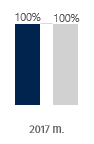 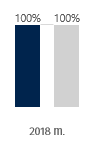 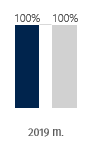 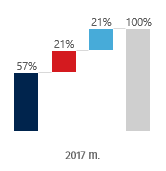 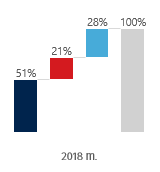 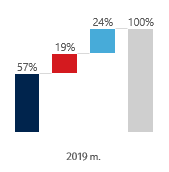 Šaltinis – Valstybės kontrolė pagal VKC ir audituoti atsirinktų valstybei ir savivaldybėms atstovaujančių institucijų pateiktus duomenimisSavivaldybių valdomų bendrovių, neteikusių jai grąžos kaip dividendus, bet teikusių paramą, pavyzdžiaiUAB Panevėžio autobusų parkas 2019 m. dividendų savivaldybei nepaskyrė, 2019 m. skyrė paramai 9,4 proc. ir perkėlė į kitus rezervus 79 proc. paskirstytino pelno motyvuodami Covid-19 poveikiu (apyvartinių lėšų formavimui).UAB Klaipėdos regiono atliekų tvarkymo centras 2017–2019 m. nepaskyrė savivaldybei dividendų, bet dalį (66 proc.) investavo į plėtrą, o 20 proc. paskirstyto pelno skyrė paramai.„NASDAQ Vilnius“ akcijų biržoje 2021 m. sausio mėn. į akcijų prekybos sąrašą įtrauktos valstybės valdomos bendrovės ir jų dukterinės bendrovės ir savivaldybės valdoma bendrovėNr. BendrovėPlatinamų akcijų dalis, proc.Atstovaujanti institucija / akcijų valdytojasSektorius1AB „Ignitis“ grupė26,9%Finansų ministerijaKomunalinės paslaugos2AB „Klaipėdos nafta“17,2%Energetikos ministerijaPramoniniai gaminiai3AB „Amber Grid“3,4%UAB „EPSO-G“Nafta ir dujos4AB „LITGRID“2,5%UAB „EPSO-G“Komunalinės paslaugos5AB „Kauno energija“1,7%Kauno m. sav. administracijaKomunalinės paslaugosŠaltinis – Valstybės kontrolė pagal VKC ir „Nasdaq Baltic“ duomenisŠaltinis – Valstybės kontrolė pagal VKC ir „Nasdaq Baltic“ duomenisŠaltinis – Valstybės kontrolė pagal VKC ir „Nasdaq Baltic“ duomenisŠaltinis – Valstybės kontrolė pagal VKC ir „Nasdaq Baltic“ duomenisŠaltinis – Valstybės kontrolė pagal VKC ir „Nasdaq Baltic“ duomenisVertintose VVĮ, SVĮ ir VšĮ suformuoti kolegialūs organaiŠaltinis – Valstybės kontrolė pagal valstybei ir savivaldybėms atstovaujančių institucijų pateiktus duomenisVKC nuomonė dėl darbuotojų skyrimo VVĮ kolegialių organų veiklojeVKC vadovo dalyvavimas kolegialių organų veikloje yra matomas kaip bandomasis, kurį siekta įgyvendinta vienoje ar trijose VVĮ. Pirmoji į kvietimą atsiliepė SM. Įgyvendinant šį modelį visa apimtimi, VKC būtų suformuotas skyrius, kuriame dirbtų už dalyvavimą kolegialiuose organuose atsakingi darbuotojai. Jie vykdytų tiesiogines kolegialių organų narių funkcijas; teiktų nuomonę formuojant ir vertinant VVĮ keliamus tikslus ir jų pasiekimą ir kt. Atsižvelgiant į bandomojo projekto rezultatus ir užsienio šalių pavyzdžius, planuojamas VKC dalyvavimas KO sudėtyse, atskiriant šią ir analitinę veiklas įstaigos struktūroje, ir bus pasirinkta teisės aktuose įtvirtinti (sugrąžinti) VKC dalyvavimo kolegialių organų sudėtyse funkciją.Privalomas skelbimo apie atrankas į nepriklausomus VVĮ ir SVĮ kolegialių organų narius viešinimas* Registrų centro savitarnoje galima prenumeruoti pasirinktų juridinių asmenų viešus pranešimus** VKC interneto svetainėje galima prenumeruoti informaciją apie atrankų skelbimusŠaltinis – Valstybės kontrolė pagal teisės aktus Kolegialių organų nariams taikomi reikalavimai kompetencijai įvertintiŠaltinis – Valstybės kontrolė pagal teisės aktusPriežasčių, turėjusių įtakos tam, kad vertinose VVĮ dukterinių įmonių kolegialių organų valdybose nėra reikalaujamo nepriklausomų narių skaičiaus, pavyzdžiaiSM valdomos AB „Lietuvos geležinkeliai“ įmonių grupės 7 dukterinių įmonių kolegialiuose organuose nėra nepriklausomų narių, nes į jas buvo renkami tik įmonių grupės darbuotojai, kadangi audituojamu laikotarpiu galiojo Geležinkelių transporto kodeksas. Jame buvo įtvirtinta nuostata, kad AB „Lietuvos geležinkeliai“ įsteigtų bendrovių kolegialių valdymo organų nariais gali būti renkami tik vertikaliosios integracijos įmonių grupės darbuotojai. Galiojusių apribojimų, kaip sunkiai pateisinamų, neatitinkančių viešumo, skaidrumo, kolektyvinių valdymo organų narių nepriklausomumo ir geros valdysenos principų, atsisakyta nuo 2020-08-01.Informacija apie vertintų VVĮ ir jų dukterinių, SVĮ ir VšĮ kolegialių organų narių interesų deklaravimą, aktualiais 2020 m. II–III ketv. duomenimisInformacija apie vertintų VVĮ ir jų dukterinių, SVĮ ir VšĮ kolegialių organų narių interesų deklaravimą, aktualiais 2020 m. II–III ketv. duomenimisInformacija apie vertintų VVĮ ir jų dukterinių, SVĮ ir VšĮ kolegialių organų narių interesų deklaravimą, aktualiais 2020 m. II–III ketv. duomenimisInformacija apie vertintų VVĮ ir jų dukterinių, SVĮ ir VšĮ kolegialių organų narių interesų deklaravimą, aktualiais 2020 m. II–III ketv. duomenimisĮmonės teisinė formaIš viso nariųPateikusių deklaracijas narių skaičiusNepateikusių deklaracijas narių skaičiusVVĮ1701619VVĮ dukterinės76742SVĮ29927524VŠĮ (ministerijų)5133*18**VŠĮ (savivaldybių)15095*55**Iš viso746638108* Deklaracijos pateiktos, nes ši prievolė nustatyta kaip valstybės tarnautojams, VšĮ vadovams ar dėl kitų priežasčių.** Prievolės kaip VšĮ kolegialaus organo nariui pateikti viešųjų ir privačių interesų deklaraciją nėra.Šaltinis – Valstybės kontrolė pagal VVĮ, VVĮ dukterinių, SVĮ, VšĮ, VTEK interneto svetainėse viešai skelbiamą informaciją* Deklaracijos pateiktos, nes ši prievolė nustatyta kaip valstybės tarnautojams, VšĮ vadovams ar dėl kitų priežasčių.** Prievolės kaip VšĮ kolegialaus organo nariui pateikti viešųjų ir privačių interesų deklaraciją nėra.Šaltinis – Valstybės kontrolė pagal VVĮ, VVĮ dukterinių, SVĮ, VšĮ, VTEK interneto svetainėse viešai skelbiamą informaciją* Deklaracijos pateiktos, nes ši prievolė nustatyta kaip valstybės tarnautojams, VšĮ vadovams ar dėl kitų priežasčių.** Prievolės kaip VšĮ kolegialaus organo nariui pateikti viešųjų ir privačių interesų deklaraciją nėra.Šaltinis – Valstybės kontrolė pagal VVĮ, VVĮ dukterinių, SVĮ, VšĮ, VTEK interneto svetainėse viešai skelbiamą informaciją* Deklaracijos pateiktos, nes ši prievolė nustatyta kaip valstybės tarnautojams, VšĮ vadovams ar dėl kitų priežasčių.** Prievolės kaip VšĮ kolegialaus organo nariui pateikti viešųjų ir privačių interesų deklaraciją nėra.Šaltinis – Valstybės kontrolė pagal VVĮ, VVĮ dukterinių, SVĮ, VšĮ, VTEK interneto svetainėse viešai skelbiamą informacijąVertintų VVĮ, jų dukterinių bendrovių, SVĮ ir VšĮ kolegialių organų narių, viešųjų ir privačių interesų deklaracijose nenurodę informacijos apie dalyvavimą kitų juridinių asmenų kolegialių organų veikloje, proc. 2017–2019 m.* Prievolės VšĮ kolegialaus organo nariui pateikti viešųjų ir privačių interesų deklaraciją nėra. Jos pateiktos, nes ši prievolė nustatyta kaip valstybės tarnautojams, VšĮ vadovams ar dėl kitų priežasčių.Šaltinis – Valstybės kontrolė pagal VTEK interneto svetainėje prieinamus viešųjų ir privačių interesų deklaracijų duomenisVertintų VVĮ ir jų dukterinių, SVĮ ir VšĮ skelbiama informacija apie kolegialių organų nariusVertintų VVĮ ir jų dukterinių, SVĮ ir VšĮ skelbiama informacija apie kolegialių organų nariusVertintų VVĮ ir jų dukterinių, SVĮ ir VšĮ skelbiama informacija apie kolegialių organų nariusVertintų VVĮ ir jų dukterinių, SVĮ ir VšĮ skelbiama informacija apie kolegialių organų nariusVertintų VVĮ ir jų dukterinių, SVĮ ir VšĮ skelbiama informacija apie kolegialių organų nariusVertintų VVĮ ir jų dukterinių, SVĮ ir VšĮ skelbiama informacija apie kolegialių organų nariusVertintų VVĮ ir jų dukterinių, SVĮ ir VšĮ skelbiama informacija apie kolegialių organų nariusVertintų VVĮ ir jų dukterinių, SVĮ ir VšĮ skelbiama informacija apie kolegialių organų nariusVertintų VVĮ ir jų dukterinių, SVĮ ir VšĮ skelbiama informacija apie kolegialių organų nariusVertintų VVĮ ir jų dukterinių, SVĮ ir VšĮ skelbiama informacija apie kolegialių organų nariusĮmonė / įstaigaIš viso Analizuotas VVĮ, SVĮ, VŠĮ skaičiusKolegialių organų narių skaičius Valdyba, skelbiama informacija:Valdyba, skelbiama informacija:Valdyba, skelbiama informacija:Stebėtojų taryba, skelbiama informacija:Stebėtojų taryba, skelbiama informacija:Stebėtojų taryba, skelbiama informacija:Įmonė / įstaigaIš viso Analizuotas VVĮ, SVĮ, VŠĮ skaičiusKolegialių organų narių skaičius visadalisneskelbiama visa dalisneskelbiamaVVĮ39313513144220VVĮ dukterinės3322273163023SVĮ6153631484073VŠĮ ** (ministerijos)2111*250314035VŠĮ ** (savivaldybės)819*10132012* Kitų internetinėse svetainėse nebuvo skelbiama informacija arba nuorodos į jas buvo nesaugios, neatsidarė nurodyti internetiniai puslapiai ar jų nėra, jos įtraukiamos prie tų, kurios neskelbia informacijos.** Prievolės kaip VšĮ kolegialaus organo nariui pateikti viešųjų ir privačių interesų deklaraciją nėra. Jos pateiktos, nes ši prievolė nustatyta valstybės tarnautojams, VšĮ vadovams ar dėl kitų priežasčių. Šaltinis – Valstybės kontrolė pagal viešai prieinamus duomenis apie VVĮ ir jų dukterinių, SVĮ ir VšĮ kolegialių organų narius* Kitų internetinėse svetainėse nebuvo skelbiama informacija arba nuorodos į jas buvo nesaugios, neatsidarė nurodyti internetiniai puslapiai ar jų nėra, jos įtraukiamos prie tų, kurios neskelbia informacijos.** Prievolės kaip VšĮ kolegialaus organo nariui pateikti viešųjų ir privačių interesų deklaraciją nėra. Jos pateiktos, nes ši prievolė nustatyta valstybės tarnautojams, VšĮ vadovams ar dėl kitų priežasčių. Šaltinis – Valstybės kontrolė pagal viešai prieinamus duomenis apie VVĮ ir jų dukterinių, SVĮ ir VšĮ kolegialių organų narius* Kitų internetinėse svetainėse nebuvo skelbiama informacija arba nuorodos į jas buvo nesaugios, neatsidarė nurodyti internetiniai puslapiai ar jų nėra, jos įtraukiamos prie tų, kurios neskelbia informacijos.** Prievolės kaip VšĮ kolegialaus organo nariui pateikti viešųjų ir privačių interesų deklaraciją nėra. Jos pateiktos, nes ši prievolė nustatyta valstybės tarnautojams, VšĮ vadovams ar dėl kitų priežasčių. Šaltinis – Valstybės kontrolė pagal viešai prieinamus duomenis apie VVĮ ir jų dukterinių, SVĮ ir VšĮ kolegialių organų narius* Kitų internetinėse svetainėse nebuvo skelbiama informacija arba nuorodos į jas buvo nesaugios, neatsidarė nurodyti internetiniai puslapiai ar jų nėra, jos įtraukiamos prie tų, kurios neskelbia informacijos.** Prievolės kaip VšĮ kolegialaus organo nariui pateikti viešųjų ir privačių interesų deklaraciją nėra. Jos pateiktos, nes ši prievolė nustatyta valstybės tarnautojams, VšĮ vadovams ar dėl kitų priežasčių. Šaltinis – Valstybės kontrolė pagal viešai prieinamus duomenis apie VVĮ ir jų dukterinių, SVĮ ir VšĮ kolegialių organų narius* Kitų internetinėse svetainėse nebuvo skelbiama informacija arba nuorodos į jas buvo nesaugios, neatsidarė nurodyti internetiniai puslapiai ar jų nėra, jos įtraukiamos prie tų, kurios neskelbia informacijos.** Prievolės kaip VšĮ kolegialaus organo nariui pateikti viešųjų ir privačių interesų deklaraciją nėra. Jos pateiktos, nes ši prievolė nustatyta valstybės tarnautojams, VšĮ vadovams ar dėl kitų priežasčių. Šaltinis – Valstybės kontrolė pagal viešai prieinamus duomenis apie VVĮ ir jų dukterinių, SVĮ ir VšĮ kolegialių organų narius* Kitų internetinėse svetainėse nebuvo skelbiama informacija arba nuorodos į jas buvo nesaugios, neatsidarė nurodyti internetiniai puslapiai ar jų nėra, jos įtraukiamos prie tų, kurios neskelbia informacijos.** Prievolės kaip VšĮ kolegialaus organo nariui pateikti viešųjų ir privačių interesų deklaraciją nėra. Jos pateiktos, nes ši prievolė nustatyta valstybės tarnautojams, VšĮ vadovams ar dėl kitų priežasčių. Šaltinis – Valstybės kontrolė pagal viešai prieinamus duomenis apie VVĮ ir jų dukterinių, SVĮ ir VšĮ kolegialių organų narius* Kitų internetinėse svetainėse nebuvo skelbiama informacija arba nuorodos į jas buvo nesaugios, neatsidarė nurodyti internetiniai puslapiai ar jų nėra, jos įtraukiamos prie tų, kurios neskelbia informacijos.** Prievolės kaip VšĮ kolegialaus organo nariui pateikti viešųjų ir privačių interesų deklaraciją nėra. Jos pateiktos, nes ši prievolė nustatyta valstybės tarnautojams, VšĮ vadovams ar dėl kitų priežasčių. Šaltinis – Valstybės kontrolė pagal viešai prieinamus duomenis apie VVĮ ir jų dukterinių, SVĮ ir VšĮ kolegialių organų narius* Kitų internetinėse svetainėse nebuvo skelbiama informacija arba nuorodos į jas buvo nesaugios, neatsidarė nurodyti internetiniai puslapiai ar jų nėra, jos įtraukiamos prie tų, kurios neskelbia informacijos.** Prievolės kaip VšĮ kolegialaus organo nariui pateikti viešųjų ir privačių interesų deklaraciją nėra. Jos pateiktos, nes ši prievolė nustatyta valstybės tarnautojams, VšĮ vadovams ar dėl kitų priežasčių. Šaltinis – Valstybės kontrolė pagal viešai prieinamus duomenis apie VVĮ ir jų dukterinių, SVĮ ir VšĮ kolegialių organų narius* Kitų internetinėse svetainėse nebuvo skelbiama informacija arba nuorodos į jas buvo nesaugios, neatsidarė nurodyti internetiniai puslapiai ar jų nėra, jos įtraukiamos prie tų, kurios neskelbia informacijos.** Prievolės kaip VšĮ kolegialaus organo nariui pateikti viešųjų ir privačių interesų deklaraciją nėra. Jos pateiktos, nes ši prievolė nustatyta valstybės tarnautojams, VšĮ vadovams ar dėl kitų priežasčių. Šaltinis – Valstybės kontrolė pagal viešai prieinamus duomenis apie VVĮ ir jų dukterinių, SVĮ ir VšĮ kolegialių organų narius* Kitų internetinėse svetainėse nebuvo skelbiama informacija arba nuorodos į jas buvo nesaugios, neatsidarė nurodyti internetiniai puslapiai ar jų nėra, jos įtraukiamos prie tų, kurios neskelbia informacijos.** Prievolės kaip VšĮ kolegialaus organo nariui pateikti viešųjų ir privačių interesų deklaraciją nėra. Jos pateiktos, nes ši prievolė nustatyta valstybės tarnautojams, VšĮ vadovams ar dėl kitų priežasčių. Šaltinis – Valstybės kontrolė pagal viešai prieinamus duomenis apie VVĮ ir jų dukterinių, SVĮ ir VšĮ kolegialių organų nariusSVĮ kolegialių organų narių sąsajų tarpusavyje darbo santykiais pavyzdysŠaltinis – Valstybės kontrolė pagal VKC duomenisVertintos VVĮ, VVĮ visų eilių dukterinės, SVĮ ir VšĮ, kuriose yra suformuotas kolegialus organas ir dalis iš jų, kuriose mokėtas atlygis kolegialių organų nariams, 2019 m. 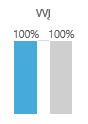 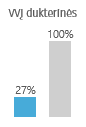 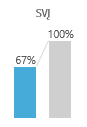 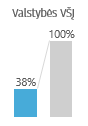 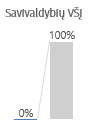 Šaltinis – Valstybės kontrolė, audituoti atsirinktų valstybei ir savivaldybėms atstovaujančių institucijų pateiktais duomenimisFaktiškai mokamo kolegialaus organo pirmininko ir nario atlygio santykis nuo valdomos įmonės vadovo darbo užmokesčio, 2019 m., pavyzdžiaiUAB Viešųjų investicijų ir plėtros agentūros kolegialaus organo pirmininko atlygio ir vadovo darbo užmokesčio santykis 1/25, nario – tiek pat;AB Smiltynės perkėlos kolegialaus organo pirmininko atlygio ir vadovo darbo užmokesčio santykis 1/3, nario – 1/4;AB „Vilniaus šilumos tinklai“ kolegialaus organo nario ir vadovo darbo užmokesčio santykis 1/3;AB „Šiaulių energija“, UAB „Šiaulių vandenys“, UAB „Busturas“, UAB „Šiaulių gatvių apšvietimas“ kolegialaus organo nario ir vadovo darbo užmokesčio santykis – 1/100.Vertintų VVĮ ir SVĮ kolegialių organų nariams mokamo mažiausio ir didžiausio atlygio rėžiai pagal įmonių ir įstaigų dydžius eurais, 2019 m. Šaltinis – Valstybės kontrolė pagal audituotų valstybei ir savivaldybėms atstovaujančių institucijų pateiktus duomenisVKC rengiamų apibendrinančių metinių SVĮ veiklos ataskaitų skirtumai palyginti su VVĮ, pavyzdžiai2019 m. ataskaitoje tik apie 22 (arba 9 proc.) iš 247 SVĮ pateikiama individuali informacija apie kiekvieną įmonę: jos pelno-nuostolių ataskaita, balansas, aprašomi svarbiausi įvykiai per ataskaitinius metus (apie likusias tik apibendrinta). SVĮ skaičius beveik 5 kartus didesnis nei VVĮ ir apie kiekvieną SVĮ nebūtų racionalu skelbti detalią informaciją, tačiau nustačius tam tikrus kriterijus, pvz., nevykdančios savivaldybių funkcijų, generuojamas veiklos nuostolis ir pan. būtų tikslinga skelbti, pavyzdžiui TOP 10 pačių neefektyviausių įmonių. Nepateikiama informacija apie kolegialių organų sudėtį (pateikiamas tik teisinis reglamentavimas).Užsienio gerosios praktikos pavyzdysDanija, rengia vieną apibendrintą ataskaitą apie visų įmonių, kuriose dalyvauja valstybė, valdyseną (turimas akcijų skaičius yra nuo 5 iki 100 proc.) ir visuomenei vienoje vietoje pateikiama informacija ne tik apie visų įmonių pagrindinius finansinius rodiklius, bet ir pagrindimas kodėl valstybė dalyvauja konkrečių įmonių veikloje.Vertintų valstybės ir savivaldybių valdomų bendrovių ir VšĮ teikusių paramą skaičius 2017–2019 m.Šaltinis – Valstybės kontrolė pagal VKC ir VMI duomenisVertintų ministerijų ir savivaldybių su VVĮ, SVĮ ir VšĮ sudarytos viešųjų pirkimų ir vidaus sandorių sutartys 2017–2019 m., mln. Eur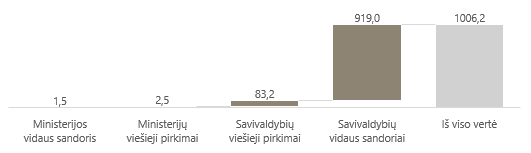 Šaltinis – Valstybės kontrolė pagal audituoti atsirinktų valstybei ir savivaldybėms atstovaujančių institucijų pateiktus duomenisVertintų savivaldybių su SVĮ ir VšĮ sudarytos viešųjų pirkimų ir vidaus sandorių sutartys, 2017–2019 m.Šaltinis – Valstybės kontrolė pagal audituoti atsirinktų savivaldybėms atstovaujančių institucijų pateiktus duomenisSavivaldybių su SVĮ sudaromų viešųjų pirkimų sutarčių pavyzdžiaiŠiaulių m. sav. sudarė 26 iš 55 VP sutarčių su UAB „Saulės dominija“ už 709,3 tūkst. Eur įsigyti remonto darbų paslaugas, gyvenamųjų patalpų (apleistų patalpų) valymo paslaugas ir pan. 14 sutarčių sudaryta nekonkurencingu būdu.Trakų r. sav. sudarė 14 iš 27 sutarčių su UAB „Trakų vandenys“ už 120 tūkst. Eur įsigyti lietaus nuotekų tinklų plovimo ir surinkimo šulinių valymo darbų, kelių ir gatvių priežiūros žiemą darbų ir pan. 2 sutartys sudarytos nekonkurencingu būdu.Mažeikių r. sav. sudarė 18 iš 31 sutarčių su UAB „Mažeikių komunalinis ūkis“ už 668,2 tūkst. Eur pavojingų cheminių medžiagų surinkimo ir išvežimo paslaugas, elektros laidų tiesimo ir įrengimo gatvių apšvietimo tinklų atstatymo darbus, gatvių apšvietimo rekonstrukcijos paslaugas ir pan. 3 sutartys sudarytos nekonkurencingu būdu. Telšių r. sav. sudarė 70 iš 72 sutarčių su SĮ „Telšių butų ūkis“ už 838,6 tūkst. Eur įsigyti savivaldybei priklausančių įstaigų pastatų ir švietimo įstaigų remonto darbus, socialinio būsto butų priežiūros ir remonto paslaugas ir pan. 45 sutartys sudarytos nekonkurencingu būdu.Pagrindinis audito rezultatasRekomendacija (pokytis, kurio siekiama)Pokyčio vertinimo rodikliai ir jų reikšmės*Pokyčio vertinimo rodikliai ir jų reikšmės*Pokyčio vertinimo rodikliai ir jų reikšmės*Pokyčio rodiklio matavimo data ir periodiškumas pagal poreikį**Subjektas, kuriam pateikta rekomendacijaRekomendacijos įgyvendinimo terminas (pokyčio pasiekimo terminas)**Pagrindinis audito rezultatasRekomendacija (pokytis, kurio siekiama)rodiklispradinė reikšmėsiektina reikšmėPokyčio rodiklio matavimo data ir periodiškumas pagal poreikį**Subjektas, kuriam pateikta rekomendacijaRekomendacijos įgyvendinimo terminas (pokyčio pasiekimo terminas)**1-asis pagrindinis audito rezultatasValstybė ir savivaldybės turi tikslingai dalyvauti įmonių viešųjų įstaigų valdyme, nes apibrėžiant steigimo tikslingumą vis dar yra reglamentavimo trūkumų.Didelės svarbos1. Siekiant užtikrinti, kad valstybės ar savivaldybių institucijos pagal vykdomą veiklą galėtų pasirinkti tinkamiausią juridinio asmens teisinę formą, leidžiančią pasiekti geriausių rezultatų jį valdant, teisės aktuose nustatyti detalius VšĮ steigimo kriterijus juridinio asmens teisinei formai parinkti.Viešųjų įstaigų steigimo kriterijų detalumas teisės aktuose.Nedetalūs viešųjų įstaigų steigimo kriterijai teisės aktuose.Detalūs viešųjų įstaigų steigimo kriterijai teisės aktuose.Vertinant pokytįVyriausybė2024 m.1-asis pagrindinis audito rezultatasValstybė ir savivaldybės turi tikslingai dalyvauti įmonių viešųjų įstaigų valdyme, nes apibrėžiant steigimo tikslingumą vis dar yra reglamentavimo trūkumų.Didelės svarbos1. Siekiant užtikrinti, kad valstybės ar savivaldybių institucijos pagal vykdomą veiklą galėtų pasirinkti tinkamiausią juridinio asmens teisinę formą, leidžiančią pasiekti geriausių rezultatų jį valdant, teisės aktuose nustatyti detalius VšĮ steigimo kriterijus juridinio asmens teisinei formai parinkti.Priemonės**Priemonės**Priemonės**Priemonės**Subjektas, įgyvendinantis priemonesPriemonių įgyvendinimo ir informavimo apie jį terminas***1-asis pagrindinis audito rezultatasValstybė ir savivaldybės turi tikslingai dalyvauti įmonių viešųjų įstaigų valdyme, nes apibrėžiant steigimo tikslingumą vis dar yra reglamentavimo trūkumų.Didelės svarbos1. Siekiant užtikrinti, kad valstybės ar savivaldybių institucijos pagal vykdomą veiklą galėtų pasirinkti tinkamiausią juridinio asmens teisinę formą, leidžiančią pasiekti geriausių rezultatų jį valdant, teisės aktuose nustatyti detalius VšĮ steigimo kriterijus juridinio asmens teisinei formai parinkti.Atsižvelgiant į atliktos viešojo sektoriaus institucinės sąrangos (institucijų tinklo) ir viešojo valdymo procesų tobulinimo analizės rezultatus, parengti siūlymus dėl tinkamiausio Viešojo sektoriaus įstaigų tobulinimo gairėse nustatytų viešųjų įstaigų steigimo kriterijų reglamentavimo įstatymo lygiu.Atsižvelgiant į atliktos viešojo sektoriaus institucinės sąrangos (institucijų tinklo) ir viešojo valdymo procesų tobulinimo analizės rezultatus, parengti siūlymus dėl tinkamiausio Viešojo sektoriaus įstaigų tobulinimo gairėse nustatytų viešųjų įstaigų steigimo kriterijų reglamentavimo įstatymo lygiu.Atsižvelgiant į atliktos viešojo sektoriaus institucinės sąrangos (institucijų tinklo) ir viešojo valdymo procesų tobulinimo analizės rezultatus, parengti siūlymus dėl tinkamiausio Viešojo sektoriaus įstaigų tobulinimo gairėse nustatytų viešųjų įstaigų steigimo kriterijų reglamentavimo įstatymo lygiu.Atsižvelgiant į atliktos viešojo sektoriaus institucinės sąrangos (institucijų tinklo) ir viešojo valdymo procesų tobulinimo analizės rezultatus, parengti siūlymus dėl tinkamiausio Viešojo sektoriaus įstaigų tobulinimo gairėse nustatytų viešųjų įstaigų steigimo kriterijų reglamentavimo įstatymo lygiu.Vidaus reikalų ministerija2022 m. II ketvirtis1-asis pagrindinis audito rezultatasValstybė ir savivaldybės turi tikslingai dalyvauti įmonių viešųjų įstaigų valdyme, nes apibrėžiant steigimo tikslingumą vis dar yra reglamentavimo trūkumų.Didelės svarbos1. Siekiant užtikrinti, kad valstybės ar savivaldybių institucijos pagal vykdomą veiklą galėtų pasirinkti tinkamiausią juridinio asmens teisinę formą, leidžiančią pasiekti geriausių rezultatų jį valdant, teisės aktuose nustatyti detalius VšĮ steigimo kriterijus juridinio asmens teisinei formai parinkti.Parengti ir pateikti Vyriausybei svarstyti atitinkamo įstatymo, kuriame būtų reglamentuoti viešųjų įstaigų, kuriose dalyvauja valstybė ar savivaldybės, steigimo kriterijai, projektą.Parengti ir pateikti Vyriausybei svarstyti atitinkamo įstatymo, kuriame būtų reglamentuoti viešųjų įstaigų, kuriose dalyvauja valstybė ar savivaldybės, steigimo kriterijai, projektą.Parengti ir pateikti Vyriausybei svarstyti atitinkamo įstatymo, kuriame būtų reglamentuoti viešųjų įstaigų, kuriose dalyvauja valstybė ar savivaldybės, steigimo kriterijai, projektą.Parengti ir pateikti Vyriausybei svarstyti atitinkamo įstatymo, kuriame būtų reglamentuoti viešųjų įstaigų, kuriose dalyvauja valstybė ar savivaldybės, steigimo kriterijai, projektą.Vidaus reikalų ministerija2023 m. IV ketvirtis1-asis pagrindinis audito rezultatas Valstybė ir savivaldybės turi tikslingai dalyvauti įmonių valdyme:vis dar yra reglamentavimo trūkumų apibrėžiant steigimo tikslingumą ir veiklos sritis;atliekamas dalyvavimo įmonių veikloje tikslingumo vertinimas, tačiau reikšmingų rezultatų dar nepasiekta.Vyriausybė pakankamai neatsiskaito Seimui apie VVĮ pertvarkos vykdymo eigą, jos veiklos ataskaitoje pateikiama informacijos ir duomenų apie VVĮ portfelį tik tiek, kiek tai susiję su VVĮ skaičiumi vykdant pertvarką.Didelės svarbos2. Siekiant, kad veiktų tik tokios valstybės valdomos įmonės, kurių funkcijos yra svarbios valstybės tikslams įgyvendinti, užtikrinti, kad būtų įgyvendintos priemonės dėl valstybės valdomų įmonių portfelio optimizavimo.VVĮ skaičius50Veikia tik tos VVĮ, kurių funkcijos yra svarbios valstybės tikslams įgyvendinti.KasmetVyriausybė2025 m.1-asis pagrindinis audito rezultatas Valstybė ir savivaldybės turi tikslingai dalyvauti įmonių valdyme:vis dar yra reglamentavimo trūkumų apibrėžiant steigimo tikslingumą ir veiklos sritis;atliekamas dalyvavimo įmonių veikloje tikslingumo vertinimas, tačiau reikšmingų rezultatų dar nepasiekta.Vyriausybė pakankamai neatsiskaito Seimui apie VVĮ pertvarkos vykdymo eigą, jos veiklos ataskaitoje pateikiama informacijos ir duomenų apie VVĮ portfelį tik tiek, kiek tai susiję su VVĮ skaičiumi vykdant pertvarką.Didelės svarbos2. Siekiant, kad veiktų tik tokios valstybės valdomos įmonės, kurių funkcijos yra svarbios valstybės tikslams įgyvendinti, užtikrinti, kad būtų įgyvendintos priemonės dėl valstybės valdomų įmonių portfelio optimizavimo.Pateikiamos informacijos detalumas Vyriausybės metinėje ataskaitoje apie VVĮ.Vyriausybės metinėje ataskaitoje pateikiamas tik VVĮ skaičius ir jo pokyčiai.Vyriausybės metinėje ataskaitoje pateikiama detalesnė informacija apie VVĮ portfelį, VVĮ pertvarkos eigą.Vertinant pokytįVyriausybė2023 m.1-asis pagrindinis audito rezultatas Valstybė ir savivaldybės turi tikslingai dalyvauti įmonių valdyme:vis dar yra reglamentavimo trūkumų apibrėžiant steigimo tikslingumą ir veiklos sritis;atliekamas dalyvavimo įmonių veikloje tikslingumo vertinimas, tačiau reikšmingų rezultatų dar nepasiekta.Vyriausybė pakankamai neatsiskaito Seimui apie VVĮ pertvarkos vykdymo eigą, jos veiklos ataskaitoje pateikiama informacijos ir duomenų apie VVĮ portfelį tik tiek, kiek tai susiję su VVĮ skaičiumi vykdant pertvarką.Didelės svarbos2. Siekiant, kad veiktų tik tokios valstybės valdomos įmonės, kurių funkcijos yra svarbios valstybės tikslams įgyvendinti, užtikrinti, kad būtų įgyvendintos priemonės dėl valstybės valdomų įmonių portfelio optimizavimo.Priemonės**Priemonės**Priemonės**Priemonės**Subjektas, įgyvendinantis priemonesPriemonių įgyvendinimo ir informavimo apie jį terminas***1-asis pagrindinis audito rezultatas Valstybė ir savivaldybės turi tikslingai dalyvauti įmonių valdyme:vis dar yra reglamentavimo trūkumų apibrėžiant steigimo tikslingumą ir veiklos sritis;atliekamas dalyvavimo įmonių veikloje tikslingumo vertinimas, tačiau reikšmingų rezultatų dar nepasiekta.Vyriausybė pakankamai neatsiskaito Seimui apie VVĮ pertvarkos vykdymo eigą, jos veiklos ataskaitoje pateikiama informacijos ir duomenų apie VVĮ portfelį tik tiek, kiek tai susiję su VVĮ skaičiumi vykdant pertvarką.Didelės svarbos2. Siekiant, kad veiktų tik tokios valstybės valdomos įmonės, kurių funkcijos yra svarbios valstybės tikslams įgyvendinti, užtikrinti, kad būtų įgyvendintos priemonės dėl valstybės valdomų įmonių portfelio optimizavimo.Valstybės valdomų įmonių pertvarkos ir valdymo centralizavimo priemonių plano (toliau – Planas) priemonių įgyvendinimas.Valstybės valdomų įmonių pertvarkos ir valdymo centralizavimo priemonių plano (toliau – Planas) priemonių įgyvendinimas.Valstybės valdomų įmonių pertvarkos ir valdymo centralizavimo priemonių plano (toliau – Planas) priemonių įgyvendinimas.Valstybės valdomų įmonių pertvarkos ir valdymo centralizavimo priemonių plano (toliau – Planas) priemonių įgyvendinimas.2024 m. gruodis1-asis pagrindinis audito rezultatas Valstybė ir savivaldybės turi tikslingai dalyvauti įmonių valdyme:vis dar yra reglamentavimo trūkumų apibrėžiant steigimo tikslingumą ir veiklos sritis;atliekamas dalyvavimo įmonių veikloje tikslingumo vertinimas, tačiau reikšmingų rezultatų dar nepasiekta.Vyriausybė pakankamai neatsiskaito Seimui apie VVĮ pertvarkos vykdymo eigą, jos veiklos ataskaitoje pateikiama informacijos ir duomenų apie VVĮ portfelį tik tiek, kiek tai susiję su VVĮ skaičiumi vykdant pertvarką.Didelės svarbos2. Siekiant, kad veiktų tik tokios valstybės valdomos įmonės, kurių funkcijos yra svarbios valstybės tikslams įgyvendinti, užtikrinti, kad būtų įgyvendintos priemonės dėl valstybės valdomų įmonių portfelio optimizavimo.Vyriausybės kanceliarijai iki kiekvienų metų kovo 1 d. pateikiama informacija apie VVĮ portfelį ir jo pokyčius įgyvendinant VVĮ pertvarką Vyriausybės metinės ataskaitos rengimui.Vyriausybės kanceliarijai iki kiekvienų metų kovo 1 d. pateikiama informacija apie VVĮ portfelį ir jo pokyčius įgyvendinant VVĮ pertvarką Vyriausybės metinės ataskaitos rengimui.Vyriausybės kanceliarijai iki kiekvienų metų kovo 1 d. pateikiama informacija apie VVĮ portfelį ir jo pokyčius įgyvendinant VVĮ pertvarką Vyriausybės metinės ataskaitos rengimui.Vyriausybės kanceliarijai iki kiekvienų metų kovo 1 d. pateikiama informacija apie VVĮ portfelį ir jo pokyčius įgyvendinant VVĮ pertvarką Vyriausybės metinės ataskaitos rengimui.2024 m. gruodis1-asis pagrindinis audito rezultatas Įgyvendinta mažiau nei pusė (10 iš 23) priemonių, susijusių su valstybės įmonių teisinės formos peržiūrėjimu. 2020 m. pabaigoje veikė 17 valstybės įmonių (VĮ teisinė forma), kurių teisinė forma neleidžia užtikrinti pažangios valdysenos. Didelės svarbos3. Siekiant mažinti nepažangios teisinės formos valstybės įmonių (VĮ) skaičių, numatyti priemones jas pertvarkyti į kitų teisinių formų juridinius asmenis.VĮ skaičius17Tik tų VĮ skaičius, kurių veiklą įvertinus kita, teisinė forma netinkama.Vertinant pokytįVyriausybė2025 m. 1-asis pagrindinis audito rezultatas Įgyvendinta mažiau nei pusė (10 iš 23) priemonių, susijusių su valstybės įmonių teisinės formos peržiūrėjimu. 2020 m. pabaigoje veikė 17 valstybės įmonių (VĮ teisinė forma), kurių teisinė forma neleidžia užtikrinti pažangios valdysenos. Didelės svarbos3. Siekiant mažinti nepažangios teisinės formos valstybės įmonių (VĮ) skaičių, numatyti priemones jas pertvarkyti į kitų teisinių formų juridinius asmenis.Priemonės**Priemonės**Priemonės**Priemonės**Subjektas, įgyvendinantis priemonesPriemonių įgyvendinimo ir informavimo apie jį terminas***1-asis pagrindinis audito rezultatas Įgyvendinta mažiau nei pusė (10 iš 23) priemonių, susijusių su valstybės įmonių teisinės formos peržiūrėjimu. 2020 m. pabaigoje veikė 17 valstybės įmonių (VĮ teisinė forma), kurių teisinė forma neleidžia užtikrinti pažangios valdysenos. Didelės svarbos3. Siekiant mažinti nepažangios teisinės formos valstybės įmonių (VĮ) skaičių, numatyti priemones jas pertvarkyti į kitų teisinių formų juridinius asmenis.Plano priemonių įgyvendinimas: komercinę veiklą vykdančių VĮ pertvarkymas į AB/UABPlano priemonių įgyvendinimas: komercinę veiklą vykdančių VĮ pertvarkymas į AB/UABPlano priemonių įgyvendinimas: komercinę veiklą vykdančių VĮ pertvarkymas į AB/UABPlano priemonių įgyvendinimas: komercinę veiklą vykdančių VĮ pertvarkymas į AB/UABEkonomikos ir inovacijų ministerija2024 m. gruodis1-asis pagrindinis audito rezultatas Valstybės ir savivaldybių valdomoms įmonėms trūko metodologijos teisingai atskleisti joms pavedamus vykdyti specialiuosius įpareigojimus (nekomercines veiklas). 65 proc. vertintų valstybės valdomų įmonių vykdomų specialiųjų įpareigojimų tinkamai neatskyrė nuo kitų vykdomų veiklų, o vertintose savivaldybėse jie neatskiriami.Vidutinės svarbos4. Siekiant sudaryti sąlygas ir padėti savivaldybių valdomoms įmonėms atskleisti komercines ir nekomercines funkcijas, inicijuoti teisės aktų pakeitimus dėl šių funkcijų tinkamo identifikavimo.Teisės aktų pakeitimai, siekiant sudaryti sąlygas ir padėti savivaldybių valdomoms įmonėms tinkamai identifikuoti komercines ir nekomercines funkcijas.Teisės aktuose trūksta metodologijos, kuri leistų tinkamai identifikuoti savivaldybių valdomų įmonių komercines ir nekomercines funkcijas.Inicijuoti teisės aktų pakeitimai, siekiant sudaryti sąlygas ir padėti savivaldybių valdomoms įmonėms tinkamai identifikuoti komercines ir nekomercines funkcijas.Vertinant pokytįEkonomikos ir inovacijų ministerija2025 m. 1-asis pagrindinis audito rezultatas Valstybės ir savivaldybių valdomoms įmonėms trūko metodologijos teisingai atskleisti joms pavedamus vykdyti specialiuosius įpareigojimus (nekomercines veiklas). 65 proc. vertintų valstybės valdomų įmonių vykdomų specialiųjų įpareigojimų tinkamai neatskyrė nuo kitų vykdomų veiklų, o vertintose savivaldybėse jie neatskiriami.Vidutinės svarbos4. Siekiant sudaryti sąlygas ir padėti savivaldybių valdomoms įmonėms atskleisti komercines ir nekomercines funkcijas, inicijuoti teisės aktų pakeitimus dėl šių funkcijų tinkamo identifikavimo.Priemonės**Priemonės**Priemonės**Priemonės**Subjektas, įgyvendinantis priemonesPriemonių įgyvendinimo ir informavimo apie jį terminas***1-asis pagrindinis audito rezultatas Valstybės ir savivaldybių valdomoms įmonėms trūko metodologijos teisingai atskleisti joms pavedamus vykdyti specialiuosius įpareigojimus (nekomercines veiklas). 65 proc. vertintų valstybės valdomų įmonių vykdomų specialiųjų įpareigojimų tinkamai neatskyrė nuo kitų vykdomų veiklų, o vertintose savivaldybėse jie neatskiriami.Vidutinės svarbos4. Siekiant sudaryti sąlygas ir padėti savivaldybių valdomoms įmonėms atskleisti komercines ir nekomercines funkcijas, inicijuoti teisės aktų pakeitimus dėl šių funkcijų tinkamo identifikavimo.Ekonomikos ir inovacijų ministro įsakymo dėl ūkio ministro 2013-12-20 įsakymo Nr. 4-1100 „Dėl Valstybės valdomų įmonių specialiųjų įpareigojimų nustatymo ir informacijos pateikimo rekomendacijų patvirtinimo“ pakeitimo parengimas.Ekonomikos ir inovacijų ministro įsakymo dėl ūkio ministro 2013-12-20 įsakymo Nr. 4-1100 „Dėl Valstybės valdomų įmonių specialiųjų įpareigojimų nustatymo ir informacijos pateikimo rekomendacijų patvirtinimo“ pakeitimo parengimas.Ekonomikos ir inovacijų ministro įsakymo dėl ūkio ministro 2013-12-20 įsakymo Nr. 4-1100 „Dėl Valstybės valdomų įmonių specialiųjų įpareigojimų nustatymo ir informacijos pateikimo rekomendacijų patvirtinimo“ pakeitimo parengimas.Ekonomikos ir inovacijų ministro įsakymo dėl ūkio ministro 2013-12-20 įsakymo Nr. 4-1100 „Dėl Valstybės valdomų įmonių specialiųjų įpareigojimų nustatymo ir informacijos pateikimo rekomendacijų patvirtinimo“ pakeitimo parengimas.Ekonomikos ir inovacijų ministerija2021 m. gruodis2-asis pagrindinis audito rezultatas Įmonių kolegialių organų sudarymas tobulintinas: prieš priimdamas sprendimą paskirti priklausomą narį atranką inicijuojantis subjektas vidaus dokumentuose nenustato kvalifikacinių (specialiųjų) reikalavimų, todėl neaišku, pagal kokius kriterijus tokie nariai pasirenkami;teisės aktais nėra numatyta, kas gali būti atranką inicijuojančio subjekto paskirti kiti asmenys į valdomų įmonių kolegialių organų narius be valstybės tarnautojų, netaikant atrankos procedūros.Vidutinės svarbos5. Siekiant stiprinti kolegialių organų atranką, įgyvendinti priemones, didinančias kolegialių organų narių atrankos procedūrų skaidrumą.Teisės aktų pakeitimai, didinantys kolegialių organų narių atrankos procedūrų skaidrumą.Teisės aktuose nenustatyta pareiga atranką inicijuojančiam subjektui patvirtinti valstybės tarnautojų ir kitų atranką inicijuojančio subjekto pasirenkamų asmenų parinkimo tvarką ir užtikrinti šių asmenų atitiktį nustatytiems reikalavimams.Teisės aktuose nustatyta pareiga atranką inicijuojančiam subjektui patvirtinti valstybės tarnautojų ir kitų atranką inicijuojančio subjekto pasirenkamų asmenų parinkimo tvarką ir užtikrinti šių asmenų atitiktį nustatytiems reikalavimams.Vertinant pokytįEkonomikos ir inovacijų ministerija2022 m.2-asis pagrindinis audito rezultatas Įmonių kolegialių organų sudarymas tobulintinas: prieš priimdamas sprendimą paskirti priklausomą narį atranką inicijuojantis subjektas vidaus dokumentuose nenustato kvalifikacinių (specialiųjų) reikalavimų, todėl neaišku, pagal kokius kriterijus tokie nariai pasirenkami;teisės aktais nėra numatyta, kas gali būti atranką inicijuojančio subjekto paskirti kiti asmenys į valdomų įmonių kolegialių organų narius be valstybės tarnautojų, netaikant atrankos procedūros.Vidutinės svarbos5. Siekiant stiprinti kolegialių organų atranką, įgyvendinti priemones, didinančias kolegialių organų narių atrankos procedūrų skaidrumą.Teisės aktų pakeitimai, didinantys kolegialių organų narių atrankos procedūrų skaidrumą.Teisės aktuose nenustatyta pareiga atranką inicijuojančiam subjektui patvirtinti valstybės tarnautojų ir kitų atranką inicijuojančio subjekto pasirenkamų asmenų parinkimo tvarką ir užtikrinti šių asmenų atitiktį nustatytiems reikalavimams.Teisės aktuose nustatyta pareiga atranką inicijuojančiam subjektui patvirtinti valstybės tarnautojų ir kitų atranką inicijuojančio subjekto pasirenkamų asmenų parinkimo tvarką ir užtikrinti šių asmenų atitiktį nustatytiems reikalavimams.Vertinant pokytį2-asis pagrindinis audito rezultatas Įmonių kolegialių organų sudarymas tobulintinas: prieš priimdamas sprendimą paskirti priklausomą narį atranką inicijuojantis subjektas vidaus dokumentuose nenustato kvalifikacinių (specialiųjų) reikalavimų, todėl neaišku, pagal kokius kriterijus tokie nariai pasirenkami;teisės aktais nėra numatyta, kas gali būti atranką inicijuojančio subjekto paskirti kiti asmenys į valdomų įmonių kolegialių organų narius be valstybės tarnautojų, netaikant atrankos procedūros.Vidutinės svarbos5. Siekiant stiprinti kolegialių organų atranką, įgyvendinti priemones, didinančias kolegialių organų narių atrankos procedūrų skaidrumą.Priemonės**Priemonės**Priemonės**Priemonės**Subjektas, įgyvendinantis priemonesPriemonių įgyvendinimo ir informavimo apie jį terminas***2-asis pagrindinis audito rezultatas Įmonių kolegialių organų sudarymas tobulintinas: prieš priimdamas sprendimą paskirti priklausomą narį atranką inicijuojantis subjektas vidaus dokumentuose nenustato kvalifikacinių (specialiųjų) reikalavimų, todėl neaišku, pagal kokius kriterijus tokie nariai pasirenkami;teisės aktais nėra numatyta, kas gali būti atranką inicijuojančio subjekto paskirti kiti asmenys į valdomų įmonių kolegialių organų narius be valstybės tarnautojų, netaikant atrankos procedūros.Vidutinės svarbos5. Siekiant stiprinti kolegialių organų atranką, įgyvendinti priemones, didinančias kolegialių organų narių atrankos procedūrų skaidrumą.Vyriausybės nutarimo „Dėl Lietuvos Respublikos Vyriausybės 2015-06-17 nutarimo Nr. 631 „Dėl Kandidatų į valstybės ar savivaldybės įmonės, valstybės ar savivaldybės valdomos bendrovės ar jos dukterinės bendrovės kolegialų priežiūros ar valdymo organą atrankos aprašo patvirtinimo“ pakeitimo“ projekto, numatančio pareigą atranką inicijuojančiam subjektui patvirtinti valstybės tarnautojų ir kitų atranką inicijuojančio subjekto pasirenkamų asmenų parinkimo tvarką ir užtikrinti šių asmenų atitiktį Valstybės ir savivaldybių turto valdymo, naudojimo ir disponavimo juo įstatyme nustatytiems reikalavimams, parengimas ir pateikimas Vyriausybei.Vyriausybės nutarimo „Dėl Lietuvos Respublikos Vyriausybės 2015-06-17 nutarimo Nr. 631 „Dėl Kandidatų į valstybės ar savivaldybės įmonės, valstybės ar savivaldybės valdomos bendrovės ar jos dukterinės bendrovės kolegialų priežiūros ar valdymo organą atrankos aprašo patvirtinimo“ pakeitimo“ projekto, numatančio pareigą atranką inicijuojančiam subjektui patvirtinti valstybės tarnautojų ir kitų atranką inicijuojančio subjekto pasirenkamų asmenų parinkimo tvarką ir užtikrinti šių asmenų atitiktį Valstybės ir savivaldybių turto valdymo, naudojimo ir disponavimo juo įstatyme nustatytiems reikalavimams, parengimas ir pateikimas Vyriausybei.Vyriausybės nutarimo „Dėl Lietuvos Respublikos Vyriausybės 2015-06-17 nutarimo Nr. 631 „Dėl Kandidatų į valstybės ar savivaldybės įmonės, valstybės ar savivaldybės valdomos bendrovės ar jos dukterinės bendrovės kolegialų priežiūros ar valdymo organą atrankos aprašo patvirtinimo“ pakeitimo“ projekto, numatančio pareigą atranką inicijuojančiam subjektui patvirtinti valstybės tarnautojų ir kitų atranką inicijuojančio subjekto pasirenkamų asmenų parinkimo tvarką ir užtikrinti šių asmenų atitiktį Valstybės ir savivaldybių turto valdymo, naudojimo ir disponavimo juo įstatyme nustatytiems reikalavimams, parengimas ir pateikimas Vyriausybei.Vyriausybės nutarimo „Dėl Lietuvos Respublikos Vyriausybės 2015-06-17 nutarimo Nr. 631 „Dėl Kandidatų į valstybės ar savivaldybės įmonės, valstybės ar savivaldybės valdomos bendrovės ar jos dukterinės bendrovės kolegialų priežiūros ar valdymo organą atrankos aprašo patvirtinimo“ pakeitimo“ projekto, numatančio pareigą atranką inicijuojančiam subjektui patvirtinti valstybės tarnautojų ir kitų atranką inicijuojančio subjekto pasirenkamų asmenų parinkimo tvarką ir užtikrinti šių asmenų atitiktį Valstybės ir savivaldybių turto valdymo, naudojimo ir disponavimo juo įstatyme nustatytiems reikalavimams, parengimas ir pateikimas Vyriausybei.Ekonomikos ir inovacijų ministerija2021 m. gruodis2-asis pagrindinis audito rezultatas Įmonių kolegialių organų sudarymas tobulintinas valstybės ir savivaldybių valdomose įmonėse faktiškai mokami darbo atlygiai yra nefiksuoti ir taip neatitinka tarptautinės gerosios praktikos.Vidutinės svarbos6. Siekiant, kad valstybės ir savivaldybių valdomų įmonių kolegialių organų narių atlygio politika atitiktų tarptautinę gerąją praktiką, atnaujinti kolegialių organų narių atlygio politiką, numatant fiksuoto atlygio sistemą.Kolegialių organų narių atlygio politikos atitiktis tarptautinei gerajai praktikai.Nenustatyta fiksuoto kolegialių organų narių atlygio politika.Peržiūrėta kolegialių organų narių atlygio politika atitinka tarptautinę gerąją praktiką: nustatyta fiksuoto atlygio sistema.Vertinant pokytįEkonomikos ir inovacijų ministerija2023 m.2-asis pagrindinis audito rezultatas Įmonių kolegialių organų sudarymas tobulintinas valstybės ir savivaldybių valdomose įmonėse faktiškai mokami darbo atlygiai yra nefiksuoti ir taip neatitinka tarptautinės gerosios praktikos.Vidutinės svarbos6. Siekiant, kad valstybės ir savivaldybių valdomų įmonių kolegialių organų narių atlygio politika atitiktų tarptautinę gerąją praktiką, atnaujinti kolegialių organų narių atlygio politiką, numatant fiksuoto atlygio sistemą.Priemonės**Priemonės**Priemonės**Priemonės**Subjektas, įgyvendinantis priemonesPriemonių įgyvendinimo ir informavimo apie jį terminas***2-asis pagrindinis audito rezultatas Įmonių kolegialių organų sudarymas tobulintinas valstybės ir savivaldybių valdomose įmonėse faktiškai mokami darbo atlygiai yra nefiksuoti ir taip neatitinka tarptautinės gerosios praktikos.Vidutinės svarbos6. Siekiant, kad valstybės ir savivaldybių valdomų įmonių kolegialių organų narių atlygio politika atitiktų tarptautinę gerąją praktiką, atnaujinti kolegialių organų narių atlygio politiką, numatant fiksuoto atlygio sistemą.Vyriausybės nutarimo, kuriuo būtų patvirtinama atlygio valstybės ir savivaldybių valdomų įmonių kolegialių organų nariams mokėjimo tvarka, parengimas ir pateikimas Vyriausybei.Vyriausybės nutarimo, kuriuo būtų patvirtinama atlygio valstybės ir savivaldybių valdomų įmonių kolegialių organų nariams mokėjimo tvarka, parengimas ir pateikimas Vyriausybei.Vyriausybės nutarimo, kuriuo būtų patvirtinama atlygio valstybės ir savivaldybių valdomų įmonių kolegialių organų nariams mokėjimo tvarka, parengimas ir pateikimas Vyriausybei.Vyriausybės nutarimo, kuriuo būtų patvirtinama atlygio valstybės ir savivaldybių valdomų įmonių kolegialių organų nariams mokėjimo tvarka, parengimas ir pateikimas Vyriausybei.Ekonomikos ir inovacijų ministerija2022 m. gruodis2-asis ir 3-iasis pagrindiniai audito rezultatai Viešųjų įstaigų nuosavybės politikoje nenumatyti gerosios valdysenos principai: valstybei ir savivaldybėms atstovaujančios institucijos teisės aktais nėra įpareigotos rengti lūkesčių raštus viešosioms įstaigos;viešųjų įstaigų kolegialių organų narių atrankos procedūros ir reikalavimai nariams, informacijos apie juos viešinimas, pareiga jiems deklaruoti viešuosius ir privačius interesus, atlygio mokėjimas teisės aktais nėra reglamentuoti;teisės aktai viešosioms įstaigoms leidžia teikti paramą, tačiau neįpareigoja jų viešinti informacijos apie jos teikimą.Didelės svarbos7. Siekiant, kad viešųjų įstaigų, kurių valdyme dalyvauja valstybė ar savivaldybės, valdysena atitiktų gerojo valdymo principus ir būtų orientuota į efektyvią ir skaidrią jų veiklą, inicijuoti teisės aktų pakeitimus dėl gerosios valdysenos principų (tikslų iškėlimas, kolegialių organų sudarymas ir teikiamos paramos viešinimas) viešosiose įstaigose diegimo.Viešųjų įstaigų nuosavybės politikos atitiktis gerosios valdysenos principams.Viešųjų įstaigų nuosavybės politikoje nenumatyti gerosios valdysenos principai.Viešųjų įstaigų nuosavybės politikoje numatyti gerosios valdysenos principai dėl: – tikslų iškėlimo; – kolegialių organų (jų sudarymo,informacijos apie narius viešinimo, narių viešųjų ir privačių interesų deklaravimo, atlygio nariams mokėjimo);– teikiamos paramos viešinimo.Vertinant pokytįVidaus reikalų ministerija2024 m.2-asis ir 3-iasis pagrindiniai audito rezultatai Viešųjų įstaigų nuosavybės politikoje nenumatyti gerosios valdysenos principai: valstybei ir savivaldybėms atstovaujančios institucijos teisės aktais nėra įpareigotos rengti lūkesčių raštus viešosioms įstaigos;viešųjų įstaigų kolegialių organų narių atrankos procedūros ir reikalavimai nariams, informacijos apie juos viešinimas, pareiga jiems deklaruoti viešuosius ir privačius interesus, atlygio mokėjimas teisės aktais nėra reglamentuoti;teisės aktai viešosioms įstaigoms leidžia teikti paramą, tačiau neįpareigoja jų viešinti informacijos apie jos teikimą.Didelės svarbos7. Siekiant, kad viešųjų įstaigų, kurių valdyme dalyvauja valstybė ar savivaldybės, valdysena atitiktų gerojo valdymo principus ir būtų orientuota į efektyvią ir skaidrią jų veiklą, inicijuoti teisės aktų pakeitimus dėl gerosios valdysenos principų (tikslų iškėlimas, kolegialių organų sudarymas ir teikiamos paramos viešinimas) viešosiose įstaigose diegimo.Priemonės**Priemonės**Priemonės**Priemonės**Subjektas, įgyvendinantis priemonesPriemonių įgyvendinimo ir informavimo apie jį terminas***2-asis ir 3-iasis pagrindiniai audito rezultatai Viešųjų įstaigų nuosavybės politikoje nenumatyti gerosios valdysenos principai: valstybei ir savivaldybėms atstovaujančios institucijos teisės aktais nėra įpareigotos rengti lūkesčių raštus viešosioms įstaigos;viešųjų įstaigų kolegialių organų narių atrankos procedūros ir reikalavimai nariams, informacijos apie juos viešinimas, pareiga jiems deklaruoti viešuosius ir privačius interesus, atlygio mokėjimas teisės aktais nėra reglamentuoti;teisės aktai viešosioms įstaigoms leidžia teikti paramą, tačiau neįpareigoja jų viešinti informacijos apie jos teikimą.Didelės svarbos7. Siekiant, kad viešųjų įstaigų, kurių valdyme dalyvauja valstybė ar savivaldybės, valdysena atitiktų gerojo valdymo principus ir būtų orientuota į efektyvią ir skaidrią jų veiklą, inicijuoti teisės aktų pakeitimus dėl gerosios valdysenos principų (tikslų iškėlimas, kolegialių organų sudarymas ir teikiamos paramos viešinimas) viešosiose įstaigose diegimo.Identifikuoti gerosios valdysenos principų taikymo viešųjų įstaigų, kuriose dalyvauja valstybė ar savivaldybės, veikloje apimtį ir jų taikymo viešosioms įstaigoms, kuriose dalyvauja valstybė ar savivaldybės, kriterijus.Identifikuoti gerosios valdysenos principų taikymo viešųjų įstaigų, kuriose dalyvauja valstybė ar savivaldybės, veikloje apimtį ir jų taikymo viešosioms įstaigoms, kuriose dalyvauja valstybė ar savivaldybės, kriterijus.Identifikuoti gerosios valdysenos principų taikymo viešųjų įstaigų, kuriose dalyvauja valstybė ar savivaldybės, veikloje apimtį ir jų taikymo viešosioms įstaigoms, kuriose dalyvauja valstybė ar savivaldybės, kriterijus.Identifikuoti gerosios valdysenos principų taikymo viešųjų įstaigų, kuriose dalyvauja valstybė ar savivaldybės, veikloje apimtį ir jų taikymo viešosioms įstaigoms, kuriose dalyvauja valstybė ar savivaldybės, kriterijus.Vidaus reikalų ministerija2022 m. II ketvirtis2-asis ir 3-iasis pagrindiniai audito rezultatai Viešųjų įstaigų nuosavybės politikoje nenumatyti gerosios valdysenos principai: valstybei ir savivaldybėms atstovaujančios institucijos teisės aktais nėra įpareigotos rengti lūkesčių raštus viešosioms įstaigos;viešųjų įstaigų kolegialių organų narių atrankos procedūros ir reikalavimai nariams, informacijos apie juos viešinimas, pareiga jiems deklaruoti viešuosius ir privačius interesus, atlygio mokėjimas teisės aktais nėra reglamentuoti;teisės aktai viešosioms įstaigoms leidžia teikti paramą, tačiau neįpareigoja jų viešinti informacijos apie jos teikimą.Didelės svarbos7. Siekiant, kad viešųjų įstaigų, kurių valdyme dalyvauja valstybė ar savivaldybės, valdysena atitiktų gerojo valdymo principus ir būtų orientuota į efektyvią ir skaidrią jų veiklą, inicijuoti teisės aktų pakeitimus dėl gerosios valdysenos principų (tikslų iškėlimas, kolegialių organų sudarymas ir teikiamos paramos viešinimas) viešosiose įstaigose diegimo.Parengti ir pateikti Vyriausybei svarstyti teisės aktų, reglamentuojančių gerosios valdysenos principų diegimą viešųjų įstaigų, kuriose dalyvauja valstybė ar savivaldybės, veikloje, projektus.Parengti ir pateikti Vyriausybei svarstyti teisės aktų, reglamentuojančių gerosios valdysenos principų diegimą viešųjų įstaigų, kuriose dalyvauja valstybė ar savivaldybės, veikloje, projektus.Parengti ir pateikti Vyriausybei svarstyti teisės aktų, reglamentuojančių gerosios valdysenos principų diegimą viešųjų įstaigų, kuriose dalyvauja valstybė ar savivaldybės, veikloje, projektus.Parengti ir pateikti Vyriausybei svarstyti teisės aktų, reglamentuojančių gerosios valdysenos principų diegimą viešųjų įstaigų, kuriose dalyvauja valstybė ar savivaldybės, veikloje, projektus.Vidaus reikalų ministerija2023 m. IV ketvirtis3-iasis pagrindinis audito rezultatas Šalies mastu nėra vertinami ir palyginami viešųjų įstaigų, kuriose dalyvauja valstybė ir savivaldybės, valdymo ir veiklos rezultatai.Vidutinės svarbos8. Siekiant turėti išsamius duomenis, leidžiančius priimti sprendimus formuojant valstybės ir savivaldybių viešųjų įstaigų politiką, nustatyti kokie duomenys apie šias įstaigas turi būti vertinami šalies mastu, ir juos viešinti.Periodinis viešųjų įstaigų valdymo praktikos apibendrinimasNerengiamas viešųjų įstaigų valdymo praktikos apibendrinimasPeriodiškai pagal nustatytus kriterijus rengiamas viešųjų įstaigų veiklos ir valdymo praktikos apibendrinimasVertinant pokytįVidaus reikalų ministerija2023 m.3-iasis pagrindinis audito rezultatas Šalies mastu nėra vertinami ir palyginami viešųjų įstaigų, kuriose dalyvauja valstybė ir savivaldybės, valdymo ir veiklos rezultatai.Vidutinės svarbos8. Siekiant turėti išsamius duomenis, leidžiančius priimti sprendimus formuojant valstybės ir savivaldybių viešųjų įstaigų politiką, nustatyti kokie duomenys apie šias įstaigas turi būti vertinami šalies mastu, ir juos viešinti.Priemonės**Priemonės**Priemonės**Priemonės**Subjektas, įgyvendinantis priemonesPriemonių įgyvendinimo ir informavimo apie jį terminas***3-iasis pagrindinis audito rezultatas Šalies mastu nėra vertinami ir palyginami viešųjų įstaigų, kuriose dalyvauja valstybė ir savivaldybės, valdymo ir veiklos rezultatai.Vidutinės svarbos8. Siekiant turėti išsamius duomenis, leidžiančius priimti sprendimus formuojant valstybės ir savivaldybių viešųjų įstaigų politiką, nustatyti kokie duomenys apie šias įstaigas turi būti vertinami šalies mastu, ir juos viešinti.Identifikuoti ir suformuluoti kriterijus, pagal kuriuos būtų renkama, vertinama ir viešai skelbiama informacija apie viešąsias įstaigas, kuriose dalyvauja valstybė ar savivaldybės ir nustatyti šios informacijos skelbimo periodiškumą.Identifikuoti ir suformuluoti kriterijus, pagal kuriuos būtų renkama, vertinama ir viešai skelbiama informacija apie viešąsias įstaigas, kuriose dalyvauja valstybė ar savivaldybės ir nustatyti šios informacijos skelbimo periodiškumą.Identifikuoti ir suformuluoti kriterijus, pagal kuriuos būtų renkama, vertinama ir viešai skelbiama informacija apie viešąsias įstaigas, kuriose dalyvauja valstybė ar savivaldybės ir nustatyti šios informacijos skelbimo periodiškumą.Identifikuoti ir suformuluoti kriterijus, pagal kuriuos būtų renkama, vertinama ir viešai skelbiama informacija apie viešąsias įstaigas, kuriose dalyvauja valstybė ar savivaldybės ir nustatyti šios informacijos skelbimo periodiškumą.Vidaus reikalų ministerija2021 m. IV ketvirtis3-iasis pagrindinis audito rezultatas Šalies mastu nėra vertinami ir palyginami viešųjų įstaigų, kuriose dalyvauja valstybė ir savivaldybės, valdymo ir veiklos rezultatai.Vidutinės svarbos8. Siekiant turėti išsamius duomenis, leidžiančius priimti sprendimus formuojant valstybės ir savivaldybių viešųjų įstaigų politiką, nustatyti kokie duomenys apie šias įstaigas turi būti vertinami šalies mastu, ir juos viešinti.Pagal identifikuotus kriterijus surinkus ir įvertinus informaciją, nustatytu periodiškumu parengti ir viešai paskelbti apibendrintą informaciją apie viešąsias įstaigas, kuriose dalyvauja valstybė ar savivaldybės.Pagal identifikuotus kriterijus surinkus ir įvertinus informaciją, nustatytu periodiškumu parengti ir viešai paskelbti apibendrintą informaciją apie viešąsias įstaigas, kuriose dalyvauja valstybė ar savivaldybės.Pagal identifikuotus kriterijus surinkus ir įvertinus informaciją, nustatytu periodiškumu parengti ir viešai paskelbti apibendrintą informaciją apie viešąsias įstaigas, kuriose dalyvauja valstybė ar savivaldybės.Pagal identifikuotus kriterijus surinkus ir įvertinus informaciją, nustatytu periodiškumu parengti ir viešai paskelbti apibendrintą informaciją apie viešąsias įstaigas, kuriose dalyvauja valstybė ar savivaldybės.Vidaus reikalų ministerija2022 m. II ketvirtis1-asis pagrindinis audito rezultatas Objektyviai neįvertintas valstybės įmonių bei viešųjų įstaigų funkcijų pagrįstumas pagal Viešojo sektoriaus tobulinimo gaires, nes ministerijos vertinimus perdavė atlikti pačioms įmonėms ir įstaigoms, nors turėjo atlikti pačios.Vidutinės svarbos9. Siekiant, kad Viešojo sektoriaus tobulinimo gairių įgyvendinimas sudarytų sąlygas išgryninti valstybės įmonių ir viešųjų įstaigų funkcijas, inicijuoti, kad valstybei atstovaujančios institucijos pakartotinai atliktų valstybės įmonių ir viešųjų įstaigų atitikties gairėms vertinimus ir apie jos rezultatus informuoti Vyriausybę sprendimams priimti.Atliekami pakartotiniai vertinimai pagal Viešojo sektoriaus tobulinimo gaires. Nėra žinoma ar atliekami pakartotiniai vertinimai.Atlikti pakartotiniai vertinimai ir teikiami pasiūlymai sprendimams priimti.Vertinant pokytįVidaus reikalų ministerija2022 m.1-asis pagrindinis audito rezultatas Objektyviai neįvertintas valstybės įmonių bei viešųjų įstaigų funkcijų pagrįstumas pagal Viešojo sektoriaus tobulinimo gaires, nes ministerijos vertinimus perdavė atlikti pačioms įmonėms ir įstaigoms, nors turėjo atlikti pačios.Vidutinės svarbos9. Siekiant, kad Viešojo sektoriaus tobulinimo gairių įgyvendinimas sudarytų sąlygas išgryninti valstybės įmonių ir viešųjų įstaigų funkcijas, inicijuoti, kad valstybei atstovaujančios institucijos pakartotinai atliktų valstybės įmonių ir viešųjų įstaigų atitikties gairėms vertinimus ir apie jos rezultatus informuoti Vyriausybę sprendimams priimti.Priemonės**Priemonės**Priemonės**Priemonės**Subjektas, įgyvendinantis priemonesPriemonių įgyvendinimo ir informavimo apie jį terminas***1-asis pagrindinis audito rezultatas Objektyviai neįvertintas valstybės įmonių bei viešųjų įstaigų funkcijų pagrįstumas pagal Viešojo sektoriaus tobulinimo gaires, nes ministerijos vertinimus perdavė atlikti pačioms įmonėms ir įstaigoms, nors turėjo atlikti pačios.Vidutinės svarbos9. Siekiant, kad Viešojo sektoriaus tobulinimo gairių įgyvendinimas sudarytų sąlygas išgryninti valstybės įmonių ir viešųjų įstaigų funkcijas, inicijuoti, kad valstybei atstovaujančios institucijos pakartotinai atliktų valstybės įmonių ir viešųjų įstaigų atitikties gairėms vertinimus ir apie jos rezultatus informuoti Vyriausybę sprendimams priimti.Pateikti siūlymą Vyriausybei pavesti ministerijoms atlikti pakartotinį ministrų valdymo srityse veikiančių valstybės įmonių ir viešųjų įstaigų atitikties Viešojo sektoriaus įstaigų sistemos tobulinimo gairėms vertinimą.Pateikti siūlymą Vyriausybei pavesti ministerijoms atlikti pakartotinį ministrų valdymo srityse veikiančių valstybės įmonių ir viešųjų įstaigų atitikties Viešojo sektoriaus įstaigų sistemos tobulinimo gairėms vertinimą.Pateikti siūlymą Vyriausybei pavesti ministerijoms atlikti pakartotinį ministrų valdymo srityse veikiančių valstybės įmonių ir viešųjų įstaigų atitikties Viešojo sektoriaus įstaigų sistemos tobulinimo gairėms vertinimą.Pateikti siūlymą Vyriausybei pavesti ministerijoms atlikti pakartotinį ministrų valdymo srityse veikiančių valstybės įmonių ir viešųjų įstaigų atitikties Viešojo sektoriaus įstaigų sistemos tobulinimo gairėms vertinimą.Vidaus reikalų ministerija2021 m. II ketvirtis1-asis pagrindinis audito rezultatas Objektyviai neįvertintas valstybės įmonių bei viešųjų įstaigų funkcijų pagrįstumas pagal Viešojo sektoriaus tobulinimo gaires, nes ministerijos vertinimus perdavė atlikti pačioms įmonėms ir įstaigoms, nors turėjo atlikti pačios.Vidutinės svarbos9. Siekiant, kad Viešojo sektoriaus tobulinimo gairių įgyvendinimas sudarytų sąlygas išgryninti valstybės įmonių ir viešųjų įstaigų funkcijas, inicijuoti, kad valstybei atstovaujančios institucijos pakartotinai atliktų valstybės įmonių ir viešųjų įstaigų atitikties gairėms vertinimus ir apie jos rezultatus informuoti Vyriausybę sprendimams priimti.Pateikti siūlymą Vyriausybei pavesti ministerijoms atlikti pakartotinį ministrų valdymo srityse veikiančių valstybės įmonių ir viešųjų įstaigų atitikties Viešojo sektoriaus įstaigų sistemos tobulinimo gairėms vertinimą.Pateikti siūlymą Vyriausybei pavesti ministerijoms atlikti pakartotinį ministrų valdymo srityse veikiančių valstybės įmonių ir viešųjų įstaigų atitikties Viešojo sektoriaus įstaigų sistemos tobulinimo gairėms vertinimą.Pateikti siūlymą Vyriausybei pavesti ministerijoms atlikti pakartotinį ministrų valdymo srityse veikiančių valstybės įmonių ir viešųjų įstaigų atitikties Viešojo sektoriaus įstaigų sistemos tobulinimo gairėms vertinimą.Pateikti siūlymą Vyriausybei pavesti ministerijoms atlikti pakartotinį ministrų valdymo srityse veikiančių valstybės įmonių ir viešųjų įstaigų atitikties Viešojo sektoriaus įstaigų sistemos tobulinimo gairėms vertinimą.Vidaus reikalų ministerija2022 m. I ketvirtis3-iasis pagrindinis audito rezultatas Nepavesta analizuoti ir viešinti informaciją apie dalyvavimą įmonių veikloje, kuriose valstybė ar savivaldybės dalyvauja neturėdamos balsų daugumos. Vidutinės svarbos10. Siekiant turėti ir atskleisti informaciją apie visas įmones, kuriose valstybė ir savivaldybės dalyvauja, viešinti informaciją apie įmones, kuriose neturima balsų daugumos.Informacijos apie įmones, kuriose valstybė ar savivaldybės neturi balsų daugumos, atskleidimas.Neatskleidžiama informacija apie įmones, kuriose valstybė ar savivaldybės neturi balsų daugumos.Viešai prieinama informacija apie įmones, kuriose valstybė ar savivaldybės neturi balsų daugumos.Vertinant pokytįValdymo koordinavimo centras2022 m.3-iasis pagrindinis audito rezultatas Nepavesta analizuoti ir viešinti informaciją apie dalyvavimą įmonių veikloje, kuriose valstybė ar savivaldybės dalyvauja neturėdamos balsų daugumos. Vidutinės svarbos10. Siekiant turėti ir atskleisti informaciją apie visas įmones, kuriose valstybė ir savivaldybės dalyvauja, viešinti informaciją apie įmones, kuriose neturima balsų daugumos.Priemonės**Priemonės**Priemonės**Priemonės**Subjektas, įgyvendinantis priemonesPriemonių įgyvendinimo ir informavimo apie jį terminas***3-iasis pagrindinis audito rezultatas Nepavesta analizuoti ir viešinti informaciją apie dalyvavimą įmonių veikloje, kuriose valstybė ar savivaldybės dalyvauja neturėdamos balsų daugumos. Vidutinės svarbos10. Siekiant turėti ir atskleisti informaciją apie visas įmones, kuriose valstybė ir savivaldybės dalyvauja, viešinti informaciją apie įmones, kuriose neturima balsų daugumos.Parengti ir naujinti ne rečiau nei kartą per metus SVĮ bei bendrovių, kuriose savivaldybės dalyvauja turėdamos mažiau nei 50 proc. akcijų, sąrašą bei jį skelbti VKC svetainėje (išskyrus dalyvavimą valdant bešeimininkes akcijas ir pan. atvejus).Parengti ir naujinti ne rečiau nei kartą per metus SVĮ bei bendrovių, kuriose savivaldybės dalyvauja turėdamos mažiau nei 50 proc. akcijų, sąrašą bei jį skelbti VKC svetainėje (išskyrus dalyvavimą valdant bešeimininkes akcijas ir pan. atvejus).Parengti ir naujinti ne rečiau nei kartą per metus SVĮ bei bendrovių, kuriose savivaldybės dalyvauja turėdamos mažiau nei 50 proc. akcijų, sąrašą bei jį skelbti VKC svetainėje (išskyrus dalyvavimą valdant bešeimininkes akcijas ir pan. atvejus).Parengti ir naujinti ne rečiau nei kartą per metus SVĮ bei bendrovių, kuriose savivaldybės dalyvauja turėdamos mažiau nei 50 proc. akcijų, sąrašą bei jį skelbti VKC svetainėje (išskyrus dalyvavimą valdant bešeimininkes akcijas ir pan. atvejus).Valdymo koordinavimo centras2022 m. sausis3-iasis pagrindinis audito rezultatas Nepavesta analizuoti ir viešinti informaciją apie dalyvavimą įmonių veikloje, kuriose valstybė ar savivaldybės dalyvauja neturėdamos balsų daugumos. Vidutinės svarbos10. Siekiant turėti ir atskleisti informaciją apie visas įmones, kuriose valstybė ir savivaldybės dalyvauja, viešinti informaciją apie įmones, kuriose neturima balsų daugumos.Parengti ir nuolatos naujinti VVĮ bei bendrovių, kuriose valstybė dalyvauja turėdama mažiau nei 50 proc. akcijų, sąrašą bei jį skelbti VKC svetainėje (išskyrus dalyvavimą valdant bešeimininkes akcijas ir pan. atvejus). Parengti ir nuolatos naujinti VVĮ bei bendrovių, kuriose valstybė dalyvauja turėdama mažiau nei 50 proc. akcijų, sąrašą bei jį skelbti VKC svetainėje (išskyrus dalyvavimą valdant bešeimininkes akcijas ir pan. atvejus). Parengti ir nuolatos naujinti VVĮ bei bendrovių, kuriose valstybė dalyvauja turėdama mažiau nei 50 proc. akcijų, sąrašą bei jį skelbti VKC svetainėje (išskyrus dalyvavimą valdant bešeimininkes akcijas ir pan. atvejus). Parengti ir nuolatos naujinti VVĮ bei bendrovių, kuriose valstybė dalyvauja turėdama mažiau nei 50 proc. akcijų, sąrašą bei jį skelbti VKC svetainėje (išskyrus dalyvavimą valdant bešeimininkes akcijas ir pan. atvejus). Valdymo koordinavimo centras2022 m. sausis2-asis pagrindinis audito rezultatas Finansiniai lūkesčiai visa apimtimi nustatyti tik 32-iem proc. valstybės ir 8-iems proc. savivaldybių vertintų valdomų įmonių.Vidutinės svarbos11. Siekiant padėti atskleisti valstybės ir savivaldybių siekiamus tikslus valdomose įmonėse, įgyvendinti metodines pagalbos priemones, kurios valstybei ir savivaldybėms atstovaujančioms institucijoms padėtų užtikrinti rengiamų lūkesčių raštų kokybę.VVĮ, kurioms iškelti finansiniai lūkesčiai visa rekomenduojama apimtimi, dalis.32 proc.100 proc. Vertinant pokytįValdymo koordinavimo centras2023 m. 2-asis pagrindinis audito rezultatas Finansiniai lūkesčiai visa apimtimi nustatyti tik 32-iem proc. valstybės ir 8-iems proc. savivaldybių vertintų valdomų įmonių.Vidutinės svarbos11. Siekiant padėti atskleisti valstybės ir savivaldybių siekiamus tikslus valdomose įmonėse, įgyvendinti metodines pagalbos priemones, kurios valstybei ir savivaldybėms atstovaujančioms institucijoms padėtų užtikrinti rengiamų lūkesčių raštų kokybę.SVĮ, kurioms iškelti finansiniai lūkesčiai visa rekomenduojama apimtimi, dalis.18 proc.100 proc. Vertinant pokytįValdymo koordinavimo centras2023 m.2-asis pagrindinis audito rezultatas Finansiniai lūkesčiai visa apimtimi nustatyti tik 32-iem proc. valstybės ir 8-iems proc. savivaldybių vertintų valdomų įmonių.Vidutinės svarbos11. Siekiant padėti atskleisti valstybės ir savivaldybių siekiamus tikslus valdomose įmonėse, įgyvendinti metodines pagalbos priemones, kurios valstybei ir savivaldybėms atstovaujančioms institucijoms padėtų užtikrinti rengiamų lūkesčių raštų kokybę.Priemonės**Priemonės**Priemonės**Priemonės**Subjektas, įgyvendinantis priemonesPriemonių įgyvendinimo ir informavimo apie jį terminas***2-asis pagrindinis audito rezultatas Finansiniai lūkesčiai visa apimtimi nustatyti tik 32-iem proc. valstybės ir 8-iems proc. savivaldybių vertintų valdomų įmonių.Vidutinės svarbos11. Siekiant padėti atskleisti valstybės ir savivaldybių siekiamus tikslus valdomose įmonėse, įgyvendinti metodines pagalbos priemones, kurios valstybei ir savivaldybėms atstovaujančioms institucijoms padėtų užtikrinti rengiamų lūkesčių raštų kokybę.Parengta metodinė rekomendacinė informacija dėl lūkesčių raštų rengimo.Parengta metodinė rekomendacinė informacija dėl lūkesčių raštų rengimo.Parengta metodinė rekomendacinė informacija dėl lūkesčių raštų rengimo.Parengta metodinė rekomendacinė informacija dėl lūkesčių raštų rengimo.Valdymo koordinavimo centras2021 m. gruodis * Detalūs pokyčių rodyklių duomenys pateikti 3 priede „Pokyčių rodiklių duomenys“. ** Priemones ir terminus joms įgyvendinti, pokyčiui pasiekti ir rodikliams pamatuoti pateikė Ekonomikos ir inovacijų, Vidaus reikalų ministerijos ir Valdymo koordinavimo centras. *** Rekomendacijų įgyvendinimo stebėsenos metu gali būti tikslinamos arba keičiamos rekomendacijų įgyvendinimo plane nurodytos priemonės ar pokyčių vertinimo rodikliai Valstybinio audito rekomendacijų įgyvendinimo stebėsenos tvarkos aprašo nustatyta tvarka. Aktualus priemonių ir pokyčių vertinimo rodiklių sąrašas yra pateikiamas Valstybės kontrolės atviruose duomenyse adresu www.vkontrole.lt. Atstovas ryšiams, atsakingas už Valstybės kontrolės informavimą apie priemonių įgyvendinimą ir kai kurių rodiklių reikšmes plane nustatytais terminais: Vaidotas Rudokas, Ekonomikos ir inovacijų ministerijos Įmonių politikos departamento direktorius, tel. Nr. +370 706 64742 ir Laurentina Garbauskienė, Įmonių politikos departamento Valstybės valdomų įmonių politikos skyriaus vedėja, tel. Nr. +370 706 64879; Sandra Šarkutė, Vidaus reikalų ministerijos Viešojo administravimo ir vietos savivaldos politikos grupės patarėja, tel. Nr. +370 527 18919; Aleksandras Jocius, Valdymo koordinavimo centro Valdysenos ir analizės skyriaus vadovas, tel. Nr. +370 611 02405 * Detalūs pokyčių rodyklių duomenys pateikti 3 priede „Pokyčių rodiklių duomenys“. ** Priemones ir terminus joms įgyvendinti, pokyčiui pasiekti ir rodikliams pamatuoti pateikė Ekonomikos ir inovacijų, Vidaus reikalų ministerijos ir Valdymo koordinavimo centras. *** Rekomendacijų įgyvendinimo stebėsenos metu gali būti tikslinamos arba keičiamos rekomendacijų įgyvendinimo plane nurodytos priemonės ar pokyčių vertinimo rodikliai Valstybinio audito rekomendacijų įgyvendinimo stebėsenos tvarkos aprašo nustatyta tvarka. Aktualus priemonių ir pokyčių vertinimo rodiklių sąrašas yra pateikiamas Valstybės kontrolės atviruose duomenyse adresu www.vkontrole.lt. Atstovas ryšiams, atsakingas už Valstybės kontrolės informavimą apie priemonių įgyvendinimą ir kai kurių rodiklių reikšmes plane nustatytais terminais: Vaidotas Rudokas, Ekonomikos ir inovacijų ministerijos Įmonių politikos departamento direktorius, tel. Nr. +370 706 64742 ir Laurentina Garbauskienė, Įmonių politikos departamento Valstybės valdomų įmonių politikos skyriaus vedėja, tel. Nr. +370 706 64879; Sandra Šarkutė, Vidaus reikalų ministerijos Viešojo administravimo ir vietos savivaldos politikos grupės patarėja, tel. Nr. +370 527 18919; Aleksandras Jocius, Valdymo koordinavimo centro Valdysenos ir analizės skyriaus vadovas, tel. Nr. +370 611 02405 * Detalūs pokyčių rodyklių duomenys pateikti 3 priede „Pokyčių rodiklių duomenys“. ** Priemones ir terminus joms įgyvendinti, pokyčiui pasiekti ir rodikliams pamatuoti pateikė Ekonomikos ir inovacijų, Vidaus reikalų ministerijos ir Valdymo koordinavimo centras. *** Rekomendacijų įgyvendinimo stebėsenos metu gali būti tikslinamos arba keičiamos rekomendacijų įgyvendinimo plane nurodytos priemonės ar pokyčių vertinimo rodikliai Valstybinio audito rekomendacijų įgyvendinimo stebėsenos tvarkos aprašo nustatyta tvarka. Aktualus priemonių ir pokyčių vertinimo rodiklių sąrašas yra pateikiamas Valstybės kontrolės atviruose duomenyse adresu www.vkontrole.lt. Atstovas ryšiams, atsakingas už Valstybės kontrolės informavimą apie priemonių įgyvendinimą ir kai kurių rodiklių reikšmes plane nustatytais terminais: Vaidotas Rudokas, Ekonomikos ir inovacijų ministerijos Įmonių politikos departamento direktorius, tel. Nr. +370 706 64742 ir Laurentina Garbauskienė, Įmonių politikos departamento Valstybės valdomų įmonių politikos skyriaus vedėja, tel. Nr. +370 706 64879; Sandra Šarkutė, Vidaus reikalų ministerijos Viešojo administravimo ir vietos savivaldos politikos grupės patarėja, tel. Nr. +370 527 18919; Aleksandras Jocius, Valdymo koordinavimo centro Valdysenos ir analizės skyriaus vadovas, tel. Nr. +370 611 02405 * Detalūs pokyčių rodyklių duomenys pateikti 3 priede „Pokyčių rodiklių duomenys“. ** Priemones ir terminus joms įgyvendinti, pokyčiui pasiekti ir rodikliams pamatuoti pateikė Ekonomikos ir inovacijų, Vidaus reikalų ministerijos ir Valdymo koordinavimo centras. *** Rekomendacijų įgyvendinimo stebėsenos metu gali būti tikslinamos arba keičiamos rekomendacijų įgyvendinimo plane nurodytos priemonės ar pokyčių vertinimo rodikliai Valstybinio audito rekomendacijų įgyvendinimo stebėsenos tvarkos aprašo nustatyta tvarka. Aktualus priemonių ir pokyčių vertinimo rodiklių sąrašas yra pateikiamas Valstybės kontrolės atviruose duomenyse adresu www.vkontrole.lt. Atstovas ryšiams, atsakingas už Valstybės kontrolės informavimą apie priemonių įgyvendinimą ir kai kurių rodiklių reikšmes plane nustatytais terminais: Vaidotas Rudokas, Ekonomikos ir inovacijų ministerijos Įmonių politikos departamento direktorius, tel. Nr. +370 706 64742 ir Laurentina Garbauskienė, Įmonių politikos departamento Valstybės valdomų įmonių politikos skyriaus vedėja, tel. Nr. +370 706 64879; Sandra Šarkutė, Vidaus reikalų ministerijos Viešojo administravimo ir vietos savivaldos politikos grupės patarėja, tel. Nr. +370 527 18919; Aleksandras Jocius, Valdymo koordinavimo centro Valdysenos ir analizės skyriaus vadovas, tel. Nr. +370 611 02405 * Detalūs pokyčių rodyklių duomenys pateikti 3 priede „Pokyčių rodiklių duomenys“. ** Priemones ir terminus joms įgyvendinti, pokyčiui pasiekti ir rodikliams pamatuoti pateikė Ekonomikos ir inovacijų, Vidaus reikalų ministerijos ir Valdymo koordinavimo centras. *** Rekomendacijų įgyvendinimo stebėsenos metu gali būti tikslinamos arba keičiamos rekomendacijų įgyvendinimo plane nurodytos priemonės ar pokyčių vertinimo rodikliai Valstybinio audito rekomendacijų įgyvendinimo stebėsenos tvarkos aprašo nustatyta tvarka. Aktualus priemonių ir pokyčių vertinimo rodiklių sąrašas yra pateikiamas Valstybės kontrolės atviruose duomenyse adresu www.vkontrole.lt. Atstovas ryšiams, atsakingas už Valstybės kontrolės informavimą apie priemonių įgyvendinimą ir kai kurių rodiklių reikšmes plane nustatytais terminais: Vaidotas Rudokas, Ekonomikos ir inovacijų ministerijos Įmonių politikos departamento direktorius, tel. Nr. +370 706 64742 ir Laurentina Garbauskienė, Įmonių politikos departamento Valstybės valdomų įmonių politikos skyriaus vedėja, tel. Nr. +370 706 64879; Sandra Šarkutė, Vidaus reikalų ministerijos Viešojo administravimo ir vietos savivaldos politikos grupės patarėja, tel. Nr. +370 527 18919; Aleksandras Jocius, Valdymo koordinavimo centro Valdysenos ir analizės skyriaus vadovas, tel. Nr. +370 611 02405 * Detalūs pokyčių rodyklių duomenys pateikti 3 priede „Pokyčių rodiklių duomenys“. ** Priemones ir terminus joms įgyvendinti, pokyčiui pasiekti ir rodikliams pamatuoti pateikė Ekonomikos ir inovacijų, Vidaus reikalų ministerijos ir Valdymo koordinavimo centras. *** Rekomendacijų įgyvendinimo stebėsenos metu gali būti tikslinamos arba keičiamos rekomendacijų įgyvendinimo plane nurodytos priemonės ar pokyčių vertinimo rodikliai Valstybinio audito rekomendacijų įgyvendinimo stebėsenos tvarkos aprašo nustatyta tvarka. Aktualus priemonių ir pokyčių vertinimo rodiklių sąrašas yra pateikiamas Valstybės kontrolės atviruose duomenyse adresu www.vkontrole.lt. Atstovas ryšiams, atsakingas už Valstybės kontrolės informavimą apie priemonių įgyvendinimą ir kai kurių rodiklių reikšmes plane nustatytais terminais: Vaidotas Rudokas, Ekonomikos ir inovacijų ministerijos Įmonių politikos departamento direktorius, tel. Nr. +370 706 64742 ir Laurentina Garbauskienė, Įmonių politikos departamento Valstybės valdomų įmonių politikos skyriaus vedėja, tel. Nr. +370 706 64879; Sandra Šarkutė, Vidaus reikalų ministerijos Viešojo administravimo ir vietos savivaldos politikos grupės patarėja, tel. Nr. +370 527 18919; Aleksandras Jocius, Valdymo koordinavimo centro Valdysenos ir analizės skyriaus vadovas, tel. Nr. +370 611 02405 * Detalūs pokyčių rodyklių duomenys pateikti 3 priede „Pokyčių rodiklių duomenys“. ** Priemones ir terminus joms įgyvendinti, pokyčiui pasiekti ir rodikliams pamatuoti pateikė Ekonomikos ir inovacijų, Vidaus reikalų ministerijos ir Valdymo koordinavimo centras. *** Rekomendacijų įgyvendinimo stebėsenos metu gali būti tikslinamos arba keičiamos rekomendacijų įgyvendinimo plane nurodytos priemonės ar pokyčių vertinimo rodikliai Valstybinio audito rekomendacijų įgyvendinimo stebėsenos tvarkos aprašo nustatyta tvarka. Aktualus priemonių ir pokyčių vertinimo rodiklių sąrašas yra pateikiamas Valstybės kontrolės atviruose duomenyse adresu www.vkontrole.lt. Atstovas ryšiams, atsakingas už Valstybės kontrolės informavimą apie priemonių įgyvendinimą ir kai kurių rodiklių reikšmes plane nustatytais terminais: Vaidotas Rudokas, Ekonomikos ir inovacijų ministerijos Įmonių politikos departamento direktorius, tel. Nr. +370 706 64742 ir Laurentina Garbauskienė, Įmonių politikos departamento Valstybės valdomų įmonių politikos skyriaus vedėja, tel. Nr. +370 706 64879; Sandra Šarkutė, Vidaus reikalų ministerijos Viešojo administravimo ir vietos savivaldos politikos grupės patarėja, tel. Nr. +370 527 18919; Aleksandras Jocius, Valdymo koordinavimo centro Valdysenos ir analizės skyriaus vadovas, tel. Nr. +370 611 02405 * Detalūs pokyčių rodyklių duomenys pateikti 3 priede „Pokyčių rodiklių duomenys“. ** Priemones ir terminus joms įgyvendinti, pokyčiui pasiekti ir rodikliams pamatuoti pateikė Ekonomikos ir inovacijų, Vidaus reikalų ministerijos ir Valdymo koordinavimo centras. *** Rekomendacijų įgyvendinimo stebėsenos metu gali būti tikslinamos arba keičiamos rekomendacijų įgyvendinimo plane nurodytos priemonės ar pokyčių vertinimo rodikliai Valstybinio audito rekomendacijų įgyvendinimo stebėsenos tvarkos aprašo nustatyta tvarka. Aktualus priemonių ir pokyčių vertinimo rodiklių sąrašas yra pateikiamas Valstybės kontrolės atviruose duomenyse adresu www.vkontrole.lt. Atstovas ryšiams, atsakingas už Valstybės kontrolės informavimą apie priemonių įgyvendinimą ir kai kurių rodiklių reikšmes plane nustatytais terminais: Vaidotas Rudokas, Ekonomikos ir inovacijų ministerijos Įmonių politikos departamento direktorius, tel. Nr. +370 706 64742 ir Laurentina Garbauskienė, Įmonių politikos departamento Valstybės valdomų įmonių politikos skyriaus vedėja, tel. Nr. +370 706 64879; Sandra Šarkutė, Vidaus reikalų ministerijos Viešojo administravimo ir vietos savivaldos politikos grupės patarėja, tel. Nr. +370 527 18919; Aleksandras Jocius, Valdymo koordinavimo centro Valdysenos ir analizės skyriaus vadovas, tel. Nr. +370 611 02405L. e. p. Ekonomikos audito departamento direktoriusMindaugas MilčiūnasVyriausioji valstybinė auditorėRimantė SabutytėAudito ataskaitos skyrius / poskyrisTaikyti duomenų rinkimo ir vertinimo metodaiTikslas1. Valstybė ir savivaldybės turi tikslingai dalyvauti įmonių ir viešųjų įstaigų valdymeDokumentų peržiūra. Nagrinėjome:Valstybės ir savivaldybės įmonių įstatymą;Akcinių bendrovių įstatymą;Viešųjų įstaigų įstatymą;Vietos savivaldos įstatymą;Viešojo administravimo įstatymą;Strateginę reikšmę nacionaliniam saugumui turinčių įmonių ir įrenginių bei kitų nacionaliniam saugumui užtikrinti svarbių įmonių įstatymą ir jo pakeitimo aiškinamąjį raštą;Vyriausybės nutarimą dėl Viešojo sektoriaus įstaigų sistemos tobulinimo gairių ir jų įgyvendinimo veiksmų planą;Vyriausybės nutarimą dėl Valstybės turtinių ir neturtinių teisių įgyvendinimo valstybės valdomose įmonėse;Vyriausybės nutarimą dėl Savivaldybių turtinių ir neturtinių teisių įgyvendinimo savivaldybių valdomose įmonėse;Vyriausybės nutarimą dėl Valstybės ir savivaldybių turtinių ir neturtinių teisių įgyvendinimo viešosiose įstaigose;Vyriausybės nutarimą dėl Valstybės valdomų įmonių veiklos skaidrumo užtikrinimo gairių;Septynioliktosios Vyriausybės programą ir jos įgyvendinimo planą; Vyriausybės 2019 m. veiklos ataskaitą;Vyriausybės pasitarimus ir sprendimus dėl VVĮ pertvarkos ir valdymo centralizavimo priemonių plano įgyvendinimo, dėl Viešojo sektoriaus įstaigų sistemos tobulinimo gairių įgyvendinimo;LRV kanceliarijos Ekonomikos politikos grupės pažymą dėl Valstybės valdomų įmonių pertvarkos ir valdymo centralizavimo priemonių plano;Seimo Valstybės valdymo ir savivaldybių komiteto išvadas dėl Vietos savivaldos įstatymo projekto;Seimo konferencijos „Ar reikalinga konkurencija teikiant viešąsias paslaugas?“ medžiagą;Seimo posėdžių sprendimus; Seimo sprendimus dėl Žemės ūkio, maisto ūkio ir kaimo plėtros įstatymo, Nacionaliniam saugumui užtikrinti svarbių objektų apsaugos įstatymo;Prezidento dekretą dėl Nacionaliniam saugumui užtikrinti svarbių objektų apsaugos įstatymo;VVĮ pertvarkos planą ir plano įgyvendinimo veiksmų planą;Ūkio ministro įsakymą dėl Darbo grupės sudarymo;Ūkio ministro įsakymą dėl Valstybės valdomų įmonių specialiųjų įpareigojimų nustatymo ir informacijos pateikimo rekomendacijų patvirtinimo ir jo pakeitimą;EBPO gaires ir apžvalgas;Valstybinių auditų ataskaitas (Valstybės valdomų įmonių grąža valstybei, Ar savivaldybių kontroliuojamų įmonių valdysena užtikrina efektyvią ir skaidrią įmonių veiklą, Viešųjų įstaigų steigimas ir valdymas, 2017 m.);Švedijos 2019 m. valstybės valdomų įmonių metinius pranešimus; Nustatyti, ar:teisės aktuose yra apibrėžtas VVĮ, SVĮ ir VšĮ steigimo tikslingumas.vertinamas valstybės ir savivaldybių dalyvavimo VVĮ, SVĮ ir VšĮ veikloje tikslingumas.užtikrinamas efektyvus VVĮ ir SVĮ specialiųjų įpareigojimų vykdymas.1. Valstybė ir savivaldybės turi tikslingai dalyvauti įmonių ir viešųjų įstaigų valdymeDuomenų analizė. Analizavome:atsirinktų audituoti subjektų pateiktą informaciją dėl VVĮ, SVĮ ir VšĮ 2017–2019 m. atliktų tikslingumo vertinimų, valstybės valdomų įmonių pertvarkos plano įgyvendinimo, 2017–2019 m. VVĮ vykdomų specialiųjų įpareigojimų atskyrimo apskaitoje;atsirinktų užsienio šalių pateiktus duomenis ir informaciją dėl tikslingumo vertinimo, informacijos apie VVĮ viešinimo;VKC pateiktą duomenis apie VVĮ ir SVĮ veiklą;VRM viešojo sektoriaus ataskaitose (2018–2020 m.) pateiktus statistinius duomenis.Nustatyti, ar:teisės aktuose yra apibrėžtas VVĮ, SVĮ ir VšĮ steigimo tikslingumas.vertinamas valstybės ir savivaldybių dalyvavimo VVĮ, SVĮ ir VšĮ veikloje tikslingumas.užtikrinamas efektyvus VVĮ ir SVĮ specialiųjų įpareigojimų vykdymas.1. Valstybė ir savivaldybės turi tikslingai dalyvauti įmonių ir viešųjų įstaigų valdymePokalbis.Bendravome su:audituotų 5 ministerijų atstovais.audituotų 8 savivaldybių atstovais.VKC atstovais.Nustatyti, ar:teisės aktuose yra apibrėžtas VVĮ, SVĮ ir VšĮ steigimo tikslingumas.vertinamas valstybės ir savivaldybių dalyvavimo VVĮ, SVĮ ir VšĮ veikloje tikslingumas.užtikrinamas efektyvus VVĮ ir SVĮ specialiųjų įpareigojimų vykdymas.2. Valstybė ir savivaldybės dalyvaudamos įmonių veikloje imasi priemonių rezultatyvumui didinti, to trūksta viešųjų įstaigų valdysenojeDokumentų peržiūra. Nagrinėjome:Valstybės ir savivaldybių įmonių įstatymą;Akcinių bendrovių įstatymą;Vietos savivaldos įstatymas;Viešųjų ir privačių interesų derinimo įstatymą;Vyriausybės nutarimą dėl Valstybės turtinių ir neturtinių teisių įgyvendinimo valstybės valdomose įmonėse;Vyriausybės nutarimą dėl Savivaldybių turtinių ir neturtinių teisių įgyvendinimo savivaldybių valdomose įmonėse;Vyriausybės nutarimą dėl Valstybės ir savivaldybių turtinių ir neturtinių teisių įgyvendinimo viešosiose įstaigose;Vyriausybės nutarimą dėl Strateginio planavimo metodikos patvirtinimo;Vyriausybės nutarimą dėl Dividendų už valstybei nuosavybei teisę priklausančias bendrovių akcijas ir valstybės įmonių pelno įmokų;Vyriausybės nutarimą dėl Kandidatų į valstybės ar savivaldybės įmonės, valstybės ar savivaldybės valdomos bendrovės ar jos dukterinės bendrovės kolegialų priežiūros ar valdymo organą atrankos ir jo pakeitimą;Vyriausybės nutarimą dėl Valstybės valdomų įmonių veiklos skaidrumo užtikrinimo gairių;Vyriausybės nutarimą dėl Valstybės įmonių ir savivaldybės įmonių valdybų narių atlygio skyrimo tvarkos ir valdybos narių civilinės atsakomybės draudimo;EIM ministro įsakymą dėl lūkesčių raštų rekomendacijų;EBPO gaires ir apžvalgas (OECD Guidelines on Corporate Governance of State-Owned Enterprises, 2015, Corporate Governance in Lithuania, 2018);Lietuvos pažangos strategiją „Lietuva 2030“;2014 – 2020 metų Nacionalinę pažangos programą;Septynioliktosios ir aštuonioliktos Vyriausybės programas;Žemės ūkio ministro įsakymu patvirtintas Žemės ūkio ministerijos atstovavimo valstybei viešosiose įstaigose taisykles; Valstybinių auditų ataskaitas (Valstybės valdomų įmonių grąža valstybei, Ar savivaldybių kontroliuojamų įmonių valdysena užtikrina efektyvią ir skaidrią įmonių veiklą);VKC viešai skelbiamą ir pateiktą informaciją apie vykdomas atrankas į kolegialių organų narius.;Lietuvos banko viešai skelbiamą informaciją, teminius straipsnius;ekspertų viešai skelbiamą nuomonę;VVĮ, SVĮ viešai skelbiamą informaciją apie kolegialių organų narius;Ministerijų ir savivaldybių pateiktą informaciją;„Baltic Institute of Corporate Governance“ leidinius.Įvertinti ar:valstybė ir savivaldybės yra nustačiusi finansinius lūkesčius VVĮ, SVĮ ir VšĮ.valstybė ir savivaldybės yra iškėlusi nefinansinius lūkesčius VVĮ, SVĮ ir VšĮ.valstybės nustatyta VVĮ, SVĮ ir VšĮ tikslų įgyvendinimo kontrolės sistema.VVĮ, SVĮ ir VšĮ pasiekti finansiniai rodikliai atitinka gerą praktiką.sumokama pakankamai dividendų ar pelno įmokų į valstybės ir savivaldybių biudžetus.valstybė ir savivaldybės yra nustačiusios strategiją kada galimas įmonių akcijų platinimas vertybinių popierių biržoje.nustatyta skaidri kolegialių organų atrankos tvarka. kolegialiuose organuose yra pakankamas nepriklausomų narių skaičius.užtikrinamas skaidrus dalyvavimas kolegialių organų veikloje.Užtikrinamas nepriklausomų narių nepriklausomumas.tinkamai nustatytas darbo atlygio mokėjimas kolegialių organų nariams.2. Valstybė ir savivaldybės dalyvaudamos įmonių veikloje imasi priemonių rezultatyvumui didinti, to trūksta viešųjų įstaigų valdysenojeDuomenų analizė. Analizavome:Finansų ministerijos ataskaitą dėl Valstybės biudžeto ir savivaldybių biudžetų konsoliduotų visumos pajamų duomenų;Antikorupcinio vertinimo išvadą dėl valstybės ir savivaldybės įmonių įstatymo pakeitimo ir kandidatų į valstybės ar savivaldybės įmonės, valstybės ar savivaldybės valdomos bendrovės ar jos dukterinės bendrovės kolegialų priežiūros ar valdymo organą atrankos aprašo;VKC ataskaitą „Lietuvos valstybės valdomų įmonių veikla 2019/2020”;VKC ataskaitą “Lietuvos savivaldybių valdomų įmonių veikla“, 2019 m.;Kurk Lietuvai ataskaitą „Valstybės valdomų įmonių skaidrumo ir valdymo efektyvumo didinimas akcijų biržos svertų pagalba“, 2018 m.atsirinktų ministerijų ir savivaldybių 2017–2019 m. parengtus lūkesčių raštus valdomoms VVĮ ir SVĮ;atsirinktų ministerijų ir savivaldybių parengtas veiklos strategijas.atsirinktų VVĮ, SVĮ, VšĮ strategijas;VKC pateiktus finansinius VVĮ ir SVĮ duomenis;VTEK pateiktą informaciją;VTEK viešųjų ir privačių interesų deklaracijų paieškoje pateiktas deklaracijas;atsirinktų VVĮ, SVĮ ir VšĮ atlygio kolegialiems organams tvarkas;atsirinktų užsienio šalių pateiktus duomenis ir informaciją apie VVĮ finansinius duomenis.Įvertinti ar:valstybė ir savivaldybės yra nustačiusi finansinius lūkesčius VVĮ, SVĮ ir VšĮ.valstybė ir savivaldybės yra iškėlusi nefinansinius lūkesčius VVĮ, SVĮ ir VšĮ.valstybės nustatyta VVĮ, SVĮ ir VšĮ tikslų įgyvendinimo kontrolės sistema.VVĮ, SVĮ ir VšĮ pasiekti finansiniai rodikliai atitinka gerą praktiką.sumokama pakankamai dividendų ar pelno įmokų į valstybės ir savivaldybių biudžetus.valstybė ir savivaldybės yra nustačiusios strategiją kada galimas įmonių akcijų platinimas vertybinių popierių biržoje.nustatyta skaidri kolegialių organų atrankos tvarka. kolegialiuose organuose yra pakankamas nepriklausomų narių skaičius.užtikrinamas skaidrus dalyvavimas kolegialių organų veikloje.Užtikrinamas nepriklausomų narių nepriklausomumas.tinkamai nustatytas darbo atlygio mokėjimas kolegialių organų nariams.2. Valstybė ir savivaldybės dalyvaudamos įmonių veikloje imasi priemonių rezultatyvumui didinti, to trūksta viešųjų įstaigų valdysenojePokalbis.Bendravome su:audituotų 5 ministerijų atstovais;audituotų 8 savivaldybių atstovais;VKC atstovais.Įvertinti ar:valstybė ir savivaldybės yra nustačiusi finansinius lūkesčius VVĮ, SVĮ ir VšĮ.valstybė ir savivaldybės yra iškėlusi nefinansinius lūkesčius VVĮ, SVĮ ir VšĮ.valstybės nustatyta VVĮ, SVĮ ir VšĮ tikslų įgyvendinimo kontrolės sistema.VVĮ, SVĮ ir VšĮ pasiekti finansiniai rodikliai atitinka gerą praktiką.sumokama pakankamai dividendų ar pelno įmokų į valstybės ir savivaldybių biudžetus.valstybė ir savivaldybės yra nustačiusios strategiją kada galimas įmonių akcijų platinimas vertybinių popierių biržoje.nustatyta skaidri kolegialių organų atrankos tvarka. kolegialiuose organuose yra pakankamas nepriklausomų narių skaičius.užtikrinamas skaidrus dalyvavimas kolegialių organų veikloje.Užtikrinamas nepriklausomų narių nepriklausomumas.tinkamai nustatytas darbo atlygio mokėjimas kolegialių organų nariams.Skaičiavome:VVĮ, SVĮ ir šalies privataus sektoriaus įmonių vidutinius finansinius rodiklius 2017–2019 m.;Lietuvos SVĮ, VVĮ ir Latvijos, Estijos, Švedijos VVĮ vidutinius finansinius rodiklius 2017–2019 m.;3. Skaidrumo reikalavimai valdomų įmonių ir viešųjų įstaigų veiklos viešinimui skirtingiDokumentų peržiūra.Nagrinėjome:Valstybės ir savivaldybių turto valdymo, naudojimo ir disponavimo juo įstatymą;Labdaros ir paramos įstatymą;Valstybės ir savivaldybių turto valdymo, naudojimo ir disponavimo juo įstatymą; Viešųjų pirkimų įstatymą; Vyriausybės nutarimus dėl VRM ir EIM nuostatų;Vyriausybės nutarimą dėl Valstybės valdomų įmonių veiklos skaidrumo užtikrinimo gairių;Konkurencijos tarybos nutarimą dėl komunalinių atliekų tvarkymo paslaugų rinkos tyrimo baigimo;EBPO gaires (OECD Guidelines on Corporate Governance of State-Owned Enterprises, 2015 m.).Valstybinių auditų ataskaitas (Valstybės valdomų įmonių grąža valstybei, Ar savivaldybių kontroliuojamų įmonių valdysena užtikrina efektyvią ir skaidrią įmonių veiklą, Viešųjų įstaigų steigimas ir valdymas, 2017 m.);Valstybės kontrolės rekomendacijų stebėsenos ataskaitą;Danijos valstybės įmonių ataskaitą, 2018 m.VKC viešai skelbiama informacija;VKC įstatai;Ministerijų ir savivaldybių pateiktą informaciją.Nustatyti, ar:viešinama apibendrinta informacija apie VVĮ, SVĮ ir VšĮ veiklą ir apie įmones ir įstaigas, kurių valdyme dalyvauja valstybė ar savivaldybė neturėdamos balsų daugumos.viešinama informacija apie suteiktą paramą.ministerijos ir savivaldybės pagrįstai sudaro sutartis su įmonėmis ir įstaigomis, kurių veikloje dalyvauja.3. Skaidrumo reikalavimai valdomų įmonių ir viešųjų įstaigų veiklos viešinimui skirtingiDuomenų analizė. Analizavome:STT rizikos analizę dėl Susisiekimo, Finansų ir Energetikos ministerijų valdomų bendrovių paramos teikimo srityse;VKC ataskaitą „Lietuvos valstybės valdomų įmonių veikla 2019/2020“;atsirinktų audituoti ministerijų ir savivaldybių pateiktus duomenis bei VPT viešai skelbiamus duomenis apie sudarytas viešųjų pirkimų ir vidaus sandorių sutartis;visų ministerijų ir savivaldybių užpildytus klausimynus apie įmones ir įstaigas, kurių veikloje dalyvaujama.Nustatyti, ar:viešinama apibendrinta informacija apie VVĮ, SVĮ ir VšĮ veiklą ir apie įmones ir įstaigas, kurių valdyme dalyvauja valstybė ar savivaldybė neturėdamos balsų daugumos.viešinama informacija apie suteiktą paramą.ministerijos ir savivaldybės pagrįstai sudaro sutartis su įmonėmis ir įstaigomis, kurių veikloje dalyvauja.3. Skaidrumo reikalavimai valdomų įmonių ir viešųjų įstaigų veiklos viešinimui skirtingiPokalbis. Bendravome su:audituotų 5 ministerijų atstovais.audituotų 8 savivaldybių atstovais.Nustatyti, ar:viešinama apibendrinta informacija apie VVĮ, SVĮ ir VšĮ veiklą ir apie įmones ir įstaigas, kurių valdyme dalyvauja valstybė ar savivaldybė neturėdamos balsų daugumos.viešinama informacija apie suteiktą paramą.ministerijos ir savivaldybės pagrįstai sudaro sutartis su įmonėmis ir įstaigomis, kurių veikloje dalyvauja.3. Skaidrumo reikalavimai valdomų įmonių ir viešųjų įstaigų veiklos viešinimui skirtingiSkaičiavome:audituotų savivaldybių 2017–2019 m. viešųjų pirkimų būdu sudarytų sutarčių vertes, vidaus sandorių vertes.audituotų ministerijų 2017–2019 m. viešųjų pirkimų būdų sudarytų sutarčių vertes, vidaus sandorių vertes.kiek perduodama turto, piniginių įnašų ir kt. įmonės ir įstaigoms, kurių veikloje dalyvaujamaNustatyti, ar:viešinama apibendrinta informacija apie VVĮ, SVĮ ir VšĮ veiklą ir apie įmones ir įstaigas, kurių valdyme dalyvauja valstybė ar savivaldybė neturėdamos balsų daugumos.viešinama informacija apie suteiktą paramą.ministerijos ir savivaldybės pagrįstai sudaro sutartis su įmonėmis ir įstaigomis, kurių veikloje dalyvauja.Pokyčių rodiklių duomenysRodiklisRodiklisViešųjų įstaigų steigimo kriterijų detalumas norminiuose teisės aktuoseVVĮ skaičiusPateikiamos informacijos detalumas Vyriausybės metinėje ataskaitoje apie VVĮVĮ skaičiusMatavimo vienetasMatavimo vienetas–Vnt.–Vnt.Pradinė reikšmėPradinė reikšmėNedetalūs viešųjų įstaigų steigimo kriterijai teisės aktuose50Vyriausybės metinėje ataskaitoje pateikiamas tik VVĮ skaičius ir jo pokyčiai17Pradinės reikšmės fiksavimo dataPradinės reikšmės fiksavimo data2020 m.2019 m.2020 m.2019 m.Siektina reikšmėSiektina reikšmėDetalūs viešųjų įstaigų steigimo kriterijai teisės aktuoseVeikia tik tos VVĮ, kurių funkcijos yra svarbios valstybės tikslams įgyvendintiVyriausybės metinėje ataskaitoje pateikiama detalesnė informacija apie VVĮ portfelį, VVĮ pertvarkos eigąTik tų VĮ skaičius, kurių veiklą įvertintus, kita teisinė forma netinkamaTolerancijos ribosNorminiuose teisės aktuose numatyti detalūs viešųjų įstaigų steigimo kriterijai Veikia tik tos VVĮ, kurių funkcijos yra svarbios valstybės uždaviniams įgyvendintiNumatytas kasmetinis atsiskaitymas teisės aktuoseLikusios tik tos VĮ, kurių veiklą įvertintus kita teisinė forma netinkamaLikusios tik tos VĮ, kurių veiklą įvertintus kita teisinė forma netinkamaTolerancijos ribos-Veikia tos VVĮ, kurių funkcijos nėra svarbios valstybės uždaviniams įgyvendinti–Likusi dalis tų VĮ, kurių veikla ir kitos teisinės formos galimybės nevertinamosLikusi dalis tų VĮ, kurių veikla ir kitos teisinės formos galimybės nevertinamosTolerancijos ribosNorminiuose teisės aktuose nenumatyti viešųjų įstaigų steigimo kriterijai50Nenumatytas atsiskaitymas teisės aktuose1717Siektinos reikšmėsfiksavimo dataSiektinos reikšmėsfiksavimo dataVertinant pokytįVertinant pokytįVertinant pokytįVertinant pokytįDuomenų šaltinisrodikliui skaičiuotiDuomenų šaltinisrodikliui skaičiuotiTeisės aktaiVKC viešai pateikiama informacijaTeisės aktaiVKC viešai pateikiama informacijaDuomenų pateikimo periodiškumasDuomenų pateikimo periodiškumasVertinant pokytįVertinant pokytįVertinant pokytįVertinant pokytįDetalus skaičiavimo aprašymasDetalus skaičiavimo aprašymasVertinama ar po audito įgyvendinus priemones norminiuose teisės aktuose numatyti detalūs viešųjų įstaigų steigimo kriterijaiVertinama ar bus priimami sprendimai dėl VVĮ, kurių veikla ir funkcijos nėra svarbios valstybės uždaviniams įgyvendintiVertinama ar po audito įgyvendinus priemones pateikiama detalesnė informacija Vyriausybės metinėje ataskaitojeVertinama ar bus vertinamos galimybės pertvarkyti VĮ į kitas teisines formas ir tai įvertinus ar liks tik tos VĮ, kurios visos kitos teisinės formos nėra tinkamosPokyčių rodiklių duomenysRodiklisRodiklisTeisės aktų pakeitimai, siekiant sudaryti sąlygas ir padėti savivaldybių valdomoms įmonėms tinkamai identifikuoti komercines ir nekomercines funkcijasTeisės aktų pakeitimai, didinantys kolegialių organų narių atrankos procedūrų skaidrumąKolegialių organų narių atlygio politikos atitiktis tarptautinei gerąjai praktikaiViešųjų įstaigų nuosavybės politikos atitiktis gerosios valdysenos principamsPradinė reikšmėPradinė reikšmėTeisės aktuose trūksta metodologijos, kuri leistų tinkamai identifikuoti savivaldybių valdomų įmonių komercines ir nekomercines funkcijasTeisės aktuose nenustatyta pareiga atranką inicijuojančiam subjektui patvirtinti valstybės tarnautojų ir kitų pasirenkamų asmenų parinkimo tvarką ir užtikrinti šių asmenų atitiktį nustatytiems reikalavimamsNenustatyta fiksuoto kolegialių organų narių atlygio politikaViešųjų įstaigų nuosavybės politikoje nenumatyti gerosios valdysenos principaiPradinės reikšmės fiksavimo dataPradinės reikšmės fiksavimo data2019 m.2020 m.2019 m. 2020 m.Siektina reikšmėSiektina reikšmėInicijuoti teisės aktų pakeitimai, siekiant sudaryti sąlygas ir padėti savivaldybių valdomoms įmonėms tinkamai identifikuoti komercines ir nekomercines funkcijasTeisės aktuose nustatyta pareiga atranką inicijuojančiam subjektui patvirtinti valstybės tarnautojų ir kitų atranką inicijuojančio subjekto pasirenkamų asmenų parinkimo tvarką ir užtikrinti šių asmenų atitiktį nustatytiems reikalavimamsPeržiūrėta kolegialių organų narių atlygio politika atitinka tarptautinę gerąją praktiką: nustatyta fiksuoto atlygio sistemaViešųjų įstaigų nuosavybės politikoje numatyti gerosios valdysenos principai dėl: – tikslų iškėlimo; – kolegialių organų (jų sudarymo,informacijos apie narius viešinimo, narių viešųjų ir privačių interesų deklaravimo, atlygio nariams mokėjimo);–teikiamos paramos viešinimo.Tolerancijos ribosGeraiInicijuoti teisės aktų pakeitimai, siekiant sudaryti sąlygas ir padėti savivaldybių valdomoms įmonėms tinkamai identifikuoti komercines ir nekomercines funkcijasTeisės aktuose nustatyta pareiga patvirtinti pasirenkamų asmenų parinkimo tvarką ir užtikrinti šių asmenų atitiktį nustatytiems reikalavimamsAtlygio politikoje nustatyta fiksuoto atlygio sistemaAtlygio politika atitinka visus gerosios valdysenos principusTolerancijos ribosVidutiniškai---Atlygio politika atitinka dalį gerosios valdysenos principųTolerancijos ribosBlogaiTeisės aktų pakeitimai neinicijuoti ir toliau trūksta metodologijos tinkamai identifikuoti savivaldybių valdomų įmonių komercines ir nekomercines funkcijasTeisės aktuose nenustatyta pareiga patvirtinti pasirenkamų asmenų parinkimo tvarką ir užtikrinti šių asmenų atitiktį nustatytiems reikalavimamsAtlygio politikoje nenustatyta fiksuoto atlygio sistemaAtlygio politika neatitinka gerosios valdysenos principųSiektinos reikšmėsfiksavimo dataSiektinos reikšmėsfiksavimo dataVertinant pokytįVertinant pokytįVertinant pokytįVertinant pokytįDuomenų šaltinisrodikliui skaičiuotiDuomenų šaltinisrodikliui skaičiuotiTeisės aktaiTeisės aktaiTeisės aktaiTeisės aktaiDuomenų pateikimo periodiškumasDuomenų pateikimo periodiškumasVertinant pokytįVertinant pokytįVertinant pokytįVertinant pokytįDetalus skaičiavimo aprašymasDetalus skaičiavimo aprašymasVertinama ar teisės aktų pakeitimai padės savivaldybių valdomoms įmonėms tinkamai identifikuoti komercines ir nekomercines funkcijasVertinama ar teisės aktų pakeitimai užtikrins pareigą patvirtinti valstybės tarnautojų ir kitų pasirenkamų asmenų parinkimo tvarką į kolegialių organų nariusVertinama ar įgyvendinus priemones teisės aktai reglamentuojantys kolegialių organų narių atlygio politiką atitinka gerąją valdysenąPagal kriterijus vertinama ar po audito įgyvendinus priemones teisės aktuose, kurie reglamentuoja viešųjų įstaigų veiklą, numatyti gerosios valdysenos principai Pokyčių rodiklių duomenysRodiklisRodiklisPeriodinis viešųjų įstaigų valdymo praktikos apibendrinimasAtliekami pakartotiniai vertinimai pagal Viešojo sektoriaus tobulinimo gairesInformacijos apie įmones, kuriose valstybė ar savivaldybės neturi balsų daugumos, atskleidimasVVĮ, kurioms iškelti finansiniai lūkesčiai visa rekomenduojama apimtimi, dalisSVĮ, kurioms iškelti finansiniai lūkesčiai visa rekomenduojama apimtimi, dalisMatavimo vienetasMatavimo vienetas–––Proc.Proc.Pradinė reikšmėPradinė reikšmėNerengiamas viešųjų įstaigų valdymo praktikos apibendrinimasNėra žinoma ar atliekami pakartotiniai vertinimaiNeatskleidžiama informacija apie įmones, kuriose valstybė ar savivaldybės neturi balsų daugumos3218Pradinės reikšmės fiksavimo dataPradinės reikšmės fiksavimo data2020 m.2020 m.2020 m.2019 m.2019 m.Siektina reikšmėSiektina reikšmėPeriodiškai pagal nustatytus kriterijus rengiamas viešųjų įstaigų veiklos ir valdymo praktikos apibendrinimasAtlikti pakartotiniai vertinimai ir teikiami pasiūlymai sprendimams priimtiViešai prieinama informacija apie įmones, kuriose valstybė ar savivaldybės neturi balsų daugumos100100Tolerancijos ribosGeraiKasmet rengiama viešųjų įstaigų veiklos rezultatus apibendrinanti ataskaitaAtlikti pakartotiniai vertinimai ir teikiami pasiūlymai sprendimams priimtiViešai prieinama informacija apie įmones, kuriose valstybė ar savivaldybės neturi balsų daugumos≥ 75≥ 75Tolerancijos ribosVidutiniškai–Atlikti pakartotiniai vertinimai–74–5074–50Tolerancijos ribosBlogaiKasmet rengiama viešųjų įstaigų veiklos rezultatus apibendrinanti ataskaitaNėra žinoma ar atlikti pakartotiniai vertinimaiNeatskleidžiama informacija apie įmones, kuriose valstybė ar savivaldybės neturi balsų daugumos< 50< 50Siektinos reikšmėsfiksavimo dataSiektinos reikšmėsfiksavimo dataVertinant pokytįVertinant pokytįVertinant pokytįVertinant pokytįVertinant pokytįDuomenų šaltinisrodikliui skaičiuotiDuomenų šaltinisrodikliui skaičiuotiVRM rengiamos ataskaitosVRM pateikta informacijaVKC, VRM ar kitos ataskaitos apie įmones ir viešąsias įstaigasVVĮ lūkesčių raštaiSVĮ lūkesčių raštaiDuomenų pateikimo periodiškumasDuomenų pateikimo periodiškumasVertinant pokytįVertinant pokytįVertinant pokytįVertinant pokytįVertinant pokytįDetalus skaičiavimo aprašymasDetalus skaičiavimo aprašymasVertinama ar po audito įgyvendinus priemones parengta viešųjų įstaigų veiklos rezultatus apibendrinanti ataskaitaVertinama ar po audito VRM užtikrino, kad būtų atlikti pakartotiniai vertinimai pagal Viešojo sektoriaus tobulinimo gaires ir juos atlikus, pateikti siūlymus Vyriausybei tolimesniems sprendimams priimtiVertinama ar po audito įgyvendinus priemones viešai prieinama informacija apie įmones ir įstaigas, kuriose dalyvaujama neturint balsų daugumosVertinama kokiai VVĮ daliai lūkesčių raštuose yra nurodoma siekti visų rekomenduojamų finansinių lūkesčiųVertinama kokiai SVĮ daliai lūkesčių raštuose yra nurodoma siekti visų rekomenduojamų finansinių lūkesčiųVeiklos sritisTeisės aktaiElektros energijos gamyba ir tiekimasElektros energetikos įstatymasSusiekimas, susisiekimo infrastruktūros valdymasKelių įstatymasGeležinkelių transporto kodeksasKeleivių ir krovinių vežimasKelių įstatymasTransporto lengvatų įstatymasGeležinkelių transporto kodeksasMiškininkystėMiškų įstatymasOro uostai Aviacijos įstatymasVyriausybės 1994-04-06 nutarimas Nr. 242 „Dėl Lietuvos Respublikos tarptautinių aerouostų veiklos“Jūrų uostaiKlaipėdos valstybinio jūrų uosto įstatymasPaštasPašto įstatymasValstybės turto valdymasCentralizuotai valdomo valstybės turto valdytojo įstatymasValstybės ir savivaldybių turto valdymo, naudojimo ir disponavimo juo įstatymasAtliekų tvarkymasAtliekų tvarkymo įstatymasVandens tiekimas ir nuotėkų tvarkymasGeriamojo vandens tiekimo ir nuotekų tvarkymo įstatymasŠilumos gamyba ir tiekimasŠilumos ūkio įstatymasTeritorijų tvarkymasŽeldynų įstatymasSveikatos priežiūros paslaugosSveikatos priežiūros įstaigų įstatymasSocialinės paslaugosSocialinių paslaugų įstatymas ŠvietimasŠvietimo įstatymas,Profesinio mokymo įstatymasKultūra ir menasKultūros centrų įstatymasProfesionaliojo scenos meno įstatymasTurizmasTurizmo įstatymasKitos sritysŠaltinis – Valstybės kontrolėŠaltinis – Valstybės kontrolėEil. Nr. Pagrindinės veiklos sritysVVĮ skaičiusVVĮ dalis, proc.1.Žemės ūkis816%2.Susisiekimas714%3.Finansinės paslaugos510%4.Energetika48%5.Gamyba36%6.Draudimas24%7.Statybų analizė, statinių ekspertizė24%8.Sertifikavimas24%9.Prabavimas12%10.Valstybės turto valdymas12%11.Skaitmeninė kartografija ir geoinformatika12%12.Prekyba12%13.Polderių sistemos12%14.Žemėtvarka12%15.Pastatų sprogdinimas, griovimas12%16.Pašto paslaugos12%17.Ryšio perdavimo paslaugos12%18.Oro erdvės stebėjimas ir navigacija12%19.Metrologinės paslaugos12%20.Renginių organizavimas12%21.Viešųjų paslaugų teikimas12%22.Pavojingų atliekų tvarkymas12%23.Kino paslaugos12%24.Miškininkystė12%25.Transporto priemonių registravimas12%Šaltinis – Valstybės kontrolė pagal VKC duomenis ir VVĮ įstatusŠaltinis – Valstybės kontrolė pagal VKC duomenis ir VVĮ įstatusŠaltinis – Valstybės kontrolė pagal VKC duomenis ir VVĮ įstatusŠaltinis – Valstybės kontrolė pagal VKC duomenis ir VVĮ įstatusEil. Nr. Pagrindinės veiklos sritysSVĮ skaičiusSVĮ skaičiusSVĮ dalis, proc.1.Vandens tiekimo5221%21%2.Transportas4418%18%3.Šilumos tinklai4418%18%4.Butų ūkiai2711%11%5.Komunalinės paslaugos219%9%6.Atliekos ir šalinimo paslaugos104%4%7.Regioninis atliekų tvarkymas83%3%8.Prekyviečių nuoma73%3%9.Mažmeninė prekyba knygomis62%2%10.Laidojimo paslaugos ir kt.42%2%11.Projektavimo paslaugos31%1%12.Miesto infrastruktūros objektų priežiūra31%1%13.Elektros instaliacijos darbai31%1%14.Sveikatinimo paslaugos21%1%15.Pirties paslaugos21%1%16.Vaistinių veikla21%1%17.Statyba ir architektūra21%1%18.Kita valymo veikla1>1%>1%19.Kino filmų rodymas1>1%>1%20.Vandens, dirvožemio tyrimai1>1%>1%21.Kelių pagrindų, dangų tyrimai1>1%>1%22.Teritorijų planavimas, projektavimas1>1%>1%23.Nekilnojamo turto nuoma, maitinimo paslaugos1>1%>1%24.Kitos transporto paslaugos1>1%>1%Šaltinis – Valstybės kontrolė pagal VKC duomenis ir SVĮ įstatusŠaltinis – Valstybės kontrolė pagal VKC duomenis ir SVĮ įstatusŠaltinis – Valstybės kontrolė pagal VKC duomenis ir SVĮ įstatusŠaltinis – Valstybės kontrolė pagal VKC duomenis ir SVĮ įstatusŠaltinis – Valstybės kontrolė pagal VKC duomenis ir SVĮ įstatusEil. Nr.Įmonės pavadinimasĮmonės pavadinimasValstybės valdomų įmonių pertvarkos ir valdymo centralizavimo priemonėĮgyvendinimo terminas numatytas tvirtinant planą (2018-12-05)Įgyvendinimo terminas numatytasI LRV svarstyme(2019-07–24)Įgyvendinimo terminas numatytasI LRV svarstyme(2019-07–24)Įgyvendinimo terminas numatytasII LRV svarstyme (2020-01-08)Įgyvendinimo terminas numatytas III LRV pasitarime (2020-07–29)Pastabos / Situacija 2020-12-31Atsakingos vykdytojos – Aplinkos ministerija ir valstybės įmonė Turto bankasAtsakingos vykdytojos – Aplinkos ministerija ir valstybės įmonė Turto bankasAtsakingos vykdytojos – Aplinkos ministerija ir valstybės įmonė Turto bankasAtsakingos vykdytojos – Aplinkos ministerija ir valstybės įmonė Turto bankasAtsakingos vykdytojos – Aplinkos ministerija ir valstybės įmonė Turto bankasAtsakingos vykdytojos – Aplinkos ministerija ir valstybės įmonė Turto bankasAtsakingos vykdytojos – Aplinkos ministerija ir valstybės įmonė Turto bankasAtsakingos vykdytojos – Aplinkos ministerija ir valstybės įmonė Turto bankasAtsakingos vykdytojos – Aplinkos ministerija ir valstybės įmonė Turto bankasAtsakingos vykdytojos – Aplinkos ministerija ir valstybės įmonė Turto bankas1VĮ Statybos produkcijos sertifikavimo centras (toliau – SPSC)VĮ Statybos produkcijos sertifikavimo centras (toliau – SPSC)1. Naujos VšĮ įsteigimas jai perduodant SPSC viešojo administravimo funkcijas2019 m. gruodis2019 m. gruodis2019 m. gruodis2020 m. spalis2021 m. gegužėStatybos produkcijos sertifikavimo centras – veikia kaip VĮ.2. SPSC pertvarkymas į UAB2020 m. spalis2021 m. gegužėŽr. 1 p.3. SPSC valstybei nuosavybės teise priklausančių akcijų privatizavimas2020 m. birželis2020 m. birželis2020 m. birželis2021 m. vasaris2021 m. gruodis Žr. 1 p.2UAB „Projektų ekspertizėUAB „Projektų ekspertizėUAB „Projektų ekspertizė“ valstybei priklausančių akcijų valdytojo pakeitimas2019 m. gegužė2019 rugsėjis2019 rugsėjisĮvykdytaĮvykdytaĮvykdytaAtsakinga vykdytoja – Energetikos ministerijaAtsakinga vykdytoja – Energetikos ministerijaAtsakinga vykdytoja – Energetikos ministerijaAtsakinga vykdytoja – Energetikos ministerijaAtsakinga vykdytoja – Energetikos ministerijaAtsakinga vykdytoja – Energetikos ministerijaAtsakinga vykdytoja – Energetikos ministerijaAtsakinga vykdytoja – Energetikos ministerijaAtsakinga vykdytoja – Energetikos ministerijaAtsakinga vykdytoja – Energetikos ministerija3–4VĮ Energetikos agentūra (toliau – EA) ir VĮ Lietuvos naftos produktų agentūra (toliau – LNPA)VĮ Energetikos agentūra (toliau – EA) ir VĮ Lietuvos naftos produktų agentūra (toliau – LNPA)1. Naujos VšĮ įsteigimas jai perduodant EA ir LNPA funkcijas2018 m. gruodisĮvykdytaĮvykdytaĮvykdytaĮvykdytaĮvykdyta2. EA ir LNPA likvidavimas2019 m. liepaĮvykdytaĮvykdytaĮvykdytaĮvykdytaĮvykdyta5VĮ Radioaktyviųjų atliekų tvarkymo agentūra (toliau – RATAVĮ Radioaktyviųjų atliekų tvarkymo agentūra (toliau – RATARATA reorganizavimas prijungimo būdu, ją prijungiant prie VĮ Ignalinos atominės elektrinės (toliau – IAE)2019 m. gegužėĮvykdytaĮvykdytaĮvykdytaĮvykdytaĮvykdytaAtsakinga vykdytoja – Finansų ministerija bei Ekonomikos ir inovacijų ministerijaAtsakinga vykdytoja – Finansų ministerija bei Ekonomikos ir inovacijų ministerijaAtsakinga vykdytoja – Finansų ministerija bei Ekonomikos ir inovacijų ministerijaAtsakinga vykdytoja – Finansų ministerija bei Ekonomikos ir inovacijų ministerijaAtsakinga vykdytoja – Finansų ministerija bei Ekonomikos ir inovacijų ministerijaAtsakinga vykdytoja – Finansų ministerija bei Ekonomikos ir inovacijų ministerijaAtsakinga vykdytoja – Finansų ministerija bei Ekonomikos ir inovacijų ministerijaAtsakinga vykdytoja – Finansų ministerija bei Ekonomikos ir inovacijų ministerijaAtsakinga vykdytoja – Finansų ministerija bei Ekonomikos ir inovacijų ministerijaAtsakinga vykdytoja – Finansų ministerija bei Ekonomikos ir inovacijų ministerija6VĮ Lietuvosprabavimo rūmaiVĮ Lietuvosprabavimo rūmai1. VĮ Lietuvos prabavimo rūmų valstybei atstovaujančios institucijos pakeitimas2019 m. gegužėAtsisakytaAtsisakyta––AtsisakytaLR FM raštu nurodė, kad: Vyriausybė pasitarime patvirtino Ūkio subjektų veiklos priežiūrą atliekančių institucijų ir (ar) jų funkcijų konsolidavimo ir optimizavimo priemonių planą, kuriame numatyta iki 2020-01-01 prijungti VĮ Lietuvos prabavimo rūmus prie Lietuvos metrologijos inspekcijos. FM siekdama įgyvendinti priemonių planus parengė ir 2019 m. balandžio mėn. pateikė išvadoms gauti susijusių Vyriausybės nutarimų projektus. EIM raštu informavo, kad vyksta aukščiau minėto plano įgyvendinimo koordinavimo darbo grupės posėdžiai, kurių tikslas – iš esmės įvertinti plano priemonę dėl VĮ Lietuvos prabavimo rūmų prijungimo prie Lietuvos metrologijos inspekcijos. Kadangi FM pateikti derinti Vyriausybės projektai tiesiogiai susiję su organizuojamuose darbo grupės posėdžiuose svarstomais klausimais, nuspręsta išvadas dėl šių projektų teikti priėmus atitinkamus sprendimus minėtuose posėdžiuose. 2. VĮ Lietuvos prabavimo rūmų pertvarkymas į biudžetinę įstaigą2020 m. gegužė2020 m. gruodis2020 m. gruodisnesikeitėPakeistaValstybės įmonės „Lietuvos prabavimo rūmai“ pertvarkymas į viešąją įstaigą. 2020 m. gruodisPakeista„Lietuvos prabavimo rūmai“ veikia kaip VĮ. Taip pat Finansų ministerija 2020-09-22 pateikė siūlymą Seimui įmonę pertvarkyti į viešąją įstaigą.Įmonė veikia kaip VĮ.7VĮ Turto bankasVĮ Turto bankasVĮ Turto banko pertvarkymas į AB2020 m. gruodis2022 m. gruodis2022 m. gruodis2024 m. gruodisnesikeitėTurto bankas veikia kaip VĮ8UAB „Būsto paskolų draudimas“UAB „Būsto paskolų draudimas“UAB „Būsto paskolų draudimas“ savanoriškas likvidavimas2022 m. gruodis2022 m. gruodis2022 m. gruodisnesikeitėnesikeitė„Būsto paskolų draudimas“ veikia kaip UAB9VĮ „Indėlių ir investicijų draudimas“VĮ „Indėlių ir investicijų draudimas“VĮ „Indėlių ir investicijų draudimas“ pertvarkymas į VšĮ (įsigaliojus įstatymo pakeitimo įstatymui, nustatančiam tokią pertvarkymo galimybę2020 m. gruodis2020 m. gruodis2021 m. gruodisnesikeitė„Indėlių ir investicijų draudimas“ veikia kaip VĮAtsakinga vykdytoja – Krašto apsaugos ministerijaAtsakinga vykdytoja – Krašto apsaugos ministerijaAtsakinga vykdytoja – Krašto apsaugos ministerijaAtsakinga vykdytoja – Krašto apsaugos ministerijaAtsakinga vykdytoja – Krašto apsaugos ministerijaAtsakinga vykdytoja – Krašto apsaugos ministerijaAtsakinga vykdytoja – Krašto apsaugos ministerijaAtsakinga vykdytoja – Krašto apsaugos ministerijaAtsakinga vykdytoja – Krašto apsaugos ministerijaAtsakinga vykdytoja – Krašto apsaugos ministerija10VĮ „Infostruktūra“VĮ „Infostruktūra“VĮ pertvarkymas į biudžetinę įstaigą2019 m. liepaĮvykdytaĮvykdytaĮvykdytaĮvykdytaĮvykdytaAtsakinga vykdytoja – Kultūros ministerija ir Lietuvos kino centras prie Kultūros ministerijosAtsakinga vykdytoja – Kultūros ministerija ir Lietuvos kino centras prie Kultūros ministerijosAtsakinga vykdytoja – Kultūros ministerija ir Lietuvos kino centras prie Kultūros ministerijosAtsakinga vykdytoja – Kultūros ministerija ir Lietuvos kino centras prie Kultūros ministerijosAtsakinga vykdytoja – Kultūros ministerija ir Lietuvos kino centras prie Kultūros ministerijosAtsakinga vykdytoja – Kultūros ministerija ir Lietuvos kino centras prie Kultūros ministerijosAtsakinga vykdytoja – Kultūros ministerija ir Lietuvos kino centras prie Kultūros ministerijosAtsakinga vykdytoja – Kultūros ministerija ir Lietuvos kino centras prie Kultūros ministerijosAtsakinga vykdytoja – Kultūros ministerija ir Lietuvos kino centras prie Kultūros ministerijosAtsakinga vykdytoja – Kultūros ministerija ir Lietuvos kino centras prie Kultūros ministerijos11VĮ „Lietuvos paminklai“VĮ „Lietuvos paminklai“VĮ pertvarkymas į biudžetinę įstaigą Kultūros infrastruktūros centrą2019 m. gruodis2020 m. kovas2020 m. kovasnesikeitėĮvykdytaĮvykdyta12UAB „Lietuvos kinas“UAB „Lietuvos kinas“UAB „Lietuvos kinas“ likvidavimas2019 m. gruodis2020 m. spalis2020 m. spalisnesikeitė2021 m. liepa„Lietuvos kinas“ veikia kaip UABAtsakinga vykdytoja – Susisiekimo ministerijaAtsakinga vykdytoja – Susisiekimo ministerijaAtsakinga vykdytoja – Susisiekimo ministerijaAtsakinga vykdytoja – Susisiekimo ministerijaAtsakinga vykdytoja – Susisiekimo ministerijaAtsakinga vykdytoja – Susisiekimo ministerijaAtsakinga vykdytoja – Susisiekimo ministerijaAtsakinga vykdytoja – Susisiekimo ministerijaAtsakinga vykdytoja – Susisiekimo ministerijaAtsakinga vykdytoja – Susisiekimo ministerija13VĮ „Oro navigacija“VĮ „Oro navigacija“VĮ pertvarkymas į AB2019 m. liepa2020 m. liepa2020 m. liepa2020 m. gruodis2022 m. sausis„Oro navigacija“ veikia kaip VĮ14VĮ Lietuvos oro uostaiVĮ Lietuvos oro uostaiVĮ pertvarkymas į AB2019 m. liepa2020 m. liepa2020 m. liepa2020 m. gruodis2022 m. sausisLietuvos oro uostai veikia kaip VĮ15VĮ Klaipėdos valstybinio jūrų uosto direkcijaVĮ Klaipėdos valstybinio jūrų uosto direkcijaVĮ pertvarkymas į AB2019 m. liepa2020 m. liepa2020 m. liepa2020 m. gruodis2022 m. sausisKlaipėdos valstybinio jūrų uosto direkcija veikia kaip VĮ16VĮ Vidaus vandens kelių direkcijaVĮ Vidaus vandens kelių direkcijaVĮ pertvarkymas į AB2019 m. liepa2020 m. liepa2020 m. liepa2020 m. gruodis2022 m. sausisVidaus vandens kelių direkcija veikia kaip VĮ17VĮ „Kelių priežiūra“VĮ „Kelių priežiūra“VĮ pertvarkymas į AB2019 m. liepaĮvykdytaĮvykdytaĮvykdytaĮvykdytaĮvykdyta18AB „Problematika“AB „Problematika“AB „Problematika“ valstybei nuosavybės teise priklausančių akcijų privatizavimas2018 m. gruodisAtsisakytaAtsisakytaAtsisakytaSeimas bendrovę įtraukė į strateginę reikšmę nacionaliniam saugumui turinčių įmonių sąrašą, užtikrinant valstybinę kelių statybos kokybės kontrolę,, todėl iš Plano buvo išbraukta.19AB „Detonas“AB „Detonas“AB „Detonas“ valstybei priklausančių akcijų valdytojo pakeitimas2019 m. gegužėAtsisakytaAB „Detonas“ valstybei nuosavybės teise priklausančių akcijų (iš SM į EIM) perdavimoAtsisakytaAB „Detonas“ valstybei nuosavybės teise priklausančių akcijų (iš SM į EIM) perdavimoAtsisakytaVyriausybės pasitarime užfiksuota, kad papildomai įvertinusi aplinkybes EIM nutarė, kad šiame VVĮ pertvarkos etape EIM netikslinga perimti valdyti bendrovės akcijų, akcijos galėtų būti perduotos valdyti galutiniame valstybės valdomų įmonių valdymo centralizavimo etape įsteigtai su VVĮ politikos formavimu nesusijusiai biudžetinei įstaigai.Atsakinga vykdytoja – Sveikatos apsaugos ministerija ir valstybės įmonė Turto bankasAtsakinga vykdytoja – Sveikatos apsaugos ministerija ir valstybės įmonė Turto bankasAtsakinga vykdytoja – Sveikatos apsaugos ministerija ir valstybės įmonė Turto bankasAtsakinga vykdytoja – Sveikatos apsaugos ministerija ir valstybės įmonė Turto bankasAtsakinga vykdytoja – Sveikatos apsaugos ministerija ir valstybės įmonė Turto bankasAtsakinga vykdytoja – Sveikatos apsaugos ministerija ir valstybės įmonė Turto bankasAtsakinga vykdytoja – Sveikatos apsaugos ministerija ir valstybės įmonė Turto bankasAtsakinga vykdytoja – Sveikatos apsaugos ministerija ir valstybės įmonė Turto bankasAtsakinga vykdytoja – Sveikatos apsaugos ministerija ir valstybės įmonė Turto bankasAtsakinga vykdytoja – Sveikatos apsaugos ministerija ir valstybės įmonė Turto bankas20UAB „Universiteto vaistinė“UAB „Universiteto vaistinė“UAB „Universiteto vaistinė“ valstybei nuosavybės teise priklausančių akcijų privatizavimas2019 m. gruodis2019 m. gruodis2019 m. gruodis2020 m. birželis2020 m. rugsėjis Priemonė pakeista į UAB „Universiteto vaistinė“ valstybei nuosavybės teise priklausančių akcijų investavimas didinant VšĮ Vilniaus universiteto savininko kapitaląPakeistaĮvykdyta: Vyriausybė 2020-10-14 priėmė nutarimą Nr. 1119 „Dėl valstybės turto investavimo ir Vilniaus universiteto savininko kapitalo didinimo“Atsakinga vykdytoja – Ekonomikos ir inovacijų ministerija bei Visagino savivaldybėAtsakinga vykdytoja – Ekonomikos ir inovacijų ministerija bei Visagino savivaldybėAtsakinga vykdytoja – Ekonomikos ir inovacijų ministerija bei Visagino savivaldybėAtsakinga vykdytoja – Ekonomikos ir inovacijų ministerija bei Visagino savivaldybėAtsakinga vykdytoja – Ekonomikos ir inovacijų ministerija bei Visagino savivaldybėAtsakinga vykdytoja – Ekonomikos ir inovacijų ministerija bei Visagino savivaldybėAtsakinga vykdytoja – Ekonomikos ir inovacijų ministerija bei Visagino savivaldybėAtsakinga vykdytoja – Ekonomikos ir inovacijų ministerija bei Visagino savivaldybėAtsakinga vykdytoja – Ekonomikos ir inovacijų ministerija bei Visagino savivaldybėAtsakinga vykdytoja – Ekonomikos ir inovacijų ministerija bei Visagino savivaldybė21VĮ „Visagino energija“VĮ „Visagino energija“VĮ pertvarkymas į SĮ2019 m. vasarisĮvykdytaĮvykdytaĮvykdytaĮvykdytaĮvykdyta22AB Vilniaus metrologijos centrasAB Vilniaus metrologijos centrasAB Vilniaus metrologijos centro valstybei nuosavybės teise priklausančių akcijų privatizavimas2019 m. kovasĮvykdytaĮvykdytaĮvykdytaĮvykdytaĮvykdytaAtsakinga vykdytoja – Teisingumo ministerijaAtsakinga vykdytoja – Teisingumo ministerijaAtsakinga vykdytoja – Teisingumo ministerijaAtsakinga vykdytoja – Teisingumo ministerijaAtsakinga vykdytoja – Teisingumo ministerijaAtsakinga vykdytoja – Teisingumo ministerijaAtsakinga vykdytoja – Teisingumo ministerijaAtsakinga vykdytoja – Teisingumo ministerijaAtsakinga vykdytoja – Teisingumo ministerijaAtsakinga vykdytoja – Teisingumo ministerija23VĮ „Mūsų amatai“VĮ „Mūsų amatai“VĮ „Mūsų amatai“ pertvarkymas į VšĮ (įsigaliojus įstatymo pakeitimo įstatymui, nustatančiam tokią pertvarkymo galimybę)2020 m. gruodis2020 m. gruodis2020 m. gruodisnesikeitė2024 m. liepa„Mūsų amatai“ veikia kaip VĮAtsakinga vykdytoja – Žemės ūkio ministerijaAtsakinga vykdytoja – Žemės ūkio ministerijaAtsakinga vykdytoja – Žemės ūkio ministerijaAtsakinga vykdytoja – Žemės ūkio ministerijaAtsakinga vykdytoja – Žemės ūkio ministerijaAtsakinga vykdytoja – Žemės ūkio ministerijaAtsakinga vykdytoja – Žemės ūkio ministerijaAtsakinga vykdytoja – Žemės ūkio ministerijaAtsakinga vykdytoja – Žemės ūkio ministerijaAtsakinga vykdytoja – Žemės ūkio ministerija24VĮ Lietuvos žemės ūkio ir maisto produktų rinkos reguliavimo agentūraVĮ Lietuvos žemės ūkio ir maisto produktų rinkos reguliavimo agentūraVĮ ir LEADER centro likvidavimas (naujos VšĮ įsteigimas)2019 m. vasaris2019 m. gruodis2019 m. gruodis2020 m. liepa2020 m. spalisĮvykdytaNauja VšĮ – Kaimo verslo ir rinkų plėtros agentūra, įstatai patvirtinti 2020 m. birželio 22 d.25–27VĮ Valstybės žemės fondas, VĮ Žemės ūkio informacijos ir kaimo verslo centras ir VĮ Distancinių tyrimų ir geoinformatikos centras „GIS-Centras“VĮ Valstybės žemės fondas, VĮ Žemės ūkio informacijos ir kaimo verslo centras ir VĮ Distancinių tyrimų ir geoinformatikos centras „GIS-Centras“VĮ Valstybės žemės fondo, VĮ Žemės ūkio informacijos ir kaimo verslo centro ir VĮ Distancinių tyrimų ir geoinformatikos centro „GIS-Centras“ reorganizavimas jungimo būdu2019 m. gruodis2020 m. liepa2020 m. liepaĮmonės bus pertvarkomos į kitos teisinės formos juridinius asmenis. Ar bus jungiamos nenurodoma.AtsisakytaAtsisakytaSeimas atmetė įstatymų projektus. Kaimo reikalų komiteto nuomone, įstatymų projektais siūlomas teisinis reglamentavimas neužtikrins didesnio valdymo srities efektyvumo ir stabilumo, pareikalaus papildomų valstybės biudžeto lėšų (daugiau kaip 520 000 Eur).28–29VĮ „Pieno tyrimai“ ir UAB „Gyvulių produktyvumo kontrolė“VĮ „Pieno tyrimai“ ir UAB „Gyvulių produktyvumo kontrolė“VĮ pertvarkymas į UAB „Pieno tyrimai“ 2018 m. gruodisĮvykdytaĮvykdytaĮvykdytaĮvykdytaĮvykdyta2. UAB „Pieno tyrimai“ ir UAB „Gyvulių produktyvumo kontrolė“ reorganizavimas jungimo būdu2019 m. birželisĮvykdytaĮvykdytaĮvykdytaĮvykdytaĮvykdyta30VĮ Mašinų bandymo stotisVĮ Mašinų bandymo stotisVĮ pertvarkymas į UAB2019 m. balandisĮvykdyta (1,2,3 p.)2019 m. rugsėjis (4,5 p.)Įvykdyta (1,2,3 p.)2019 m. rugsėjis (4,5 p.)Įvykdyta2020 m. balandisĮvykdytaĮvykdyta31–32UAB „Šeduvos avininkystė“ ir UAB Upytės eksperimentinis ūkisUAB „Šeduvos avininkystė“ ir UAB Upytės eksperimentinis ūkisUAB „Šeduvos avininkystė“ ir UAB Upytės eksperimentinio ūkio reorganizavimas jungimo būdu2019 m. kovasĮvykdytaĮvykdytaĮvykdytaĮvykdytaĮvykdytaUAB „Genetiniai ištekliai“ pertvarkymas į VšĮ2019 m. gruodisAtsisakytaAtsisakytaAtsisakytaŽemės ūkio ministro įsakymu sudaryta projekto „Ūkinių gyvūnų genetinių išteklių centro kūrimas panaudojant UAB Upytės eksperimentinio ūkio turimą infrastruktūrą“ darbo grupė įvertinusi tikslingumą ir galimybes UAB „Genetiniai ištekliai“ pertvarkyti į viešąją įstaigą, priėmė sprendimą nekeisti bendrovės statuso. Šis sprendimas grindžiamas tuo, kad bendrovės pagrindinis tikslas yra pelno siekimas ir dividendų pajamingumas, be to pagrindinės bendrovės pajamos (95 proc.) yra gaunamos iš komercinės veiklos. Bendrovė vykdo specialią funkciją – saugo ir gerina Lietuvos gyvulių veisles ir jų genofondą, tačiau ši funkcija sudaro tik 5 proc. bendrovės nuo visų bendrovės atliekamų funkcijų.33–36AB „Lietuvos veislininkystė“, UAB „Panevėžio veislininkystė“, AB „Kiaulių veislininkystė“ ir UAB „Šilutės veislininkystė“ AB „Lietuvos veislininkystė“, UAB „Panevėžio veislininkystė“, AB „Kiaulių veislininkystė“ ir UAB „Šilutės veislininkystė“ AB „Lietuvos veislininkystė“, UAB „Panevėžio veislininkystė“, AB „Kiaulių veislininkystė“ ir UAB „Šilutės veislininkystė“ valstybei nuosavybės teise priklausančių akcijų privatizavimas2019 m. gruodisAtsisakytaAB „Lietuvos veislininkystė“ privatizavimo.AtsisakytaAB „Lietuvos veislininkystė“ privatizavimo.AtsisakytaAB „Kiaulių veislininkystė“, UAB „Panevėžio veislininkystė“ ir UAB „Šilutės veislininkystė“ valstybei nuosavybės teise priklausančių akcijų privatizavimo.AtsisakytaVyriausybės pasitarime nurodyta, kad AB „Lietuvos veislininkystė“ užima ne mažiau kaip trečdalį rinkos tiekdama bulių spermą ir taip sumažina grėsmę spermos teikimo rinkos koncentracijai vienose rankose, bei su tuo susijusį galimą nepagrįstą kainų didėjimą. Kadangi AB „Lietuvos veislininkystė“ dirba pelningai ir vykdo bulius reproduktorių vertinimą, įskaitant ir galvijų, įtrauktų į vietinių retų ir saugotinų veislių grupę, genetinės medžiagos kaupimą, saugojimą ir platinimą, siūlome spręsti klausimą dėl bendrovės veiklos išplėtimo – eržilų spermos ėmimo ir fasavimo laboratorijos įsteigimą. ŽŪM rašte nurodė, kad LRS Kaimo reikalų komitetas 2019 m. svarstė klausimą dėl UAB „Panevėžio veislininkystė“ ir UAB „Šilutės veislininkystė“ privatizavimo ir nepritarė šiam siūlymui. Asociacijos ir ūkininkai teigia, kad neturi finansinių galimybių įsigyti bendrovių, nors kai kurioms iš jų bendrovių atliekamoms funkcijos ir reikalingos (UAB „Panevėžio veislininkystė“ yra gyvūnų karantinavimo centras, turintis didžiausius pajėgumus bei esantis strategiškai patogioje Lietuvos vietoje, UAB „Šilutės veislininkystė“ vienintelė vykdo mėsinių veislių bulių reproduktorių produktyvumo tyrimus). Atsižvelgiant į tai, ŽŪM siūlė išbraukti priemones. 2020-03-14 pakeitus Privatizavimo objektų sąrašą, patvirtintą Vyriausybės nutarimu, iš jo išbraukta UAB „Kiaulių veislininkystė“, bendrovė atlieka funkcijas, reikalingas visuomenės reikmės užtikrinti (pvz., vienintelė Lietuvoje parduoda veislinius paršelius smulkiems kiaulių lankytojams ir šis poreikis didėja, teikia mokslinių tyrimų paslaugas ir kt.)37UAB Lietuvos žirgynasUAB Lietuvos žirgynasUAB Lietuvos žirgynas reorganizavimas: specialiųjų įpareigojimų veiklos koncentravimas UAB Nemuno žirgynas ir po reorganizavimo veiksiančių ir specialiųjų įpareigojimų nevykdysiančių uždarųjų akcinių bendrovių valstybei nuosavybės teise priklausančių akcijų privatizavimo 2020 m. gegužėAtsisakytaAtsisakytaAtsisakytaVyriausybės pasitarimui įgyvendinti (2.6.2 p. UAB Lietuvos žirgyną padalijimo būdu reorganizuoti į tris bendroves: Vilniaus žirgyną (Vilniaus r.), Sartų žirgyną (Zarasų r.) ir Nemuno žirgyną (Pagėgių sav.)), Žemės ūkio ministerijoje buvo inicijuotas projektas „UAB „Lietuvos žirgynas“ reorganizavimas“. Tam tikslui projekto darbo grupė parengė Vyriausybės nutarimo projektą, kuris raštu pateiktas Vyriausybei. Svarstymas LRV tarpinstituciniame pasitarime buvo atidėtas neribotam laikui. Atitinkamai tikslinant valstybės valdomų bendrovių pertvarkos planą buvo pateiktas siūlymas išbraukti UAB Lietuvos žirgyną iš šio plano.Šaltinis – Valstybės kontrolė pagal Valstybės valdomų įmonių pertvarkos planą, Ekonomikos ir inovacijų ministerijos ir kitų valstybei atstovaujančių institucijų pateiktus duomenisŠaltinis – Valstybės kontrolė pagal Valstybės valdomų įmonių pertvarkos planą, Ekonomikos ir inovacijų ministerijos ir kitų valstybei atstovaujančių institucijų pateiktus duomenisŠaltinis – Valstybės kontrolė pagal Valstybės valdomų įmonių pertvarkos planą, Ekonomikos ir inovacijų ministerijos ir kitų valstybei atstovaujančių institucijų pateiktus duomenisŠaltinis – Valstybės kontrolė pagal Valstybės valdomų įmonių pertvarkos planą, Ekonomikos ir inovacijų ministerijos ir kitų valstybei atstovaujančių institucijų pateiktus duomenisŠaltinis – Valstybės kontrolė pagal Valstybės valdomų įmonių pertvarkos planą, Ekonomikos ir inovacijų ministerijos ir kitų valstybei atstovaujančių institucijų pateiktus duomenisŠaltinis – Valstybės kontrolė pagal Valstybės valdomų įmonių pertvarkos planą, Ekonomikos ir inovacijų ministerijos ir kitų valstybei atstovaujančių institucijų pateiktus duomenisŠaltinis – Valstybės kontrolė pagal Valstybės valdomų įmonių pertvarkos planą, Ekonomikos ir inovacijų ministerijos ir kitų valstybei atstovaujančių institucijų pateiktus duomenisŠaltinis – Valstybės kontrolė pagal Valstybės valdomų įmonių pertvarkos planą, Ekonomikos ir inovacijų ministerijos ir kitų valstybei atstovaujančių institucijų pateiktus duomenisŠaltinis – Valstybės kontrolė pagal Valstybės valdomų įmonių pertvarkos planą, Ekonomikos ir inovacijų ministerijos ir kitų valstybei atstovaujančių institucijų pateiktus duomenisŠaltinis – Valstybės kontrolė pagal Valstybės valdomų įmonių pertvarkos planą, Ekonomikos ir inovacijų ministerijos ir kitų valstybei atstovaujančių institucijų pateiktus duomenisNr.SavivaldybėFormaValdomų įmonių skaičiusValdomų įmonių skaičiusNr.SavivaldybėForma2017-01-012019-12-311.Kauno m.AB111.Kauno m.SĮ321.Kauno m.UAB981.Kauno m.VšĮ46281.Kauno m.Iš viso:59392.Klaipėdos m.AB222.Klaipėdos m.SĮ112.Klaipėdos m.UAB662.Klaipėdos m.VšĮ17152.Klaipėdos m.Iš viso:26243.Mažeikių r.AB– –3.Mažeikių r.SĮ– –3.Mažeikių r.UAB553.Mažeikių r.VšĮ993.Mažeikių r.Iš viso:14144.Šiaulių m.AB114.Šiaulių m.SĮ114.Šiaulių m.UAB654.Šiaulių m.VšĮ13114.Šiaulių m.Iš viso:21185.Telšių r.AB– –5.Telšių r.SĮ115.Telšių r.UAB445.Telšių r.VšĮ14135.Telšių r.Iš viso:19186.Panevėžio m.AB336.Panevėžio m.SĮ– –6.Panevėžio m.UAB776.Panevėžio m.VšĮ13146.Panevėžio m.Iš viso:23247.Trakų r.AB–– 7.Trakų r.SĮ–– 7.Trakų r.UAB447.Trakų r.VšĮ12117.Trakų r.Iš viso:16158.Vilniaus m.AB118.Vilniaus m.SĮ448.Vilniaus m.UAB1078.Vilniaus m.VšĮ70698.Vilniaus m.Iš viso:8581Iš viso 8 savivaldybėse valdomų įmonių ir įstaigų pokytis lyginant 2019 m. (263 SVĮ) su 2017 m. (233 SVĮ) lygus 11 proc. sumažėjimui (pokytis be Kauno m. savivaldybės – 5 proc.)Iš viso 8 savivaldybėse valdomų įmonių ir įstaigų pokytis lyginant 2019 m. (263 SVĮ) su 2017 m. (233 SVĮ) lygus 11 proc. sumažėjimui (pokytis be Kauno m. savivaldybės – 5 proc.)Iš viso 8 savivaldybėse valdomų įmonių ir įstaigų pokytis lyginant 2019 m. (263 SVĮ) su 2017 m. (233 SVĮ) lygus 11 proc. sumažėjimui (pokytis be Kauno m. savivaldybės – 5 proc.)Iš viso 8 savivaldybėse valdomų įmonių ir įstaigų pokytis lyginant 2019 m. (263 SVĮ) su 2017 m. (233 SVĮ) lygus 11 proc. sumažėjimui (pokytis be Kauno m. savivaldybės – 5 proc.)Iš viso 8 savivaldybėse valdomų įmonių ir įstaigų pokytis lyginant 2019 m. (263 SVĮ) su 2017 m. (233 SVĮ) lygus 11 proc. sumažėjimui (pokytis be Kauno m. savivaldybės – 5 proc.)Šaltinis – Valstybės kontrolė savivaldybių pateiktus duomenisŠaltinis – Valstybės kontrolė savivaldybių pateiktus duomenisŠaltinis – Valstybės kontrolė savivaldybių pateiktus duomenisŠaltinis – Valstybės kontrolė savivaldybių pateiktus duomenisŠaltinis – Valstybės kontrolė savivaldybių pateiktus duomenisValstybės ir savivaldybių valdomų bendrovių (AB, UAB) ir jų dukterinių bendrovių kolegialių organų nepriklausomų narių nepriklausomumo reikalavimai yra nustatyti Atrankos gairėse, o nuo 2020-11-01 – įstatyme ir Atrankos gairėse.Valstybės ir savivaldybių valdomų įmonių (VĮ, SĮ) kolegialių organų nepriklausomų narių nepriklausomumo reikalavimai įstatyme nėra įtvirtinti, todėl rekomenduojama taikyti nepriklausomumo reikalavimus, kurie yra taikomi valstybės ar savivaldybių valdomų bendrovių kolegialių organų nariams.Įstatyme nepriklausomumo reikalavimai nėra saistomi su apribojimu į kolegialius organus rinkti ar paskirti valstybės politikus ir politinio (asmeninio) pasitikėjimo valstybės tarnautojus, nors EBPO gairės numato, kad politikai neturėtų dalyvauti valdybų veikloje, nes tai sukeltų rimtų abejonių dėl nepriklausomumo jų priimtiems sprendimas. Kolegialių organų depolitizavimo nuostatos įtvirtintos tik žemesnės galios teisės akte – Vyriausybės nutarimu patvirtintose Atrankos gairėse (7.5 p.). Įstatyme įtvirtinta, kad ne mažiau kaip 1/2 visų valstybės valdomų bendrovių kolegialių organų turi būti nepriklausomi asmenys. Nors įstatymas išimčių nenumato, tačiau Atrankos gairių 71 p. nustatyta, kad atsilaisvinus VVĮ ar SVĮ kolegialaus organo nepriklausomo nario pareigoms ir dėl to kolegialus organas negali priimti sprendimų, nes neužtikrinamas sprendimams priimti nustatytas minimalus dalyvaujančiųjų posėdyje kolegialaus organo narių skaičius, į atsilaisvinusias nepriklausomo nario pareigas ne ilgiau kaip 4 mėnesiams gali būti skiriamas valstybės tarnautojas (kitas priklausomas narys). Nepriklausomumo reikalavimai, kad „nebūtų kolegialaus organo nepriklausomų narių, kurie yra susiję tarpusavyje dėl to, kad darbo santykiais yra susiję su ta pačia darboviete arba eina kolegialaus organo ar komiteto nario pareigas tame pačiame juridiniame asmenyje“ yra įtvirtinti tik Atrankos gairėse (7.2 p.). Šaltinis – Valstybės kontrolė pagal teisės aktusEil. Nr. Akcininkas / dalininkasĮmonės pavadinimasPagrindinė veikla Valdomų akcijų dalis, proc.Valdomų akcijų dalis, proc.Ministerijos / savivaldybės dotacijų, subsidijų vertė (Eur.), 2019 m. Ministerijos / savivaldybės perduoto turto įmonei vertė (Eur.), 2019 m.Ministerijos / savivaldybės perduoto turto įmonei vertė (Eur.), 2019 m.Sumokėti dividendai arba pelno įmokos per metus į savivaldybės biudžetą (Eur.), 2019 m.Sumokėti dividendai arba pelno įmokos per metus į savivaldybės biudžetą (Eur.), 2019 m.Sumokėti dividendai arba pelno įmokos per metus į savivaldybės biudžetą (Eur.), 2019 m.1Kaišiadorių r.UAB „Dovainonių švara“Geriamojo vandens tiekimas ir nuotekų tvarkymas101020000,001057751,001057751,0015852,0015852,0015852,002Kaišiadorių r.UAB „Kaišiadorių butų ūkis“Daugiabučių namų administravimas16160002359,652359,652359,653Marijampolės m.UAB „Kelranga“Kelių statyba ir tiesimas4646N/dN/dN/d40000,0040000,0040000,004Marijampolės m.UAB „Marijampolės švara“Atliekų surinkimas, tvarkymas ir šalinimas; medžiagų atgavimas33,533,50000005Šiaulių m.AB „Šiaulių bankas“Banko paslaugos0,0690,069N/dN/dN/d10258,8410258,8410258,846Joniškio r.UAB „Fortum Joniškio energija“Šilumos ir karšto vandens tiekimas33,7633,760726648,00726648,000007Klaipėdos m.UAB „Klaipėdos laisvosios ekonominės zonos valdymo bendrovė“Klaipėdos LEZ valdymas0,0020,0020001,181,181,188Neringos UAB „Felikso užeiga“Restoranų ir pagaminto valgio teikimo880000009Švenčionių r.UAB „Šilumos ūkio servisas“Konsultacinė – techninė bendrovė, dirbanti šilumos ūkio srityje0,1320,13200000010Mažeikių r.UAB „Elotus“Daugiabučių, visuomeninių ir komercinių pastatų priežiūra.191900000011Šiaulių m.UAB „Slezvb“Kita verslo veikla: nekilnojamojo turto operacjos; didmeninė ir mažmeninė prekyba, variklinių transporto priemonių remontas ir kt.2,222,22N/dN/dN/dN/dN/dN/d12Klaipėdos m.UAB „Kruizinių laivų terminalas“Patalpų nuoma ir laivų aptarnavimo bei kruizinių laivų agentavimo paslaugos0,00020,000200000013Panevėžio r.AB „Amilina“Krakmolo gamyba0,0010,001N/dN/dN/dN/dN/dN/d14Vilniaus m.UAB „Tarptautinė statybos korporacija“Nuosavo arba nuomojamo nekilnojamojo turto nuoma ir eksploatavimas, kita veikla1,521,52N/dN/dN/dN/dN/dN/d15Vilniaus m.UAB „Universali arena“Reklamos paslaugos. Patalpų nuoma koncertams ir sporto renginiams.0,010,01N/dN/dN/dN/dN/dN/d16Biržų r.UAB „Biržų butų ūkis“Kombinuota patalpų funkcionavimo užtikrinimo veikla404000000017Biržų r.UAB „Biržų komunalinis ūkis“Atliekų ir nuotekų surinkimas ir šalinimas, teritorijų valymas, lietaus kanalizacijos sistemos priežiūra, želdinių ir gėlynų priežiūra, gatvių remontas ir priežiūra, biotualetų nuoma ir kita.343400000018Švietimo, mokslo ir sporto UAB „Teniso pasaulis“Sporto įrenginių eksploatavimas0,00170,0017N/dN/dN/dN/dN/dN/d19Susisiekimo RB Rail ASProjekto „Rail Baltica“ įgyvendinimo koordinavimas33,3333,3300000020Susisiekimo UAB „Lokomotyvai ir transporto komponentai“Veikla nevykdoma252500000021Energetikos UAB „Geoterma“Energetika00N/dN/dN/dN/dN/dN/d22Akmenės r.UAB „Energetikas“Sveikatinimo paslaugos11N/dN/dN/dN/dN/dN/dŠvenčionių r.UAB „Energetikas“Sveikatinimo paslaugos0,25620,256200000023Marijampolės m.UAB „Marijampolės švara“Atliekų surinkimas, tvarkymas ir šalinimas; medžiagų atgavimas33,533,5000000Iš viso: Iš viso: 20000,0020000,0020000,001784399,001784399,0068471,67Šaltinis – Valstybės kontrolė pagal ministerijų ir savivaldybių pateiktus duomenisŠaltinis – Valstybės kontrolė pagal ministerijų ir savivaldybių pateiktus duomenisŠaltinis – Valstybės kontrolė pagal ministerijų ir savivaldybių pateiktus duomenisŠaltinis – Valstybės kontrolė pagal ministerijų ir savivaldybių pateiktus duomenisŠaltinis – Valstybės kontrolė pagal ministerijų ir savivaldybių pateiktus duomenisŠaltinis – Valstybės kontrolė pagal ministerijų ir savivaldybių pateiktus duomenisŠaltinis – Valstybės kontrolė pagal ministerijų ir savivaldybių pateiktus duomenisŠaltinis – Valstybės kontrolė pagal ministerijų ir savivaldybių pateiktus duomenisŠaltinis – Valstybės kontrolė pagal ministerijų ir savivaldybių pateiktus duomenisŠaltinis – Valstybės kontrolė pagal ministerijų ir savivaldybių pateiktus duomenisŠaltinis – Valstybės kontrolė pagal ministerijų ir savivaldybių pateiktus duomenisŠaltinis – Valstybės kontrolė pagal ministerijų ir savivaldybių pateiktus duomenisSavivaldybė/ įmonė/ sutartis/ vertėSutartyje numatytos paslaugosPaslaugas savivaldybės teritorijoje teikia kiti rinkos dalyviaiKauno m. sav.UAB „Kauno švara“2018-12-28 Nr. SR-1024Sutarties vertė – 85231825,00 Eur.Paslaugos apima surinkimą, vežimą (transportavimą) ir perdavimą naudoti ar šalinti visų komunalinių atliekų, nustatytų Kauno miesto komunalinių atliekų tvarkymo taisyklėse, įskaitant šias komunalinių atliekų sraute susidarančias atliekas: mišrias komunalines atliekas (likusias po rūšiavimo), antrines žaliavas, pakuotes ir pakuočių atliekas,žaliąsias ir kitas biologiškai skaidžias (maisto/virtuvės) atliekas, didžiąsias atliekas, elektros ir elektroninės įrangos atliekas ir kt.UAB „Ekonovus“ Kaune teikia paslaugas:buitinių atliekų išvežimas (Buitinės atliekos tai dažniausiai perdirbti netinkamos pakuotės, maisto likučiai)antrinių žaliavų ir pakuočių atliekų išvežimas, pirkimas, rūšiavimas stambių, stambiagabaričių atliekų, šiukšlių išvežimas (statybinių ir gamybinių atliekų tvarkymo, Gamybinių atliekų tvarkymas Pavojingų atliekų surinkimasPelenų, pjuvenų, birių atliekų pervežimo paslaugos.http://www.ekonovus.lt/atlieku-tvarkymo-paslaugos/UAB „Ekonovus“ teikia didžiąją dalį paslaugų, dėl kurių sudaryta vidaus sandorio sutartis su UAB Kauno Švara.Panevėžio m. sav. AB „Panevėžio specialusis autotransportas“2018-12-19 Nr. 22-2249 Sutarties vertė – 1880000,00 EurTeikti miesto teritorijų valymo ir kitas komunalinio ūkio paslaugas:Gatvių, aikščių, šaligatvių, pėsčiųjų, dviračių takų ir kt. valymas žiemos ir vasaros sezono metu.Gatvių važiuojamosios dalies su asfaltbetonio danga valymas.Gatvių važiuojamosios dalies su žvyro danga valymas.Automobilių stovėjimo aikštelių, įvažų valymas.Aikščių, šaligatvių, pėsčiųjų takų, laiptų, žaliųjų plotų valymas.Sniego surinkimas ir išvežimas ir kt.UAB „TP SPRENDIMAI“ Panevėžyje teikiamos paslaugos:Teritorijos priežiūra. Komunalinės paslaugos.Aplinkos (teritorijos) tvarkymas, sniego nukasimas (kasimas, valymas), nustumdymas, nuvalymas (sniego valytuvais, traktoriais). Gatvių (kelių) valymas.Šaligatvių, kelkraščių, aikštelių valymas.Vejų (žolės) pjovimas, nupjovimas, nušienavimas namų bendrijose, privačiuose kiemuose.Gyvatvorių karpymas ir kt.https://www.1551.lt/tp-sprendimai-uab-teritorijos-prieziura-panevezyje-219180/UAB „TP sprendimai“ teikia didžiąją dalį paslaugų, dėl kurių sudaryta vidaus sandorio sutartis su AB „Panevėžio specialusis autotransportasPanevėžio m. sav. Akcinė bendrovė 'PANEVĖŽIO SPECIALUS AUTOTRANSPORTAS2018-12-21 Nr. 22-2267Sutarties vertė 260000,00 Eur Paslaugos sutartyje:Takų, aikščių prie kapinių teritorijos valymas.Takų barstymas.Žolės pjovimas, gyvatvorių genėjimas, šalinimas.Šiukšlių, atliekų surinkimas.Kapinių aptvėrimo, statinių, kelių ir mažosios architektūros remontas.Kapinių vandentiekio tikslo eksploatacija ir priežiūra.Kapinių tualetų priežiūra.Naujai skiriamų kapaviečių nužymėjimas.Neprižiūrimų kapaviečių priežiūra.Kapinių administravimas.MB „Memorus“, be kitų teikiamų paslaugų, atlieka ir kapaviečių tvarkymo bei kapų priežiūros paslaugas:Nuolatinė kapų priežiūra.Vienkartinė kapų priežiūra.Kapų tvarkymas ir apželdinimas.Kapų projektavimas ir įrengimas.http://www.memorus.lt/kapu-tvarkymas-prieziura-panevezyje/ kapiniutvarka.ltNaujų kapaviečių įrengimas.Senų kapaviečių renovavimas.Nestandartinių plokščių ir detalių montavimas.Takelių iš betoninių trinkelių įrengimas.Nuolatinė kapaviečių priežiūra.Paminklų gamyba.Kitos paslaugos (trinkelių klojimas, bortelių montavimas, pamatų liejimas, skaldos klojimas.https://kapiniutvarka.lt/ Nurodytos įmonės teikia didžiąją dalį paslaugų, dėl kurių sudaryta vidaus sandorio sutartis su AB „Panevėžio specialusis autotransportas“.Vilniaus m. sav.Uždaroji akcinė bendrovė 'Vilniaus vystymo kompanija“2019-01-19 Nr. 29-8/19(1.2.16-TD2)Sutarties vertė 6050000,00 Eur.Sutartyje nurodytos paslaugos:Teikti objektų atnaujinimo ir statybos projektų valdymo paslaugas bei statinių statybos techninę priežiūrą.Naujų ir esamų statinių projektavimo valdytojo ir statinių statybos valdytojo funkcijasProjektų ekspertizės organizavimąStatinių statybos techninę priežiūrą ir kt.UAB "Statybos Projektų Valdymo Grupė" teikiamos paslaugos:Statinio bendrųjų ir specialiųjų statybos darbų techninė priežiūra.Renovuojamų objektų statybos darbų techninė priežiūra.Statybų valdymas.Pastatų techninė priežiūra.Statinių projektavimo organizavimo ir koordinavimo paslaugos ir kt.https://statybosgrupe.lt/UAB „Statybų inžinerinės paslaugos” teikiamos paslaugos:Statybos valdymas ir statybos darbų techninė priežiūra.Projektavimas ir kt.https://www.sipaslaugos.lt/projektai/paslaugos/statybos-valdymas-ir-statybos-darbu-technine-prieziura/Nurodytos įmonės teikia didžiąją dalį paslaugų, dėl kurių sudaryta vidaus sandorio sutartis su UAB „'Vilniaus vystymo kompanija““.Vilniaus m. sav.Viešoji įstaiga "Vilniaus miesto parkai“2019-01-09 Nr. 29-7/19(1.2.16-TD2)Sutarties vertė2783000,00 EurSutartyje nurodytos paslaugos:Parkų ir skverų priežiūra (paminklų lentų priežiūra, konteinerių aikštelių priežiūra, savavališkų sąvartynų likvidavimas, šiukšlių surinkimas želdiniuose, šienavimas, vejos pjovimas, žolės/šieno grėbimas, lapų grėbimas, smėlio atvežimas, aikštelių priežiūra, tręšimas, krūmų priežiūra, gėlių sodinimas, takelių priežiūra, gyvatvorių tvarkymas, šakų surinkimas, išvežimas, šiukšliadėžių priežiūra, suolų remontas ir dažymas, sniego išvežimas)Medžių genėjimas Želdinių sodinimasVejų įrengimasKiti darbaiUAB "Stebulė" teikiamos paslaugos:Lauko teritorijų valymas ir priežiūraŽeldinimo darbai (vejos įrengimas ir priežiūra, medžių, krūmų sodinimas ir priežiūra, gėlynų įrengimas ir priežiūra)Medžių pjovimas ir genėjimas)Kitos paslaugos (laistymo sistemų įrengimas, kapaviečių tvarkymas, priežiūra)http://www.stebule.lt/ 
UAB "Rudista" teikiamos paslaugos: Želdinimo paslaugos (teritorijų ir želdynų projektavimas, kraštovaizdžio architektės ir apželdinimo specialisto konsultacijos, vejos įrengimas, gėlynų įrengimas, dekoratyvinių tvenkinių įrengimas, medžių ir krūmų sodinimas, šlaitų tvirtinimas ir apželdinimas)Želdinių priežiūra (vaismedžių genėjimas, medžių genėjimas ir pjovimas, vejos šienavimas ir tręšimas, gėlynų priežiūra, medžių, krūmų priežiūros darbai, sniego valymas ir išvežimas)http://www.rudista.lt/paslaugos-LT.htmlUAB „Švaros biuras“ teikiamos paslaugos:Kasdienė patalpų priežiūra.Specialūs valymo darbai.Lauko teritorijų priežiūra.https://www.svarosbiuras.lt/lauko-teritoriju-prieziura/Įmonės teikia paslaugas, dėl kurių sudaryta vidaus sandorio sutartis su VšĮ "Vilniaus miesto parkai“.Šaltinis – Valstybės kontrolė pagal savivaldybių pateiktus duomenis bei viešai prieinamą informaciją interneteŠaltinis – Valstybės kontrolė pagal savivaldybių pateiktus duomenis bei viešai prieinamą informaciją interneteŠaltinis – Valstybės kontrolė pagal savivaldybių pateiktus duomenis bei viešai prieinamą informaciją internete